INFORME TRIMESTRAL DE ACTIVIDADESPERIODO OCTUBRE 2021 – DICIEMBRE 2021C. MTRA. BETSY MAGALY CAMPOS CORONAREGIDOR PRESIDENTE DE LAS COMISIONES EDILICIAS DE AGUA POTABLE Y SANEAMIENTO / ESPECTACULOS PÚBLICOS E INSPECCION Y VIGILANCIA.INDICEINDICE SESIONES ORDINARIAS DE AYUNTAMIENTO.SESIONES EXTRAORDINARIAS DE AYUNTAMIENTO. SESIONES SOLEMNES DE AYUNTAMIENTO.COMISIONES EDILICIAS QUE PRESIDO.COMISIONES EDILICIAS QUE INTEGRO COMO VOCAL.DIVERSAS CONVOCATORIAS, ACTIVIDADES Y EVENTOS. ANEXOS FOTOGRÁFICOS.SESIONES ORDINARIAS DE AYUNTAMIENTOEl pleno del ayuntamiento funciona por medio de sesiones publicas y abiertas cuya naturaleza sera ordinaria, extraordinarias o solemnes, según lo determine la convocatoria que emita el Presidente Municipal, con el fundamento los articulos 15 y 20  del Reglamento Interior del Ayuntamiento de Zapotlán el Grande.Artículo 15.- Las sesiones que celebra el Ayuntamiento pueden ser ordinarias, extraordinarias o solemnes.Artículo 20.- Corresponde al Presidente Municipal convocar, a las sesiones de Ayuntamiento, así como diferir la celebración de las mismas. Excepcionalmente el Presidente Municipal, podrá convocar a sesiones a distancia.   Con fundamento en lo anteriormente expuesto y las funciones ya establecidas en los ordenamientos legales antes aludidos, especificamente lo establecido en el artículo 16 del ordenamiento en cita, el cual preve: Artículo 16.- 1.- Son sesiones ordinarias, por regla general, todas aquellas que celebre el Ayuntamiento, mismas que sin tener el carácter de solemnes o extraordinarias, se permite el acceso al publico y a los servidores de la administración pública municipal, así como las que se convoque a las asociaciones vecinales, para desahogar asuntos relacionados con el “cabildo abierto”.2.- Para atender los asuntos que competan al Ayuntamiento, será obligación celebrar Sesiones Ordinarias por los menos una vez al mes.En ese tenor, se convocó a 04 Sesiones de Ayuntamiento Ordinarias a las cuales asistí y participé en todas y cada una de las siguientes:SESIONES EXTRAORDINARIAS DE AYUNTAMIENTOAhora bien, en relación a las sesiones extraordinarias, tienen su fundamento en lo dispuesto por el artículo 17 del ordenamiento en cita, el cual textualmente dice: Artículo 17.-1.- Son sesiones extrordinarias todas las que se realizan para tratar asuntos urgentes relacionados con la atención de servicios públicos indispensables para la población y aquellas que se efectuan para designar al presidente municipal interiono o sustituto. 2.- Asimismo cuando sea necesario a juicio del Presidente Municipal o cualquiera de los integrantes del Ayuntamiento, en las que se deberán tratar solo los asuntos para la que fue convocada.  Con fundamento en lo anteriormente expuesto y las funciones ya establecidas en los ordenamientos legales antes aludidos, se convocó a 09 Sesiones de Ayuntamiento Extraordinarias a las cuales asistí y participé en todas y cada una de las siguientes:SESIONES SOLEMNES DE AYUNTAMIENTOEn ese contexto, en relación a las sesiones solemnes, tienen su fundamento en lo dispuesto por el artículo 18 del ordenamiento en cita, el cual textualmente dice: Artículo 18.-1.- Son sesiones solemnes las que determine el Ayuntamiento para la conmemoración de aniversarios historicos, aquellas en que concurran representaciones de ola Federación, de los Poderes del Estado de Jalisco, o de personalidades distinguidas del Municipio, del Estado, de la nación o del Extranjero, así como para casos análogos en importancia determinados por el Ayuntamiento, a propuesta de alguno de sus integrantes.2.- En las sesiones solemnes el Presidente Municipal puede dar un mensaje en representación del Ayuntamiento.3.- Siempre son solemnes las sesiones en que:	I.- Asista el Ciudadano Presidente Constitucional de los Estados Unidos Mexicanos o el Gobernador del Estado de Jalisco;	II.- Rindan la protesta de ley los integrantes del Ayuntamiento el día en que éste sea instalado;	III.- Se conmemoren las fechas que determine el Ayuntamiento;	IV.- El Presidente Municipal rinda ante el Ayuntamiento el informe del estado que guarda la administtración Pública Municipal, salvo que decida presentar su informe por escrito. El citado informe se presenta dentro de los primeros quince días del mes de diciembre de cada año.4.- En los casos que así lo decida el Ayuntamiento, la asistencia del público o de los servidores públicos o de los servidores municipales  a las sesiones solemnes, es regulada por medio de invitación emitida por la depedencia municipal competente. Con fundamento en lo anteriormente expuesto y las funciones ya establecidas en los ordenamientos legales antes aludidos, se convocó a 04 Sesiones de Ayuntamiento Solemnes a las cuales  asistí y participé en todas y cada una de las siguientes:COMISIONES EDILICIAS QUE PRESIDO:COMISIÓN EDILICIA PERMANENTE DE AGUA POTABLE Y SANEAMIENTO.INTEGRANTES DE LA COMISIÓN: Para el cumplimiento de estas atribuciones y obligaciones de esta comisión Edilicia Permanente de Agua Potable y Saneamiento, se han sesionado en 02 ocasiones las cuales se anuncian a continucación:PROGRAMA ANUAL DE TRABAJODE LA COMISION EDILICIA DE AGUA POTABLE Y SANEAMIENTODEL H. AYUNTAMIENTO DE ZAPOTLÁN EL GRANDE, JALISCOADMIISTRACIÓN PÚBLICA 2021-2024.REGIDORES INTEGRANTES DE LA COMISIÓN EDILICIA:C. BETSY MAGALY CAMPOS CORONAPRESIDENTAC. MONICA REYNOSO ROMEROVOCALC. ALEJANDRO BARRAGAN SANCHEZVOCALC. MAGALI CASILLAS CONTRERASVOCALC. JORGE DE JESUS JUAREZ PARRAVOCALJUSTIFICACIÓN:CON FUNDAMENTO EN EL ARTÍCULO 15 FRACCIÓN VII DE LA LEY DE TRANSPARENCIA Y ACCESO A LA INFORMACIÓN FUNDAMENTAL RESPECTO A LOS AYUNTAMIENTOS Y LOS PROGRAMAS DE TRABAJO DE LAS COMISIONES EDILICIAS.MARCO NORMATIVO:CONSTITUCION POLÍTICA DE LOS ESTADOS UNIDOS MEXICANOS.CONSTITUCIÓN POLÍTICA DEL ESTADO LIBRE Y SOBERANO DE JALISCO.LEY DE GOBIERNO Y ADMINITRACIÓN PÚBLICA DEL ESTADO DE JALISCO Y SUS MUNICIPIOS.LEY DE TRANSPARENCIA Y PROTECCIÓN DE DATOS DEL ESTADO DE JALISCO Y SUS MUNICIPIOS.REGLAMENTO INTERIOR DEL AYUNTAMIENTO DE ZAPOTLÁN EL GRANDE.FACULTADES:RECIBIR, ESTUDIAR, ANALIZAR, DISCUTIR Y DICTAMINAR LOS ASUNTOS TURNADOS POR EL AYUNTAMIENTO.PRESENTAR AL AYUNTAMIENTO LOS DICTÁMENES E INFORMES DE RESULTADOS DE SUS TRABAJOS E INVESTIGACIONES Y DEMÁS DOCUMENTOS RELATIVOS A LOS ASUNTOS QUE LE SON TURNADOS.PROGRAMA:REALIZAR REUNIONES DE TRABAJO CON LA OPD SAPAZA PARA CONOCER LAS NECESIDADES OPERANTES, Y ASÍ PROPONER LAS MEDIDAS PERTINENTES QUE EN LA MATERIA SE DEBAN EMPRENDER EN EL MUNICIPIO.PARTICIPAR EN MESAS DE TRABAJO, DONDE SE TRATEN ASUNTOS QUE LE COMPETAN A ESTA COMISIÓN.PARTICIPAR EN LA INSTALACIÓN DE LOS CONSEJOS QUE LE CORRESPONDAN A LA COMISIÓN DE AGUA POTABLE Y SANEAMIENTO.PARTICIPAR EN LOS CONSEJOS QUE LE CORRESPONDAN A LA COMISION DE AGUA POTABLE Y SANEAMIENTO.PRESENTAR POR ESCRITO UN INFORME TRIMESTRAL DE LAS ACTIVIDADES REALIZADAS POR LA COMISIÓN,TODAS AQUELLAS QUE RESULTEN COMPETENTES DE ATENCIÓN EN LA MATERIA Y NATURALEZA PROPIA DE ESTA COMISIÓN. LO ANTERIOR PARA LOS EFECTOS LEGALES Y ADMINISTRATIVOS A QUE HAYA LUGAR.AT E N T A M E N T E“2022, AÑO DEL CINCUENTA ANIVERSARIO DEL INSTITUTO TECNOLÓGICO DE CIUDAD GUZMAN”.Ciudad Guzmán Municipio de Zapotlán el Grande, Jalisco.A la fecha de presentación.LIC. BETSY MAGALY CAMPOS CORONAREGIDORA PRESIDENTA DE LA COMISIÓN EDILICIA PERMANENTE DE AGUA POTABLE Y SANEAMIENTO.COMISIÓN EDILICIA PERMANENTE DE ESPECTACULOS PUBLICOS E INSPECCIÓN Y VIGILANCIAINTEGRANTES DE LA COMISIÓN: Para el cumplimiento de estas atribuciones y obligaciones de la comisión Edilicia Permanente de Espectaculos Publicos e Inspeccion y vigilancia, se ha sesionado en 02 ocasiones las cuales se anuncian a continucación:COMISION EDILICIA DE ESPECTÁCULOS PÚBLICOS E INSPECCIÓN Y VIGILANCIA ADMINISTRACION 2021-2024PLAN DE TRABAJO 2021-2022Introducción La comisión edilicia de Espectáculos Públicos e Inspección y Vigilancia presenta su plan anual de trabajo correspondiente al periodo 2021-2022.El tema de la inspección y vigilancia de los espacios de recreación donde se consumen bebidas alcohólicas y el tema de los espectáculos públicos que se llevan a cabo en nuestra Ciudad por particulares. Es un reto a afrontar y una responsabilidad enorme que tenemos con la ciudadanía, ya que seremos los encargados de atender la problemática que se pueda presentar en estos temas, proponiendo ante el cabildo posibles soluciones para estos, implementado las políticas públicas más adecuadas y de esta manera dándole a las áreas operativas las herramientas adecuadas para que puedan desempeñar su trabajo responsablemente. MARCO NORMATIVOLa Constitución Política de los Estados Unidos Mexicanos en su artículo 115 fracción II señala lo siguiente:II.- Los municipios estarán investidos de personalidad jurídica y manejarán su patrimonio conforme a la ley. Los ayuntamientos tendrán facultades para aprobar, de acuerdo con las leyes en materia municipal que deberán expedir las legislaturas de los Estados, los bandos de policía y gobierno, los reglamentos, circulares y disposiciones administrativas de observancia general dentro de sus respectivas jurisdicciones, que organicen la administración pública municipal, regulen las materias, procedimientos, funciones y servicios públicos de su competencia y aseguren la participación ciudadana y vecinal.En base a lo anterior  INSTALACIÓN DE LA COMISIÓNLa instalación de la Comisión de ESPECTÁCULOS PÚBLICOS E INSPECCIÓN Y VIGILANCIA se deriva de lo siguiente:Artículo 37. 1. El Ayuntamiento, para desahogo del estudio, vigilancia y atención de los diversos asuntos que le corresponde conocer, organiza comisiones edilicias permanentes o transitorias. 2. En su primera sesión del Ayuntamiento, a propuesta del Presidente Municipal, se designa de entre sus miembros, a quienes deben integrar las comisiones edilicias permanentes, de conformidad a lo establecido en el presente reglamento.En este sentido de ideas la Comisión ESPECTÁCULOS PÚBLICOS E INSPECCIÓN Y VIGILANCIA para la Administración Publica llevo a cabo su sesión de instalación el pasado 15 de octubre de 2021 en las instalaciones del H. Ayuntamiento de Zapotlán el Grande.ATRIBUCIONES DE LA COMISIÓNEl Reglamento Interior Del Ayuntamiento De Zapotlán El Grande como atribuciones de las comisiones las siguientes:Artículo 40.Las comisiones edilicias tienen las siguientes atribuciones:I Recibir, estudiar, analizar, discutir y dictaminar los asuntos turnados por el Ayuntamiento;II. Presentar al Ayuntamiento los dictámenes e informes, resultados de sus trabajos e investigaciones y demás documentos relativos a los asuntos que les son turnados;III. Participar del control y evaluación de los ramos de la actividad pública municipal que correspondan a sus atribuciones, mediante la presentación de informes y la participación en los procesos de planeación y presupuestación del MunicipioV. Estudiar y, en su caso, proponer la celebración de convenios o contratos con la Federación, el Estado, los municipios o los particulares respecto de la materia que le corresponda en virtud de sus atribuciones; yVI. Designar de entre sus miembros un representante para que integre el Concejo Municipal que le corresponda.2. Cuando los informes a que se refiere la fracción segunda del párrafo anterior fijen la postura del Ayuntamiento respecto de determinado asunto o se pronuncien respecto del estado que guarda la administración pública municipal, para que los mismos tengan validez, deben de ser votados y aprobados por el Ayuntamiento conforme a lo que establece este ordenamiento.Artículo 49. 1. Las comisiones tienen derecho a obtener del Presidente Municipal o de los órganos, dependencias y entidades que lo auxilien, los antecedentes, datos o informaciones que obren en su poder y resulten precisos para el desarrollo de su función.2. Las comisiones tendrán facultad para estudiar y supervisar que se ejecuten los acuerdos que apruebe el Ayuntamiento y las disposiciones legales aplicables a la Administración Municipal.3. Las comisiones tendrá facultad para requerir a los servidores públicos de la administración municipal por escrito, la información que requieran para atender los asuntos que les corresponda conocer y resolver.4. Los munícipes están obligados a guardar reserva en relación con la información que obtengan conforme al párrafo anterior.Artículo 58 La Comisión Edilicia de Espectáculos Públicos e Inspección y Vigilancia tiene las siguientes atribuciones: I Proponer, analizar, estudiar y dictaminar las iniciativas en materia de espectáculos públicos; II Proponer, analizar, estudiar y dictaminar las iniciativas relativas a la inspección y vigilancia para el cumplimiento de las disposiciones municipales; III Evaluar las labores propias de los inspectores municipales destinados a la revisión del funcionamiento de todos los espectáculos públicos, en lo concerniente a las normas legales y reglamentarias que les sean aplicables, así como los trabajos de las dependencias municipales con atribuciones en materia de inspección y vigilancia y con base en sus resultados y a las necesidades operantes, proponer las medidas pertinentes para orientar la política que sobre inspección y vigilancia y espectáculos deba emprender el municipio.INTEGRACIÓN DE LA COMISIÓNLa Comisión de ESPECTÁCULOS PÚBLICOS E INSPECCIÓN Y VIGILANCIA se integra por los siguientes regidores:Presidenta MTRA. BETSY MAGALY CAMPOS CORONAVocales LIC. DIANA LAURA ORTEGA PALAFOX LIC. FRANCISCO IGNACIO CARRILLO GÓMEZ  El plan de trabajo de esta Comisión se propone en forma específica. Análisis del reglamento correspondientes a esta comisión.Participar en los consejos correspondientes a esta comisión.Presentar por escrito los informes pertinentes de las actividades que realice esta comisión.Participar en las mesas de trabajo que se organicen con la ciudadanía donde se traten asuntos turnados a esta comisión, así como los que se deriven de la problemática de la ciudadanía.Así como todas aquellas que resulten de atención y naturaleza de esta comisión. ATENTAMENTECIUDAD GUZMÁN, MUNICIPIO DE ZAPOTLÁN EL GRANDE, JALISCO, DICIEMBRE 17 DEL AÑO 2021“2021, AÑO DEL 130 ANIVERSARIO DEL NATALICIO DEL ESCRITOR Y DIPLOMÁTICO GUILLERMO JIMÉNEZ”MTRA. BETSY MAGALY CAMPOS CORONAPresidenta de la Comisión Edilicia Espectáculos Públicos e Inspección y VigilanciaAgua Potable y Saneamiento y Espectáculos Públicos e Inspección y VigilanciaCOMISIONES EDILICIAS QUE INTEGRO COMO VOCAL Marco JuridicoCon fundamento en lo dispuesto en los artículos 37, 38 fracciones III, XIII, XX, del Reglamento Interior del Ayuntamiento de Zapotlán el Grande.  Así como lo dispuesto por los artículos 52, 56 y 69 del ordenamiento antes citado. Debido a lo expuesto anteriormente y en mi carácter de Regidora, formo parte como vocal, de las siguientes comisiones:COMISIÓN EDILICIA PERMANENTE DE CULTURA, EDUCACION Y ACTIVIDADES CIVICAS.COMISIÓN EDILICIA PERMANENTE DE DESARROLLO AGROPECUARIO E INDUSTRIAL.COMISIÓN EDILICIA PERMANENTE DE REGLAMENTOS Y GOBERNACION.A continuacion se enumeran las sesiones de trabajo por Comisión Edilicia, que fueron convocadas, de conformidad con lo establecido en los articulos 52, 56 y 69 del Reglamento Interior del Ayuntamiento de Zapotlán el Grande.COMISIÓN EDILICIA PERMANENTE DE CULTURA, EDUCACION Y ACTIVIDADES CIVICAS.La Regidora C. MARISOL MENDOZA PINTO presidenta de mencionada Comisión Edilicia, convoco a participar en 03 sesiones, a las cuales asisití y participé en las siguientes fechas:COMISIÓN EDILICIA PERMANENTE DE DESARROLLO AGROPECUARIO E INDUSTRIAL.La Regidora C.TANIA MAGDALENA BERNARDINO JUÁREZ presidenta de mencionada Comisión Edilicia, convoco a participar en 03 sesiones, a las cuales asisití y participé en las siguientes fechas:COMISIÓN EDILICIA PERMANENTE DE REGLAMENTOS Y GOBERNACION.La Regidora C. MAGALI CASILLAS CONTRERAS presidenta de mencionada Comisión Edilicia, convocó a participar en 03 sesiones, a las cuales asisití y participé en las siguientes fechas:DIVERSAS CONVOCATORIAS, ACTIVIDADES Y EVENTOS.Como parte de la agenda de trabajo se llevaron a cabo trabajos relacionados con cada una de las comisiones edilicias que se presiden y de las cuales existe una vocalía. A continuación se muestran las actividades y convocatorias a las cuales se asistió: ANEXOS FOTOGRÁFICOS. A continuacion se anexan evidencias fotograficas de algunos eventos, sesiones de ayuntamiento, reuniones y demás actividades llevadas a cabo durante estos tres meses de trabajo. 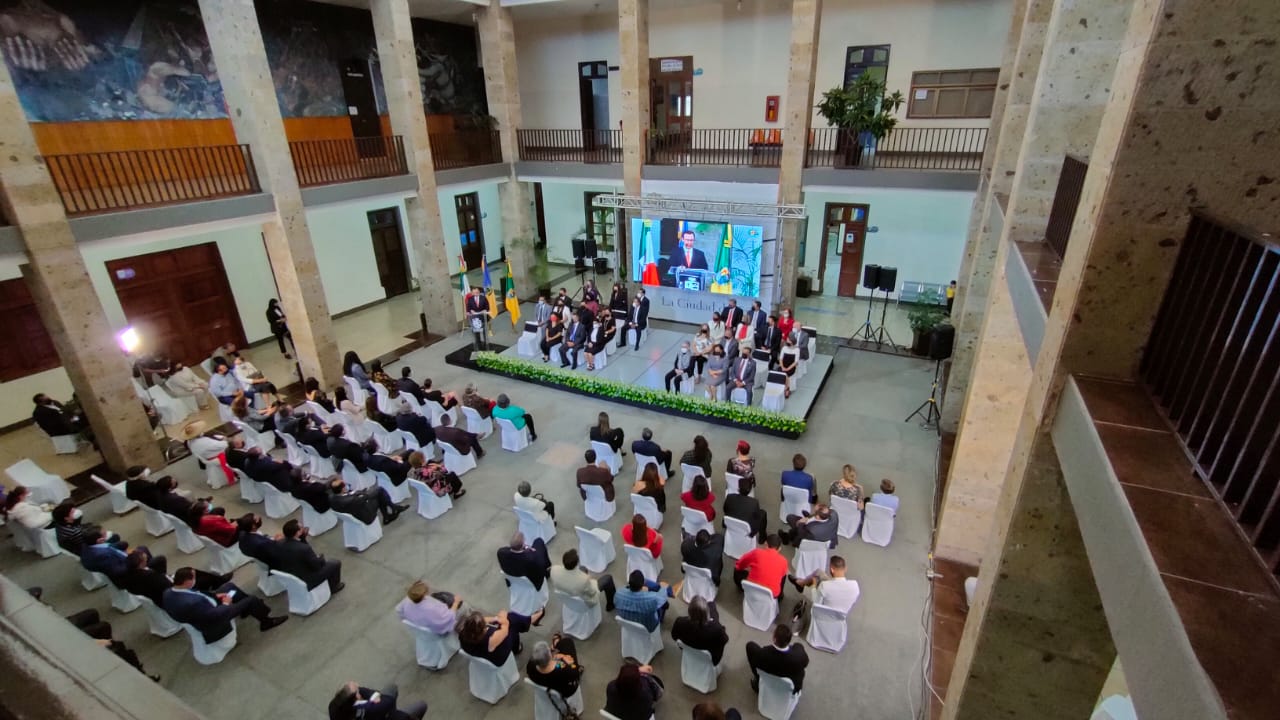 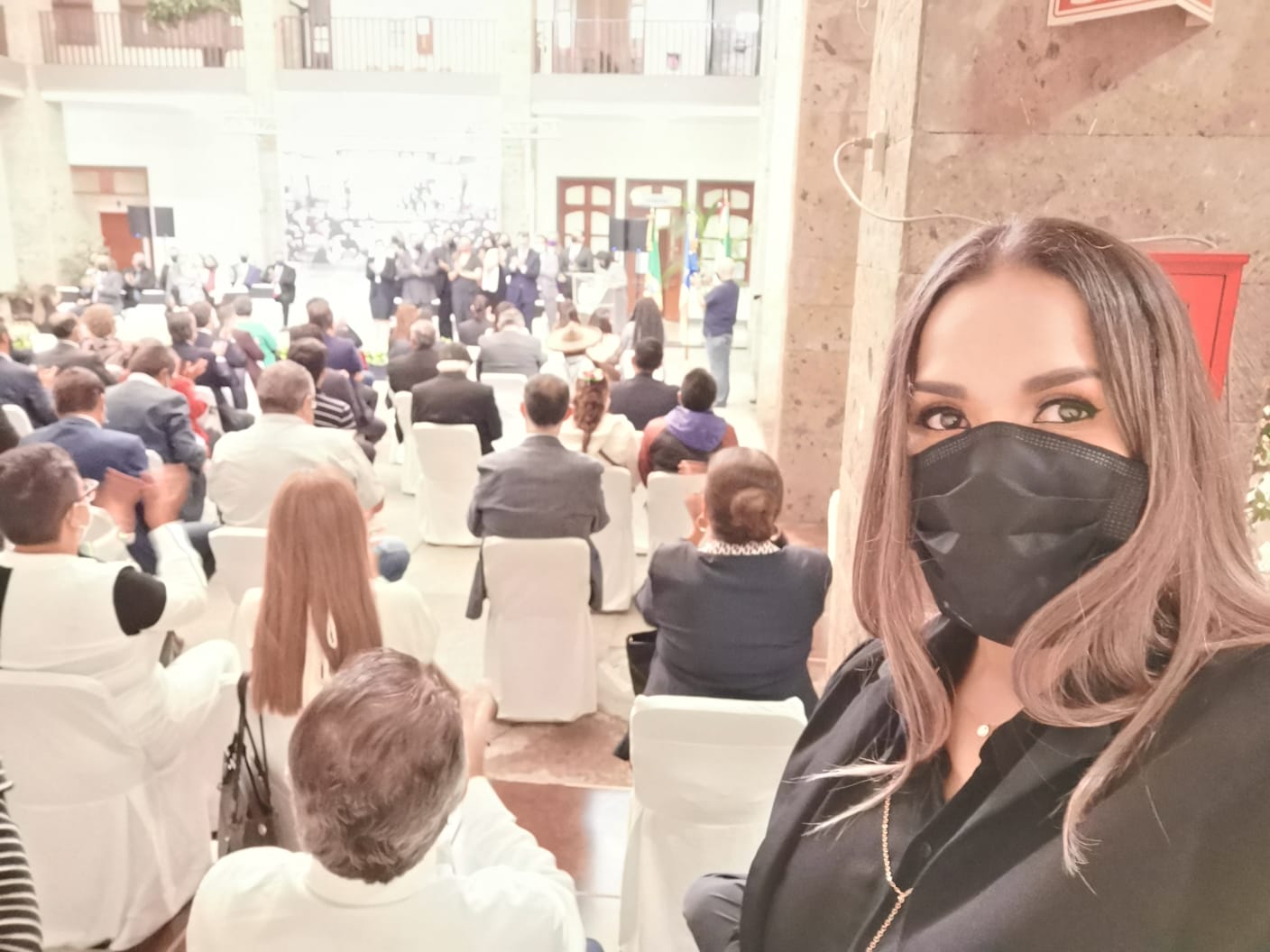 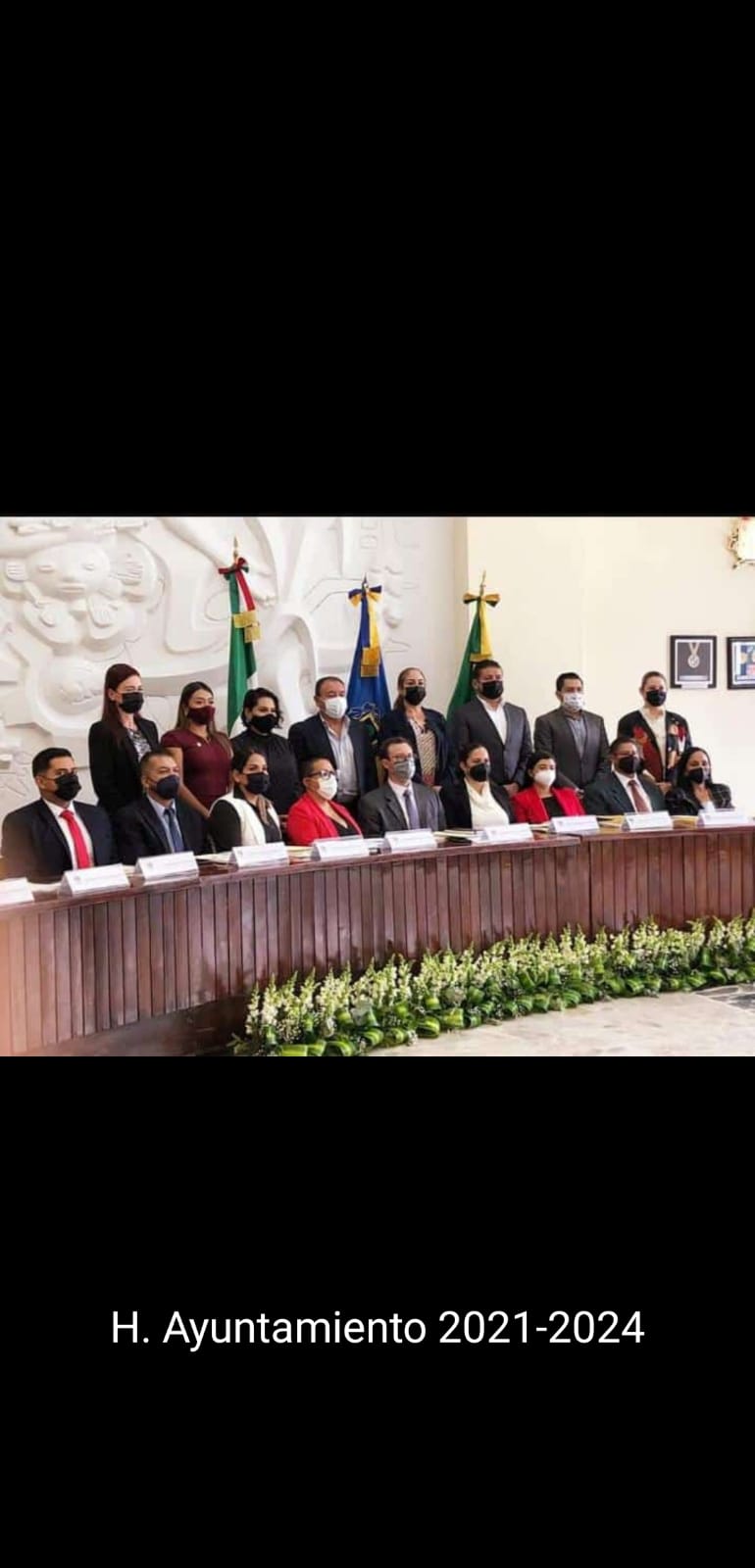 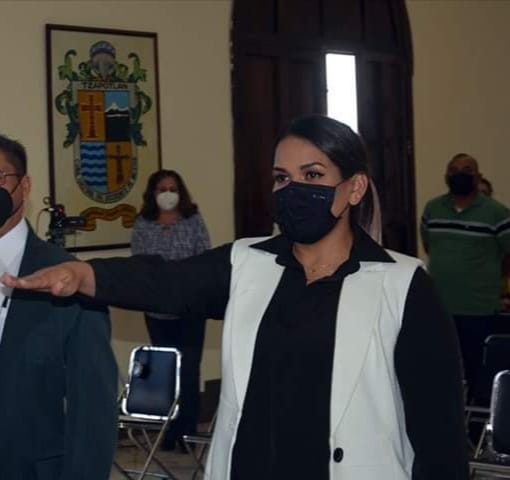 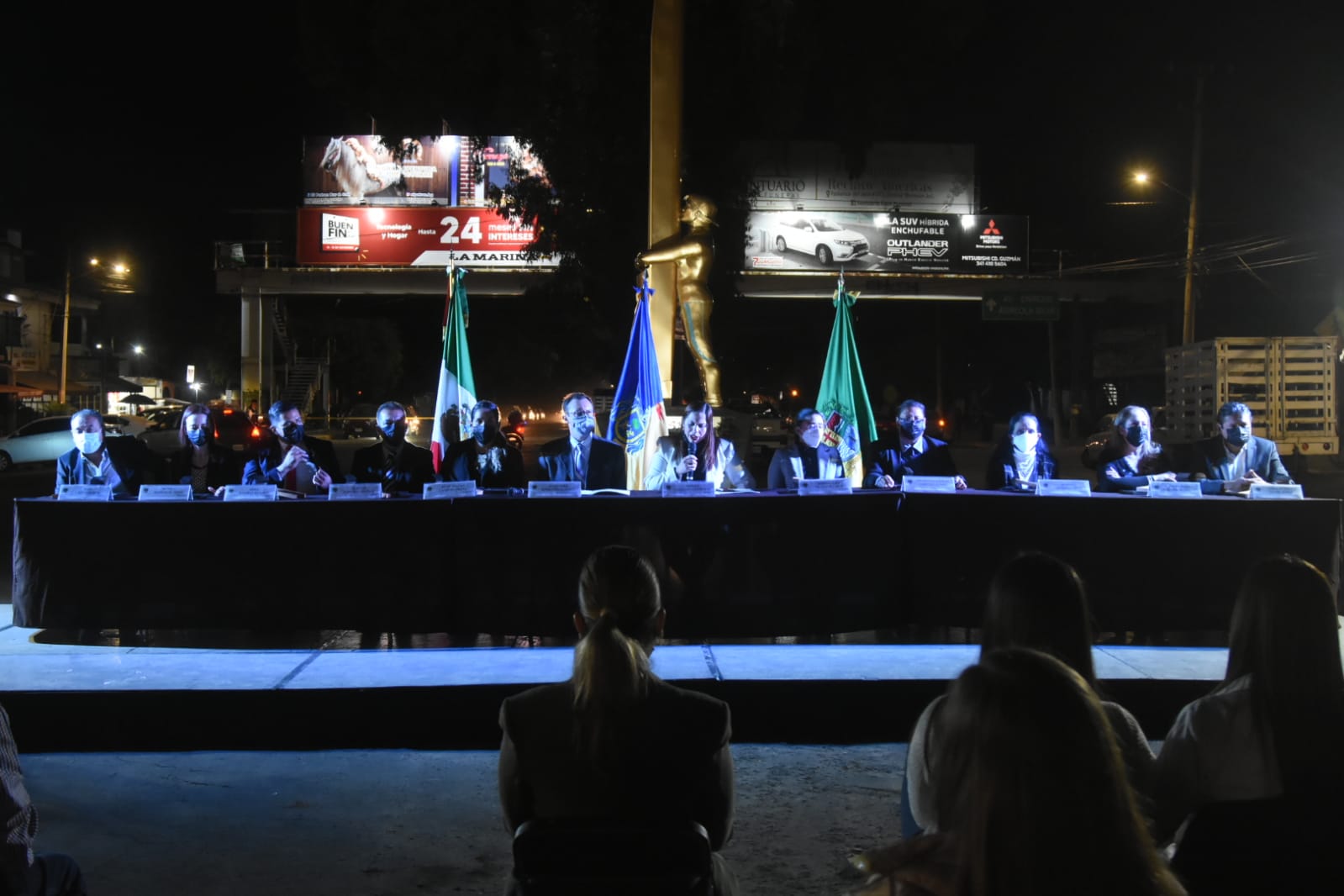 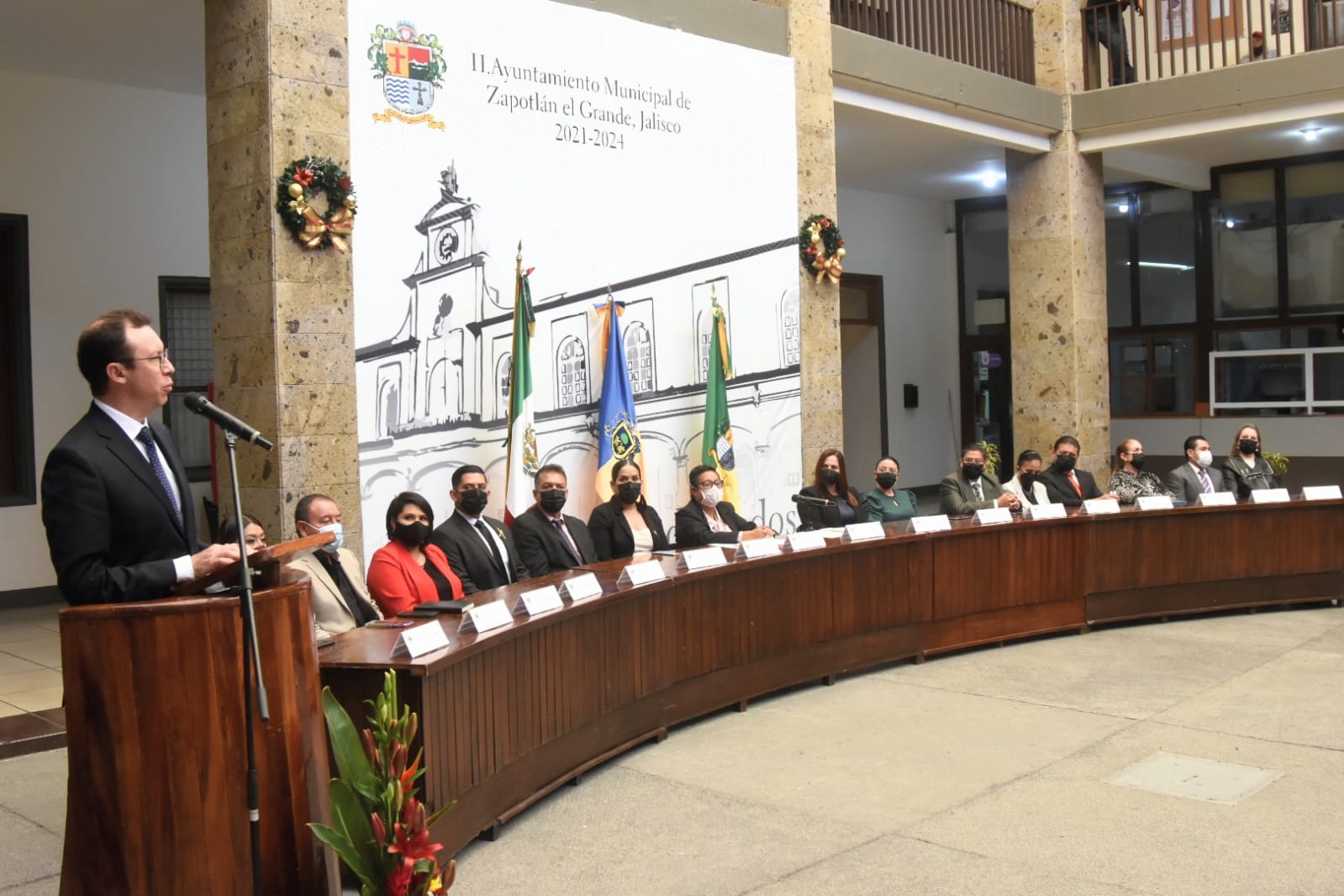 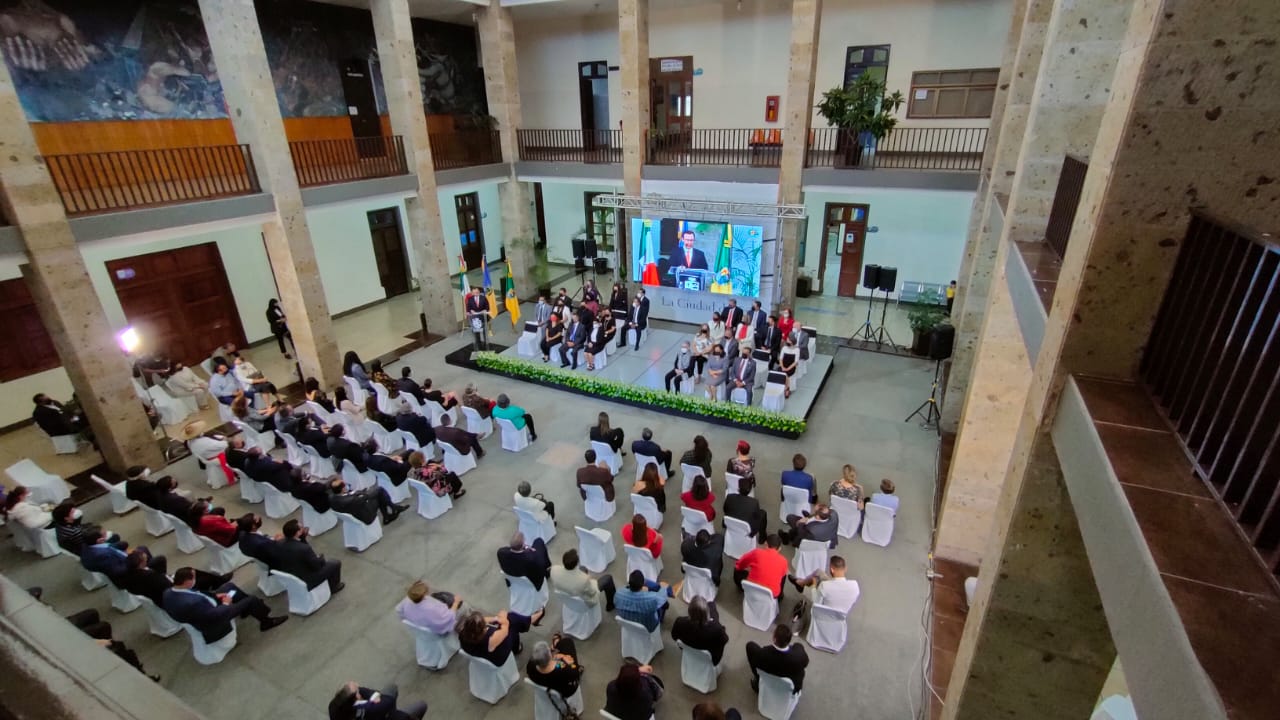 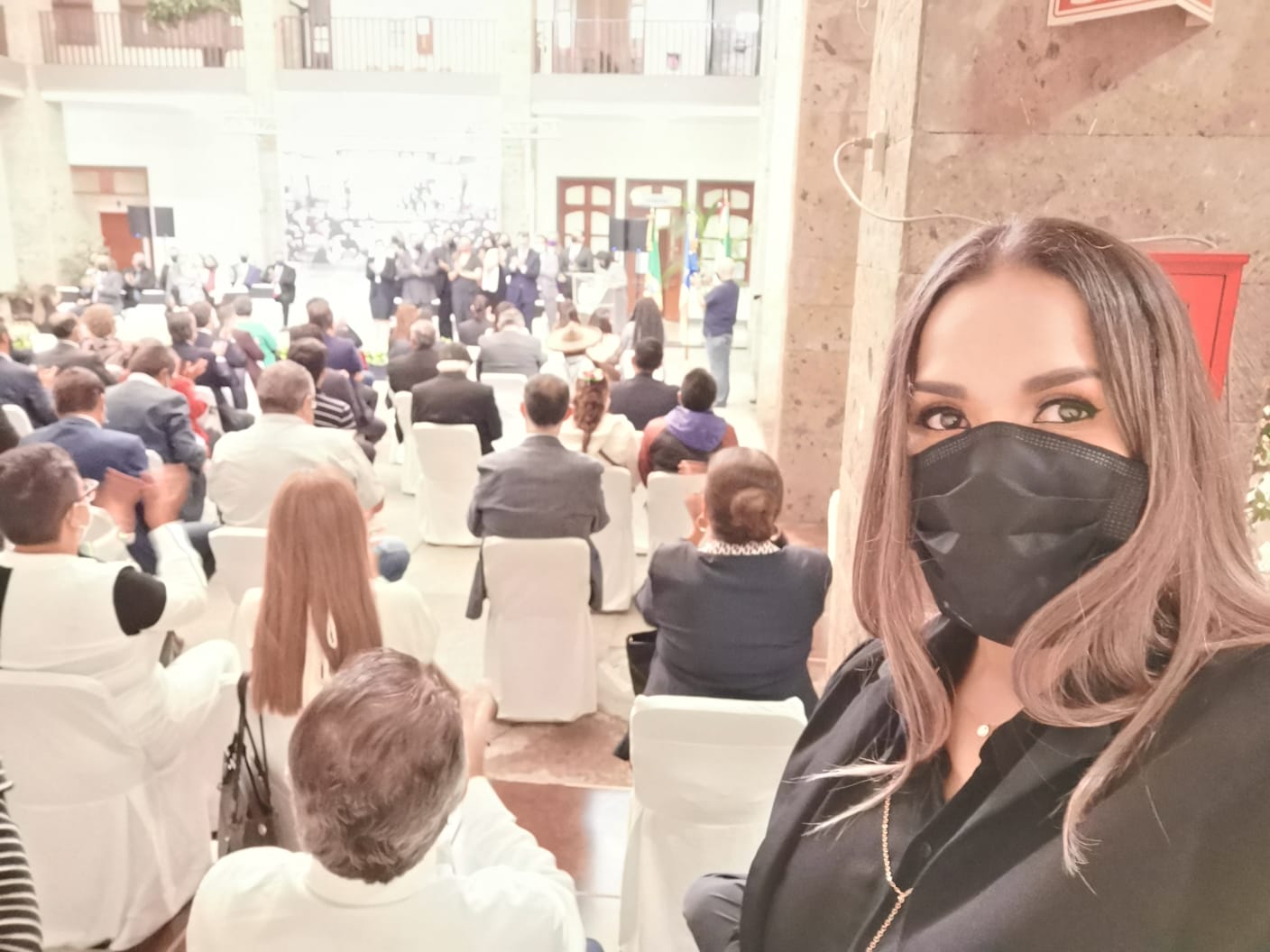 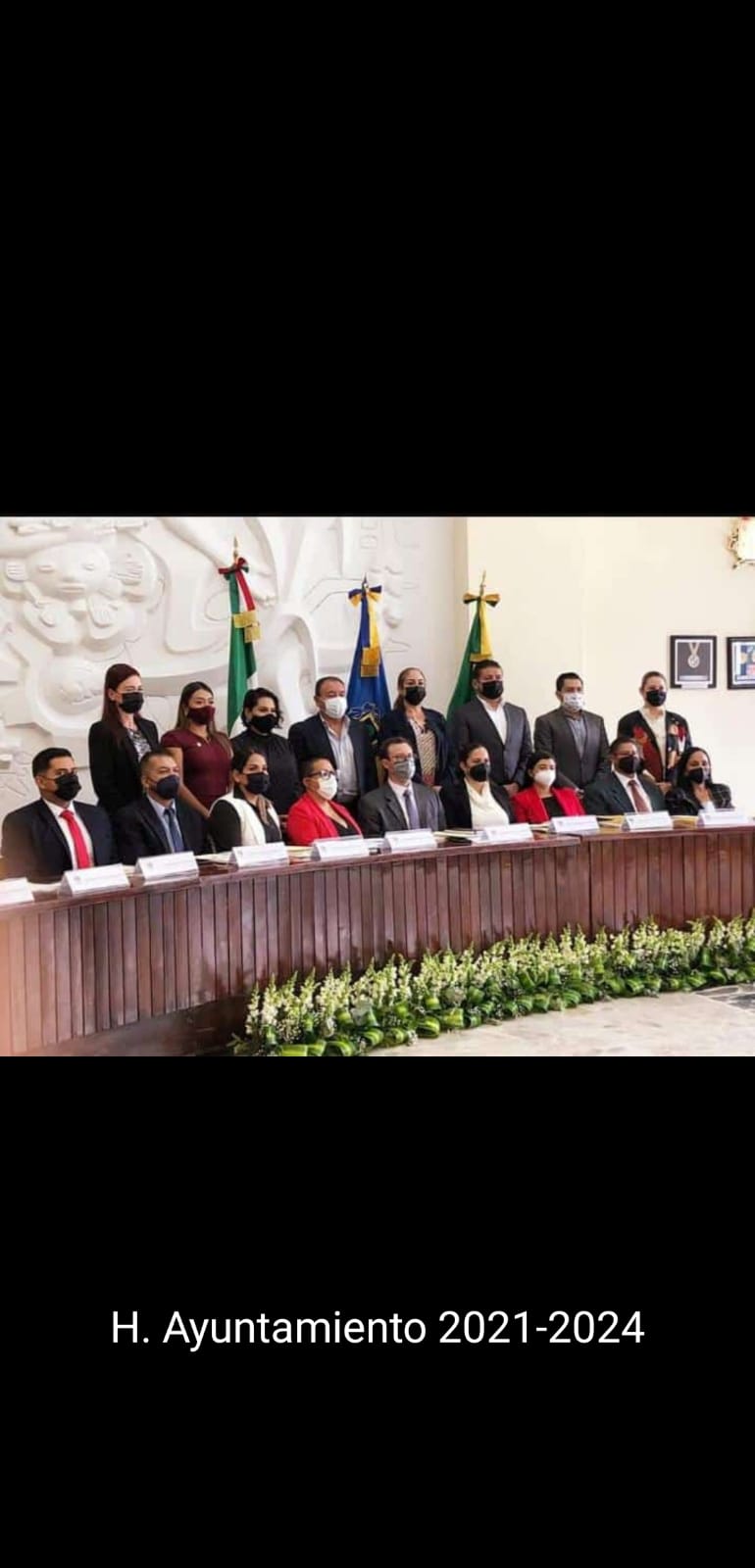 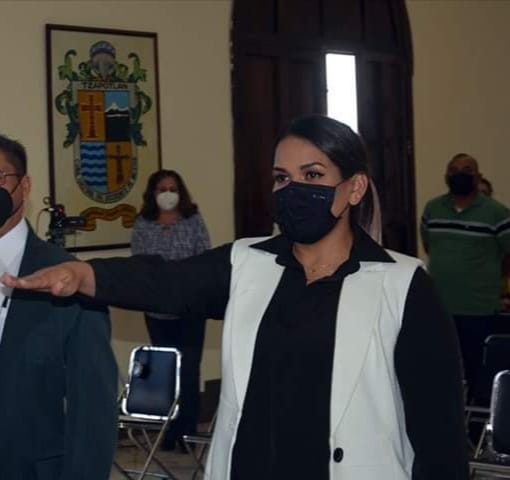 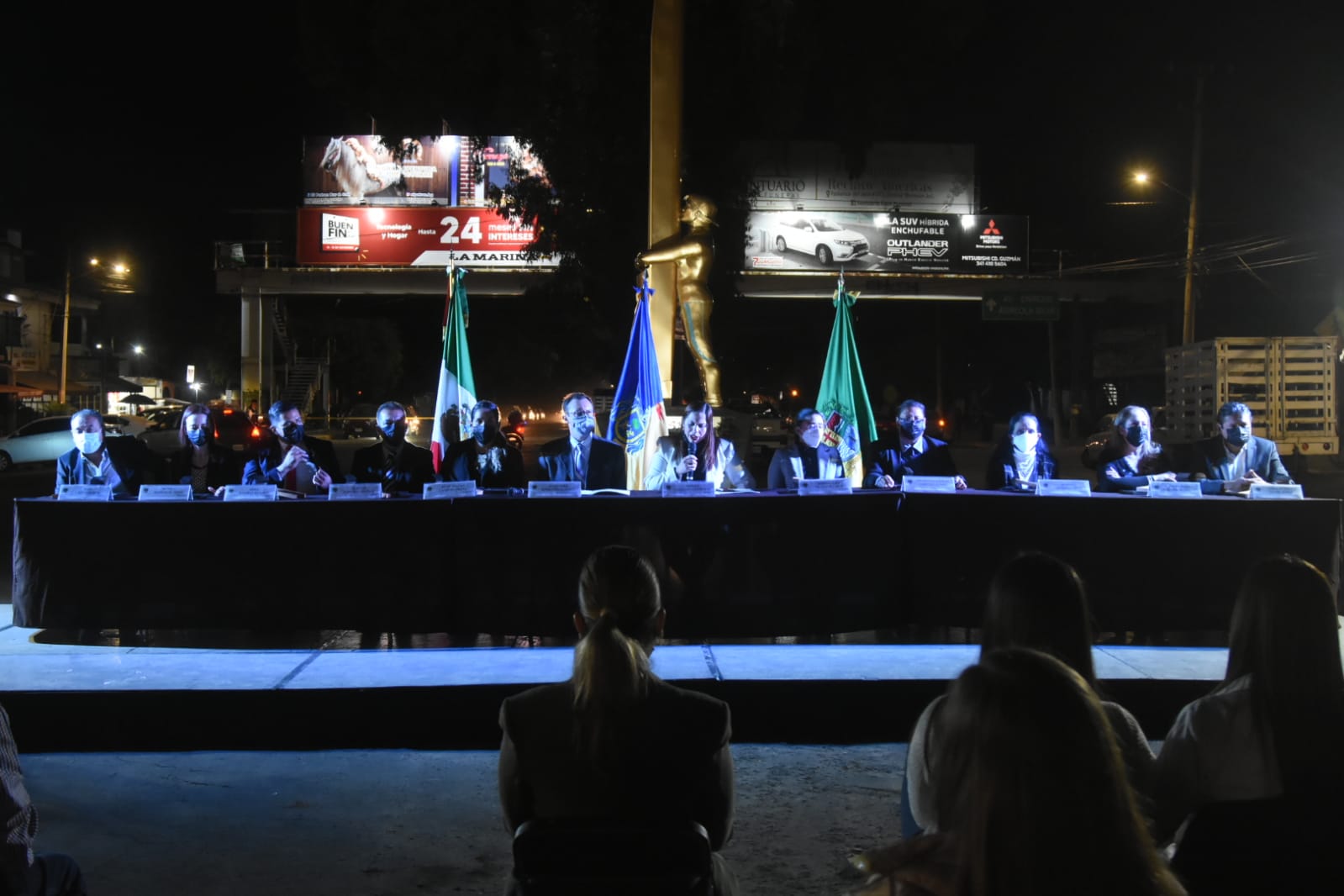 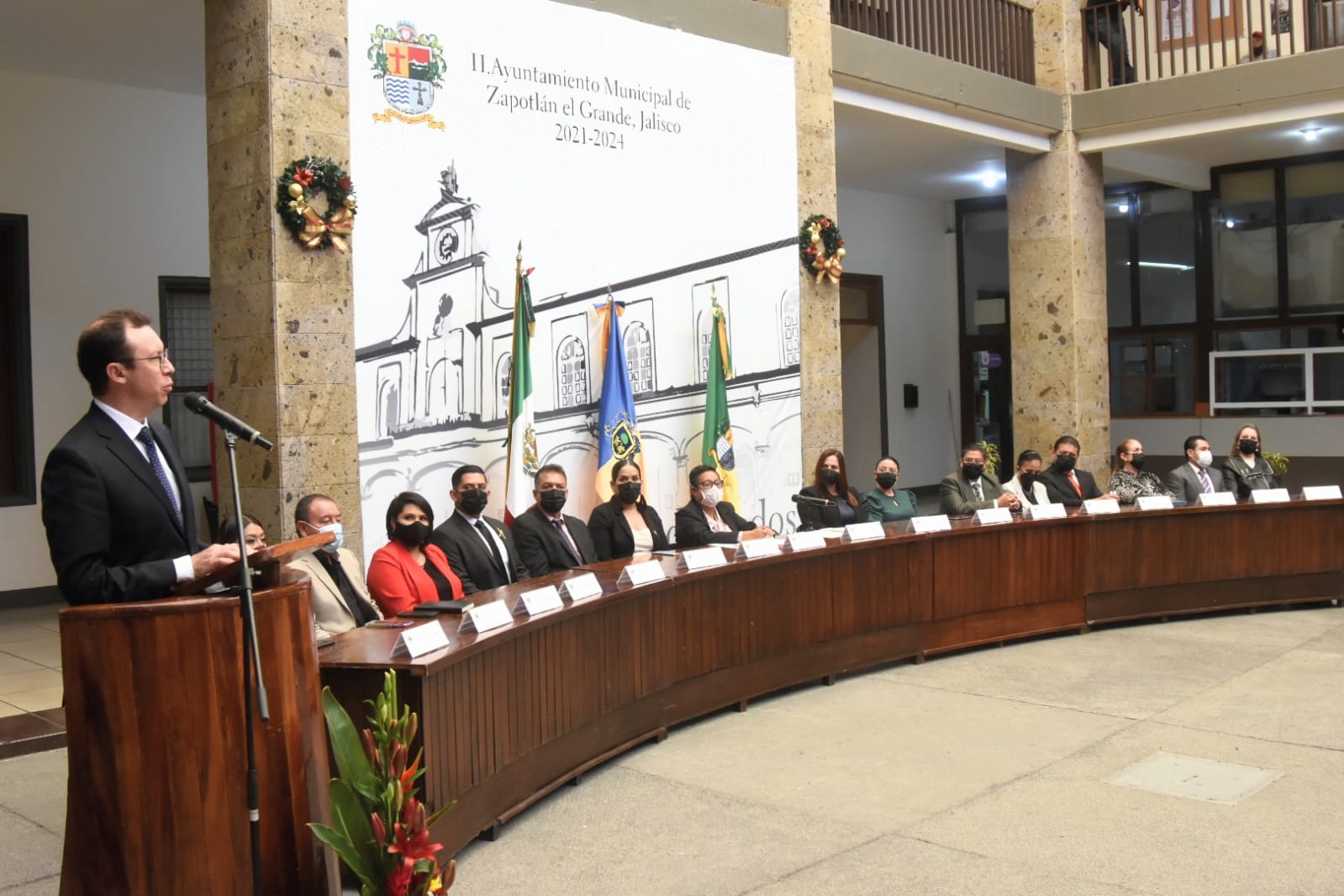 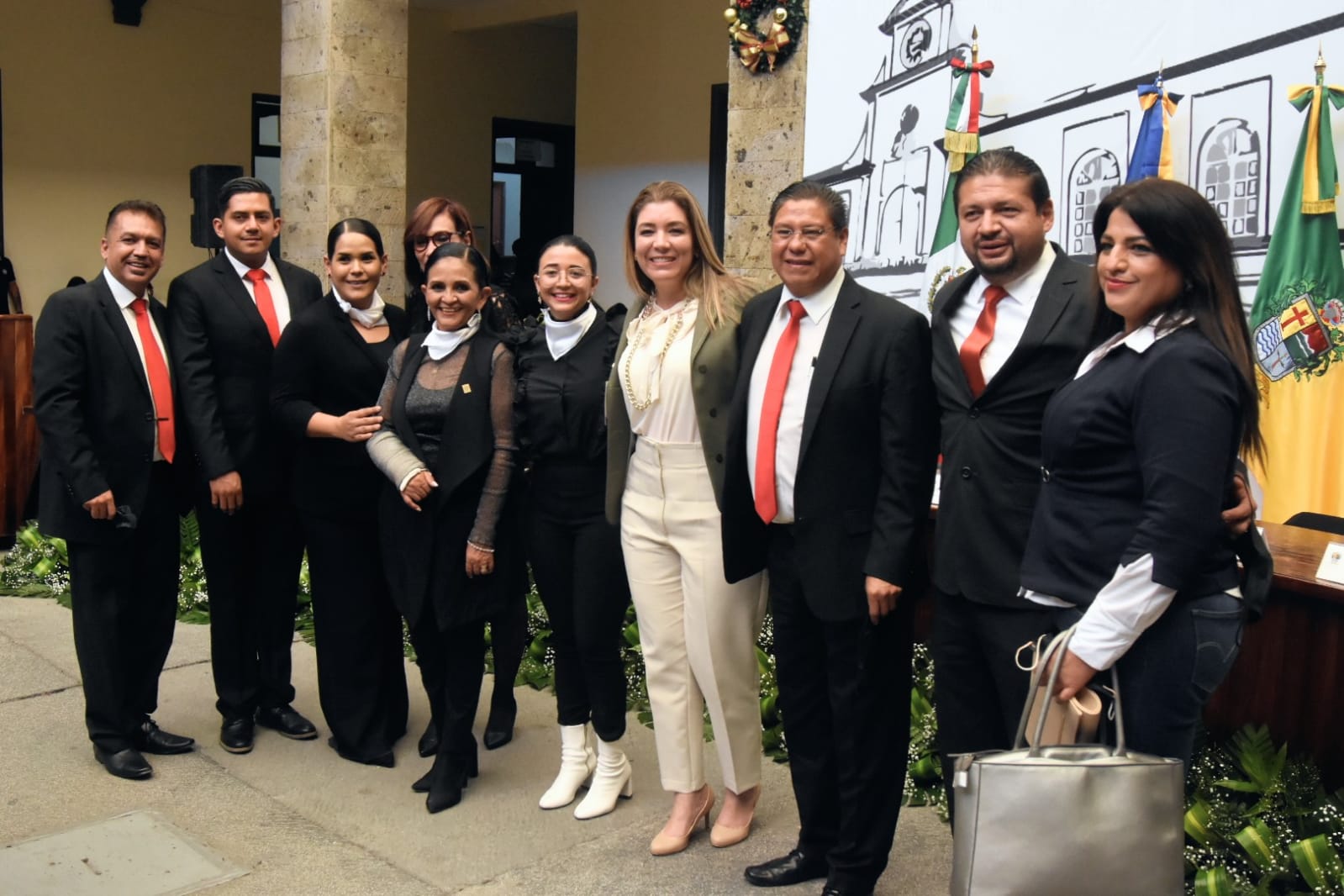 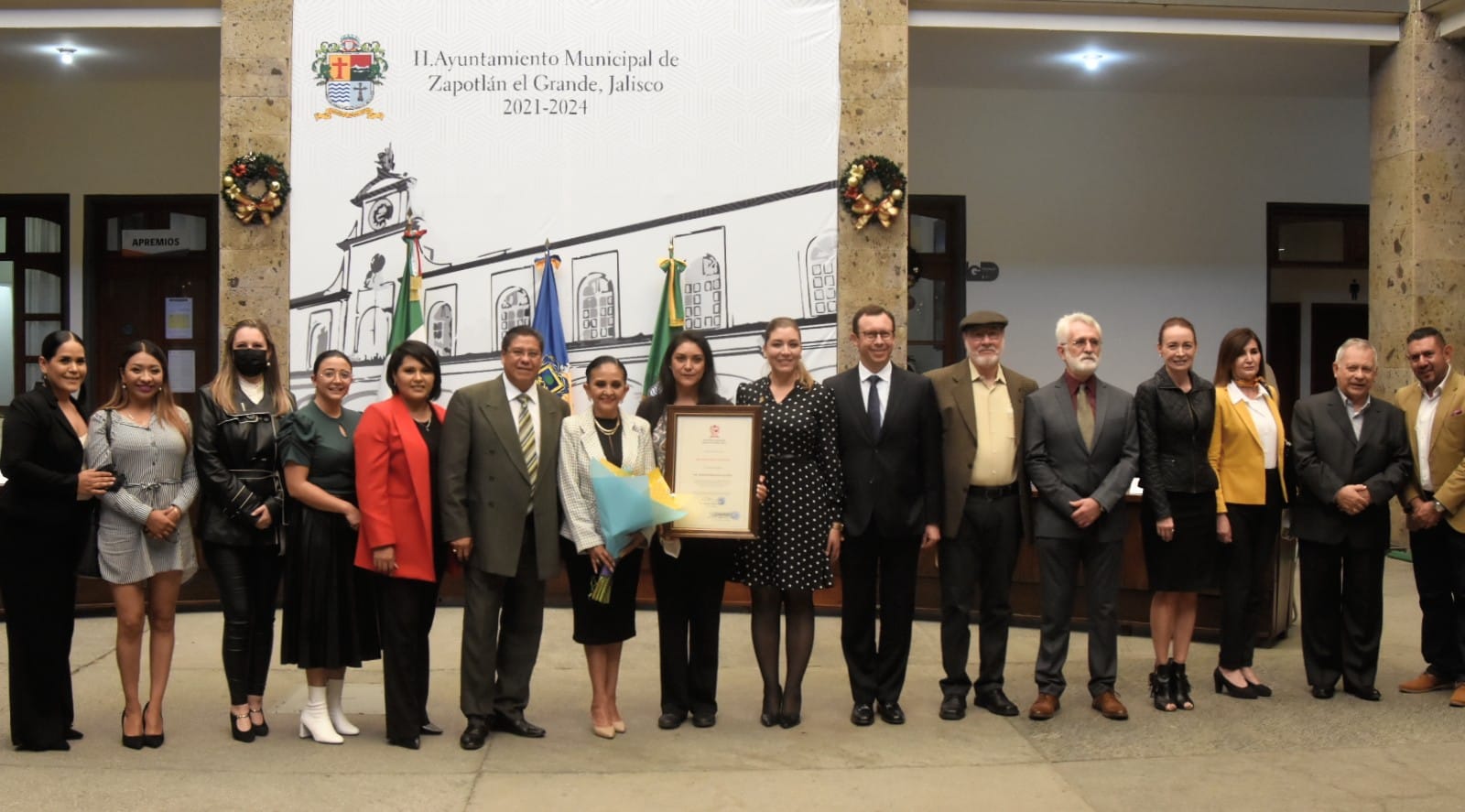 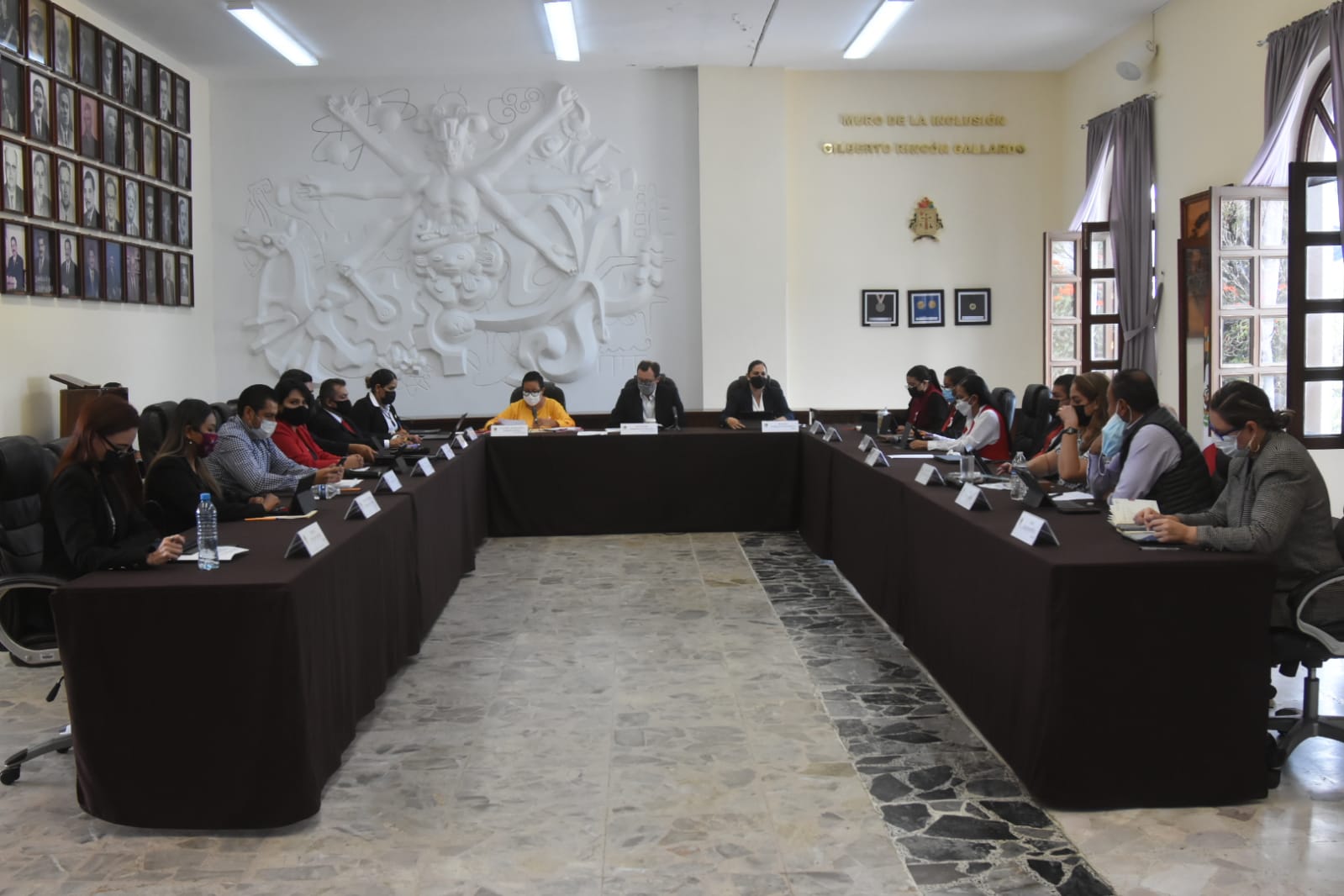 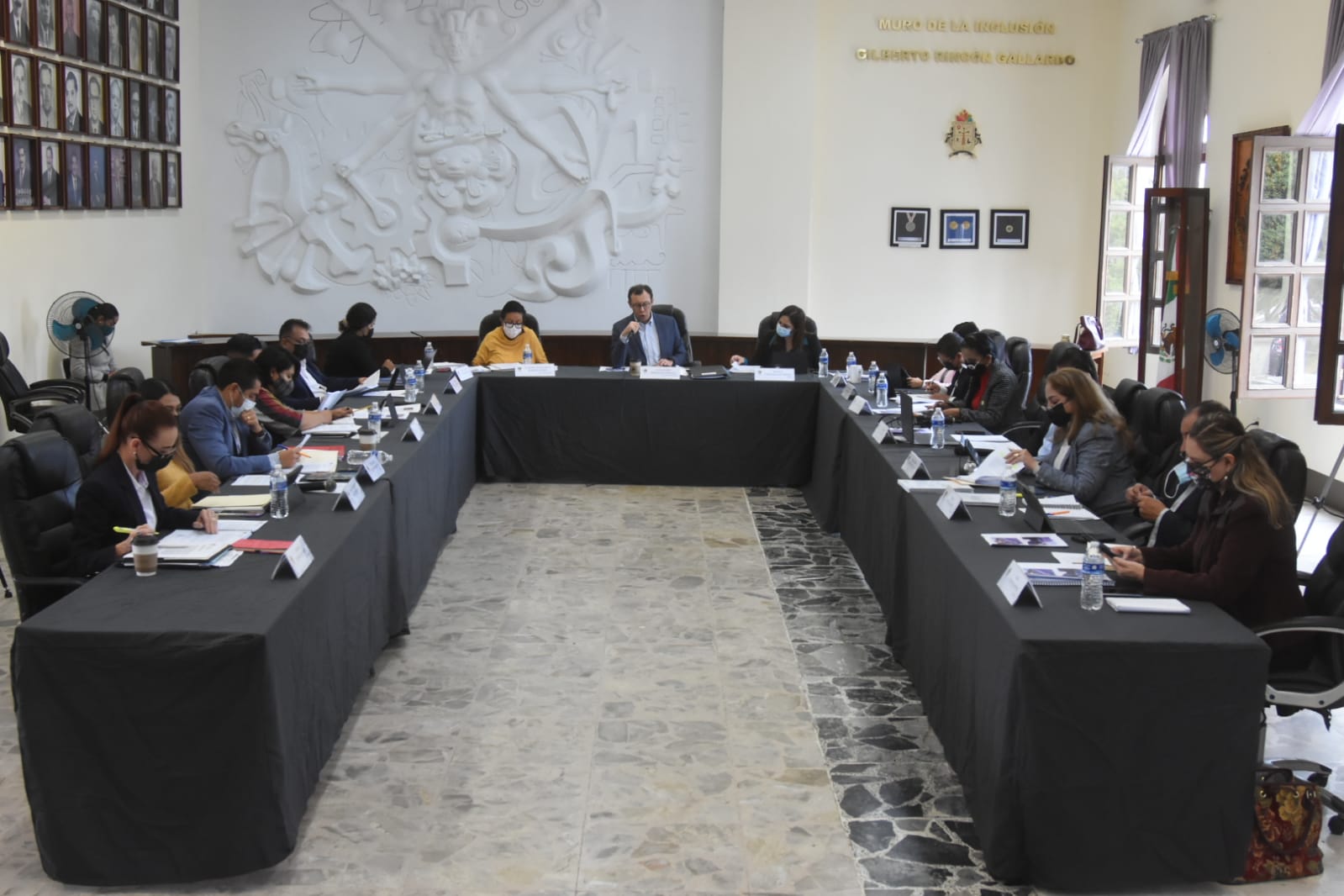 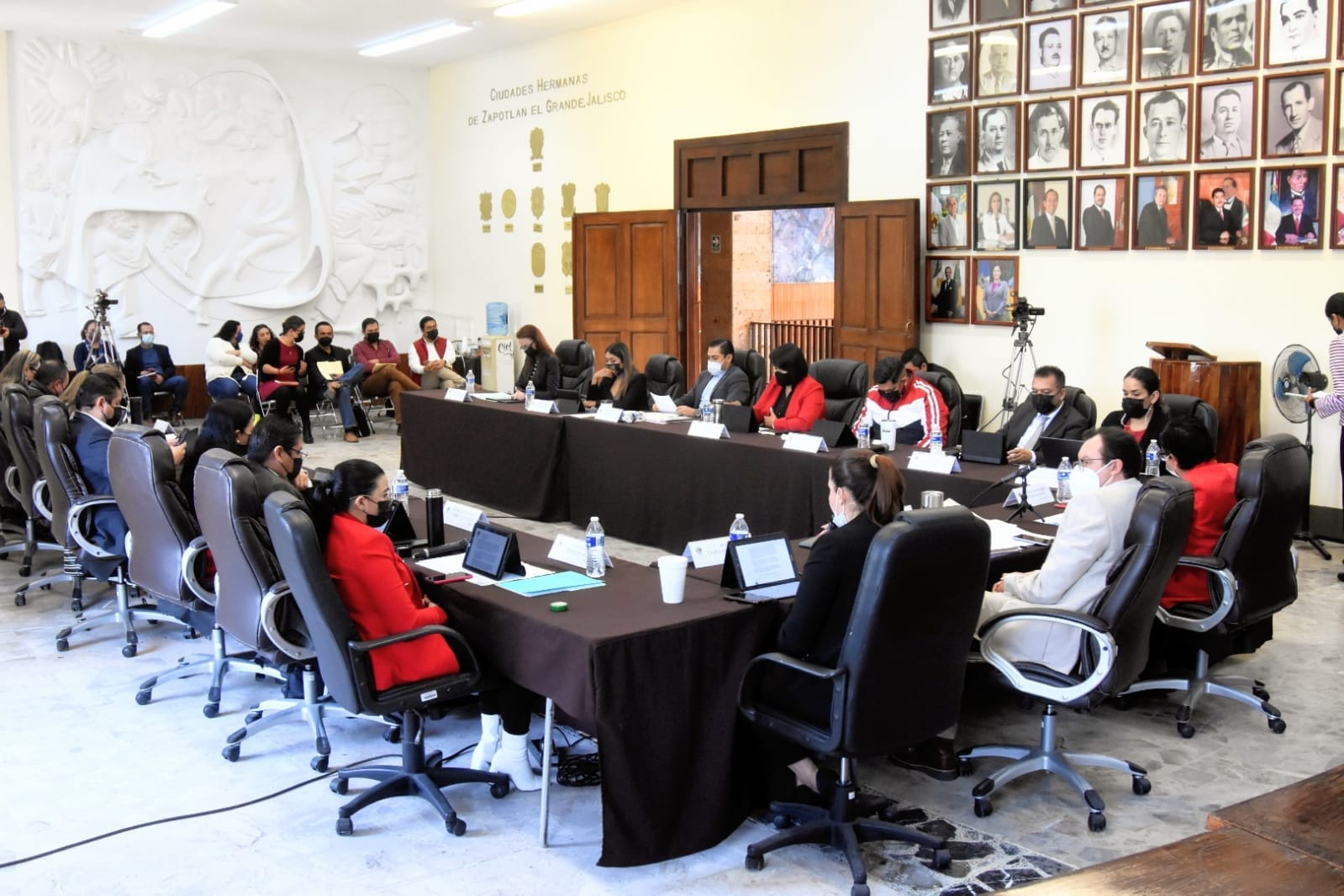 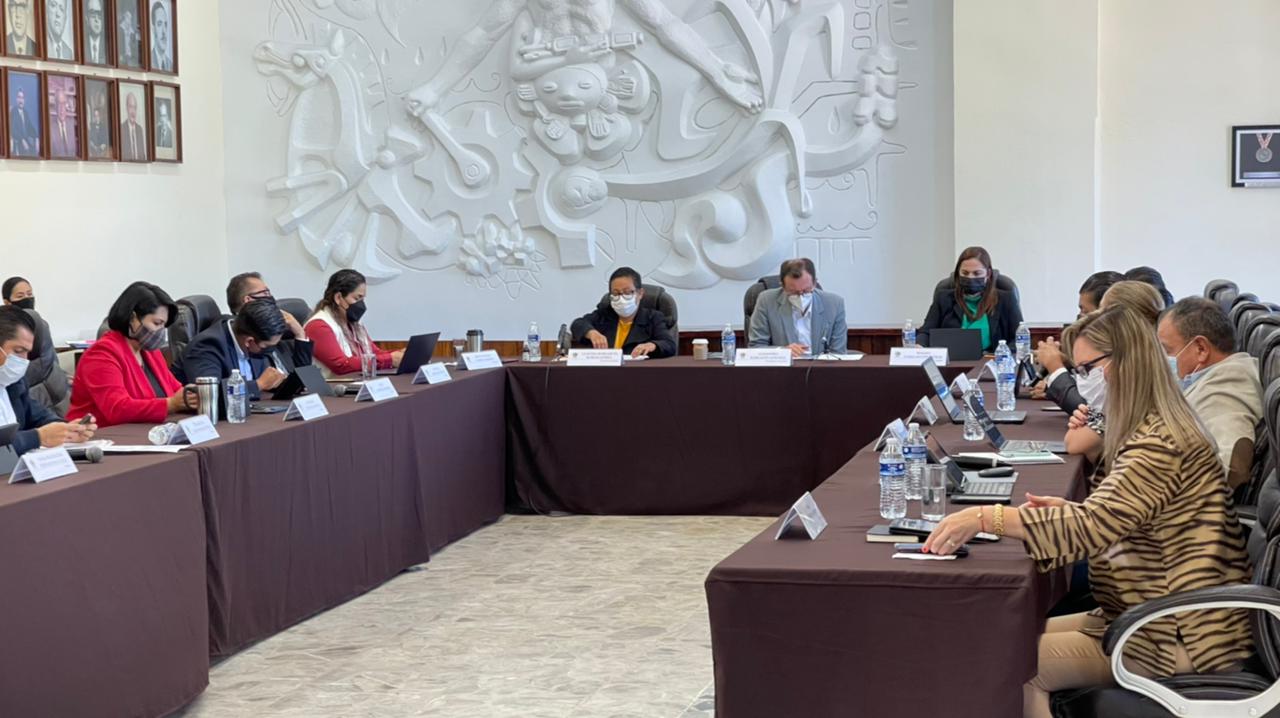 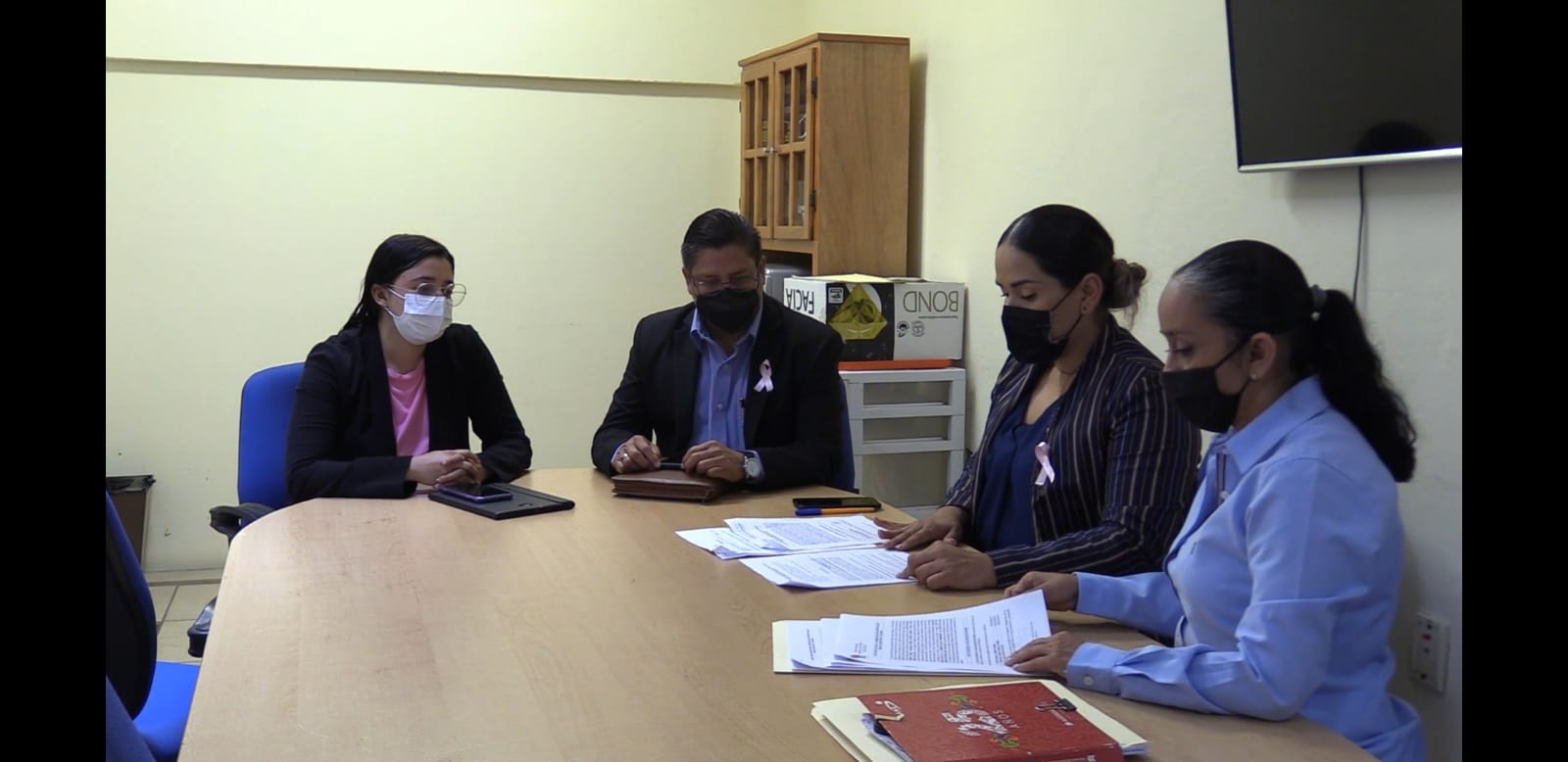 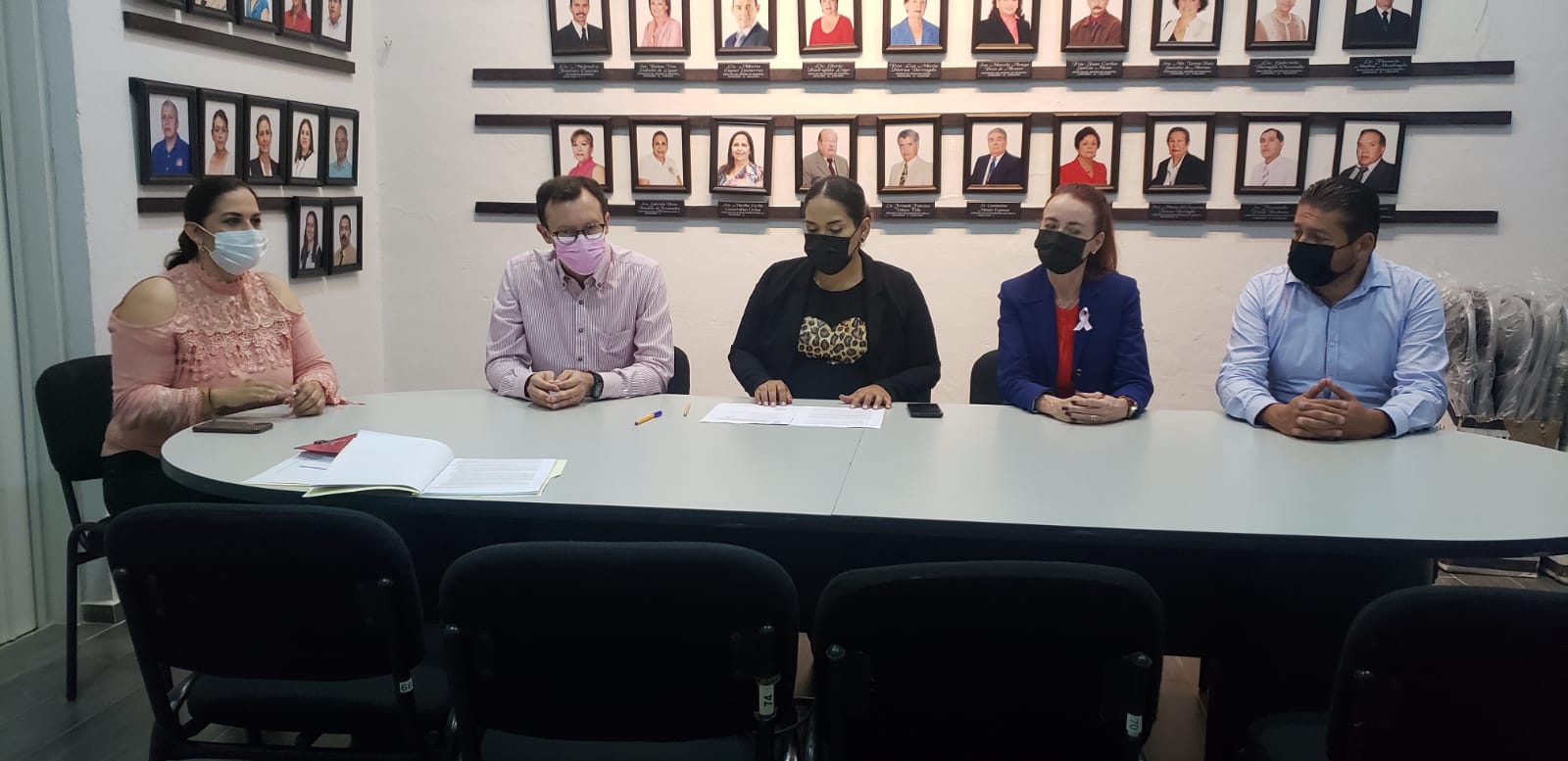 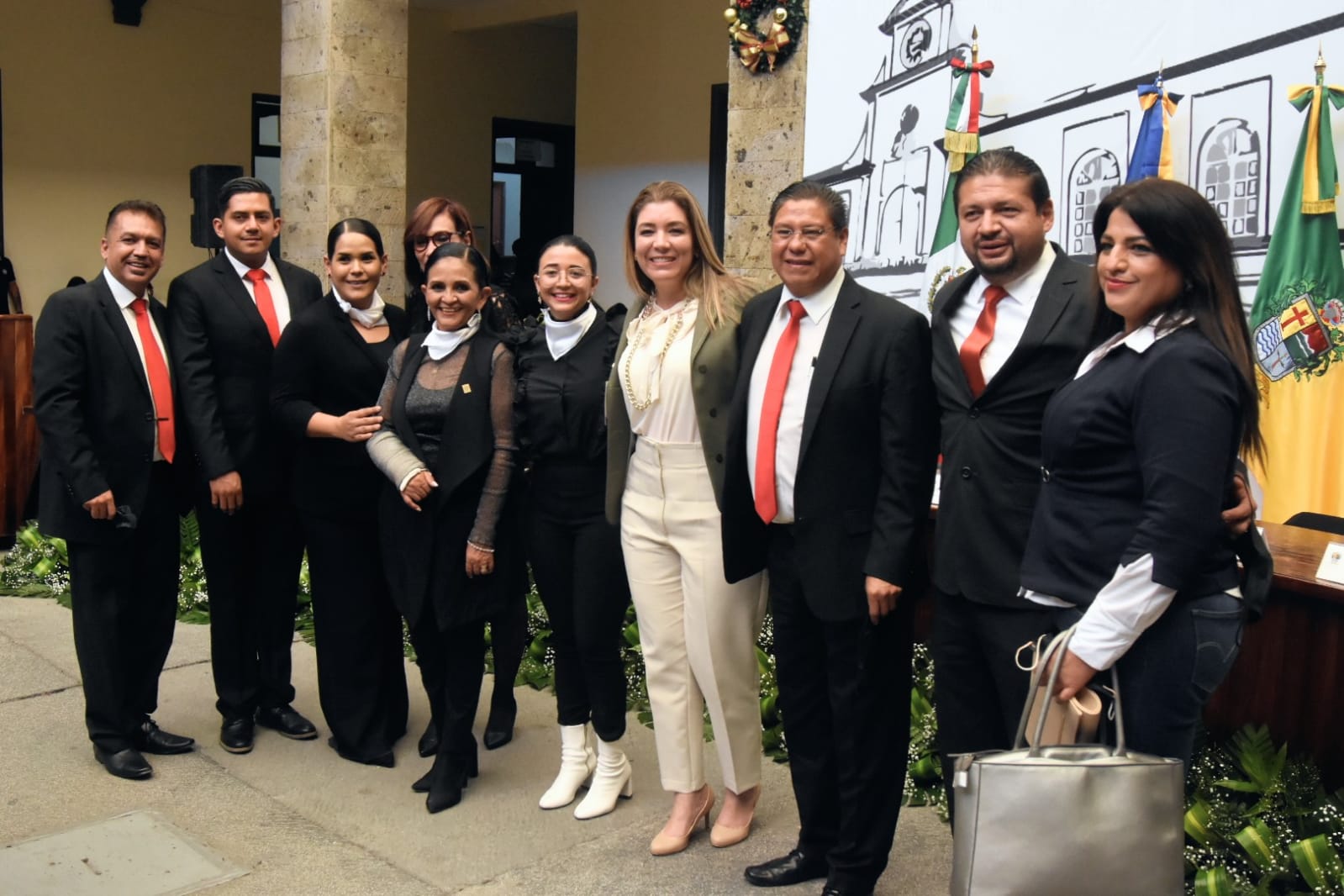 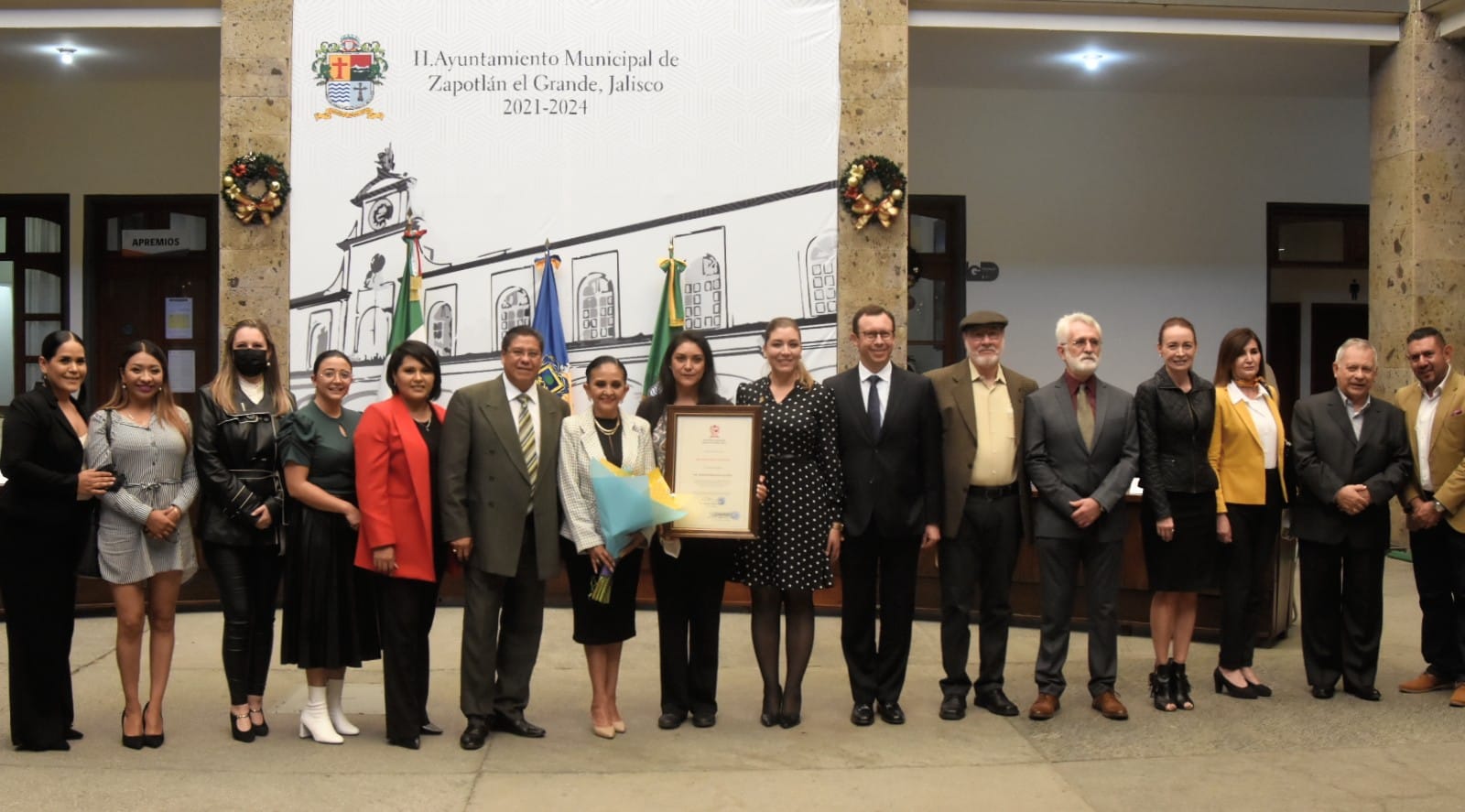 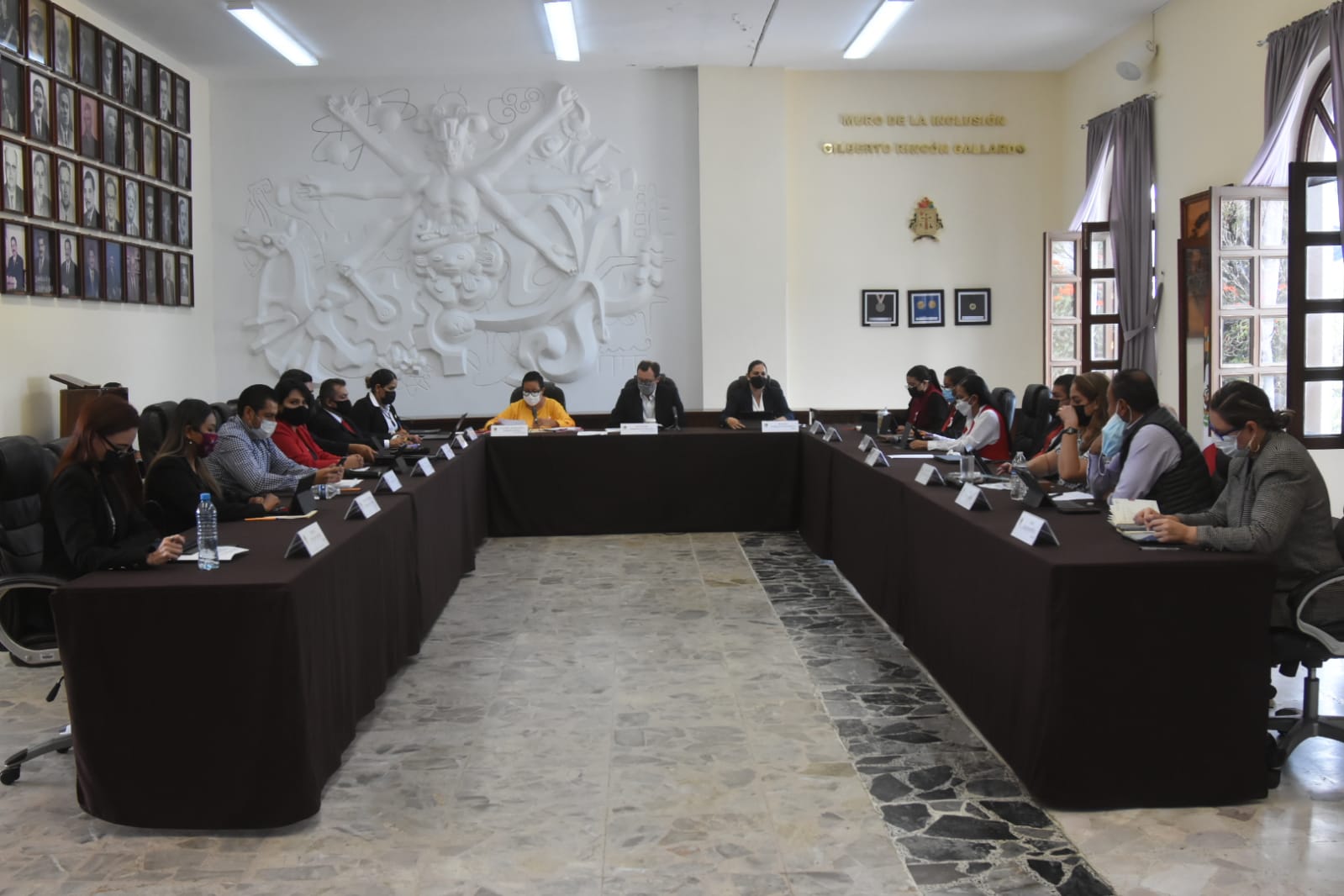 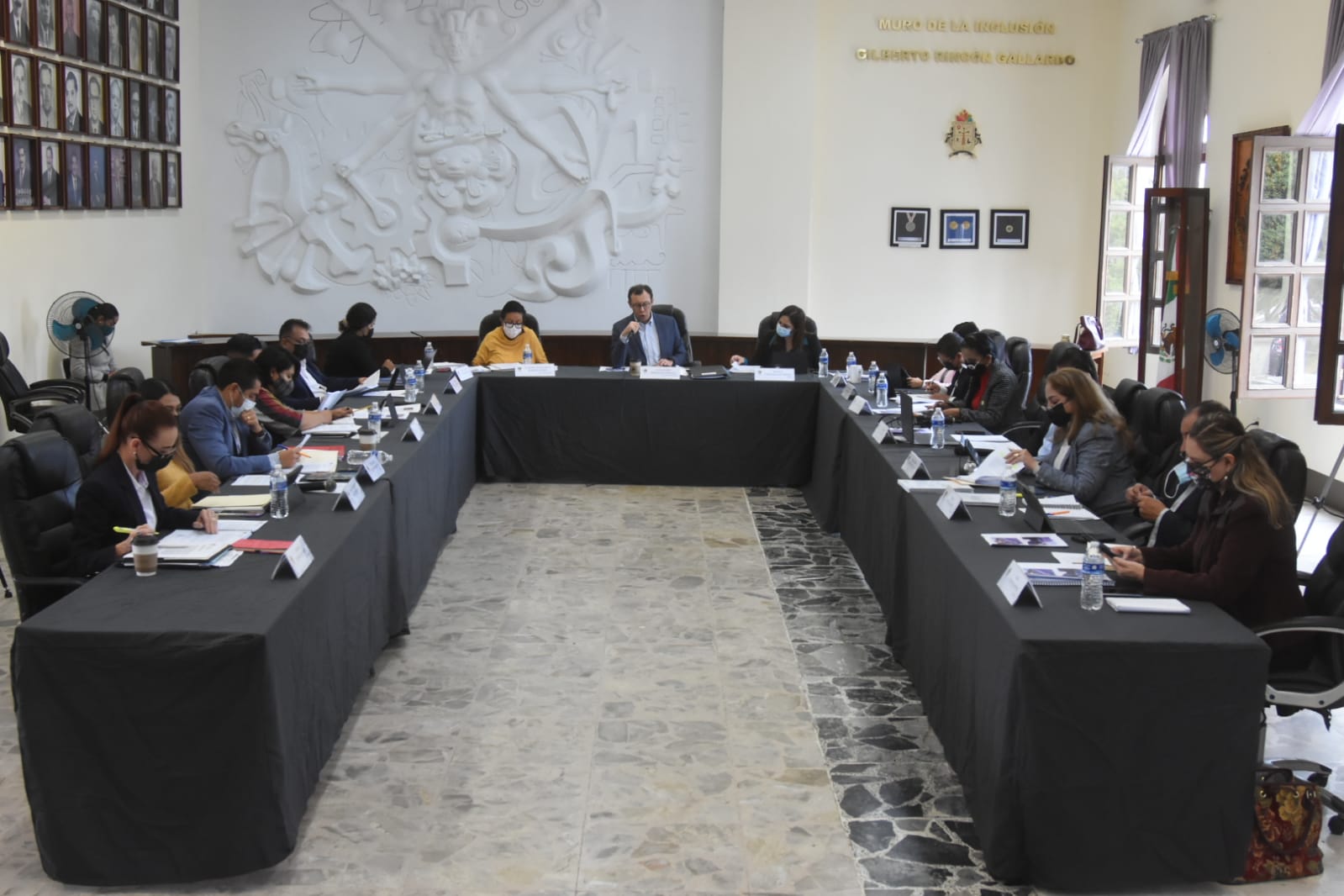 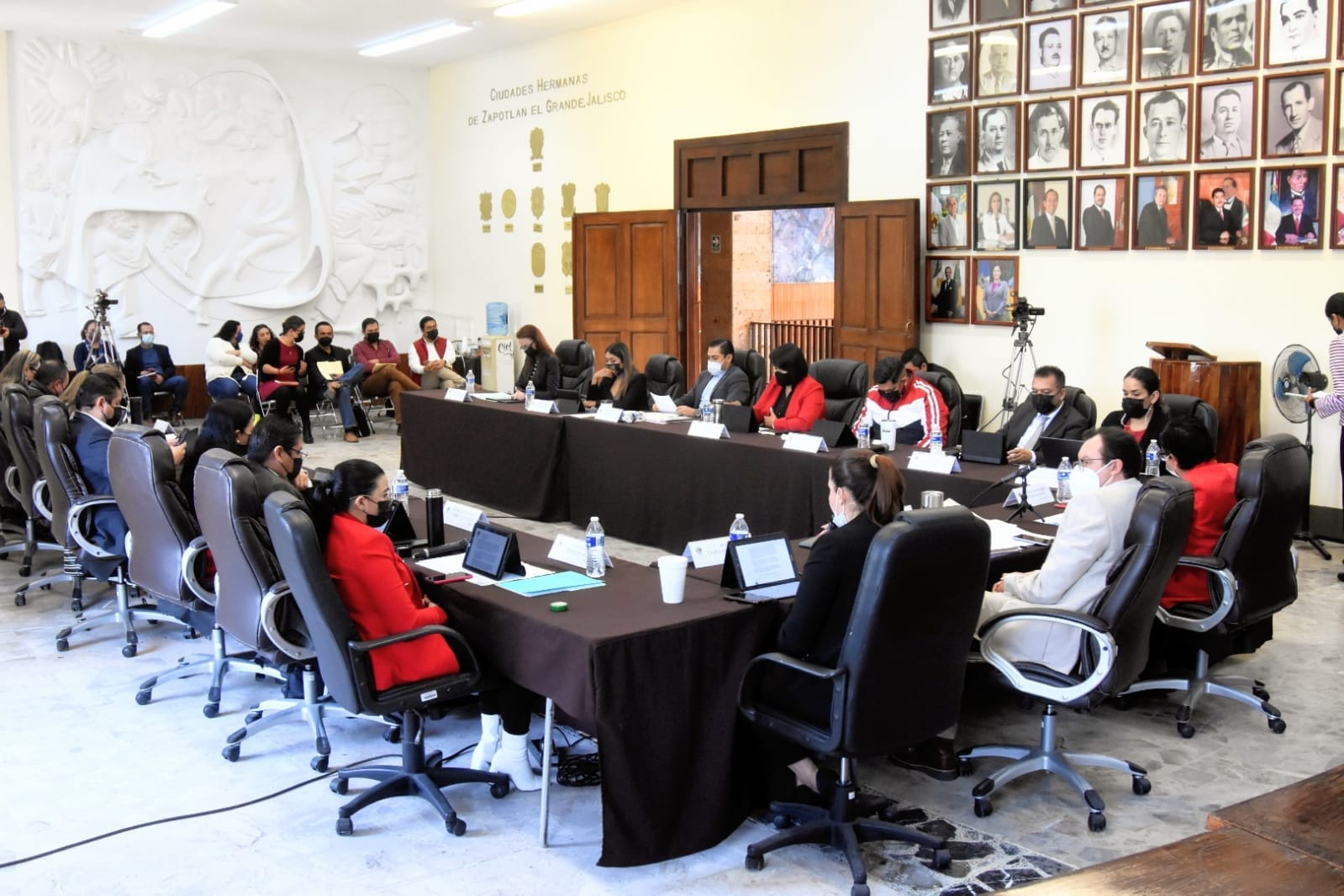 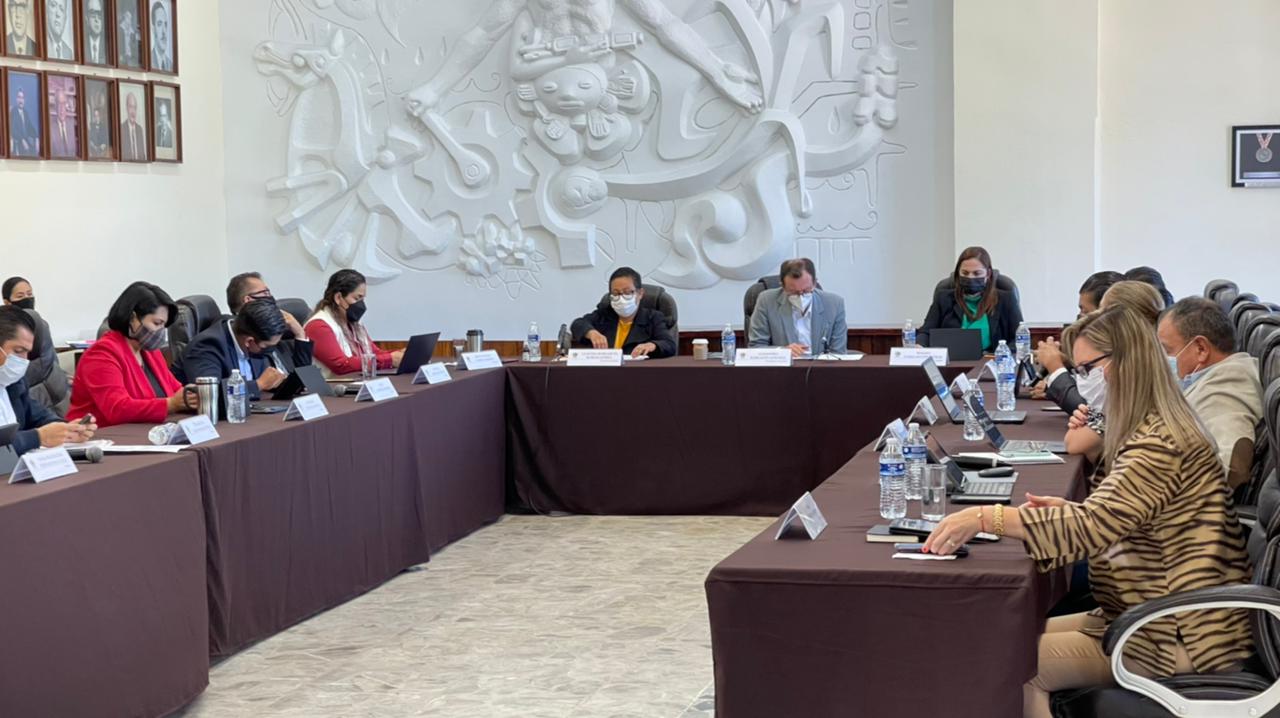 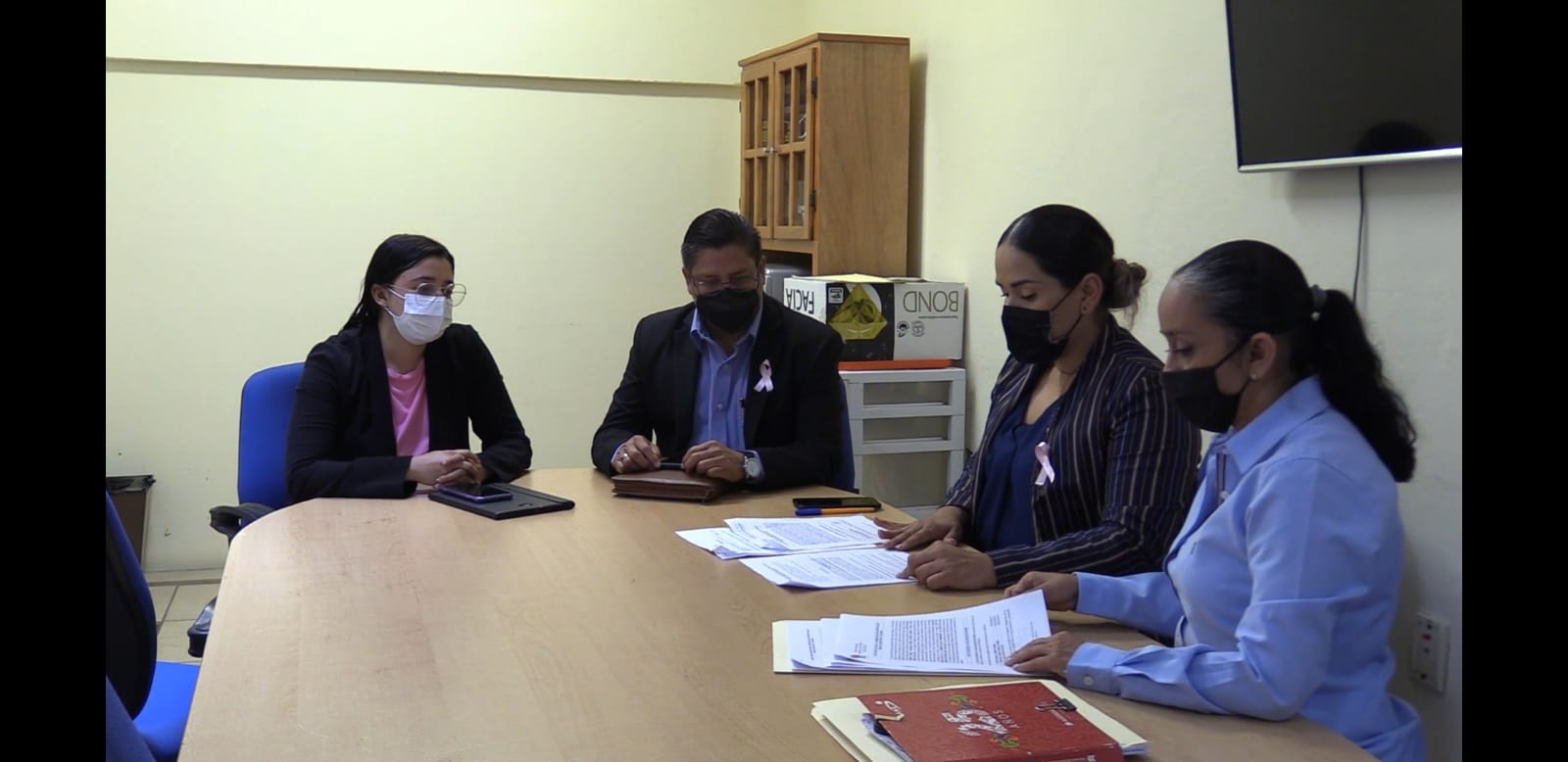 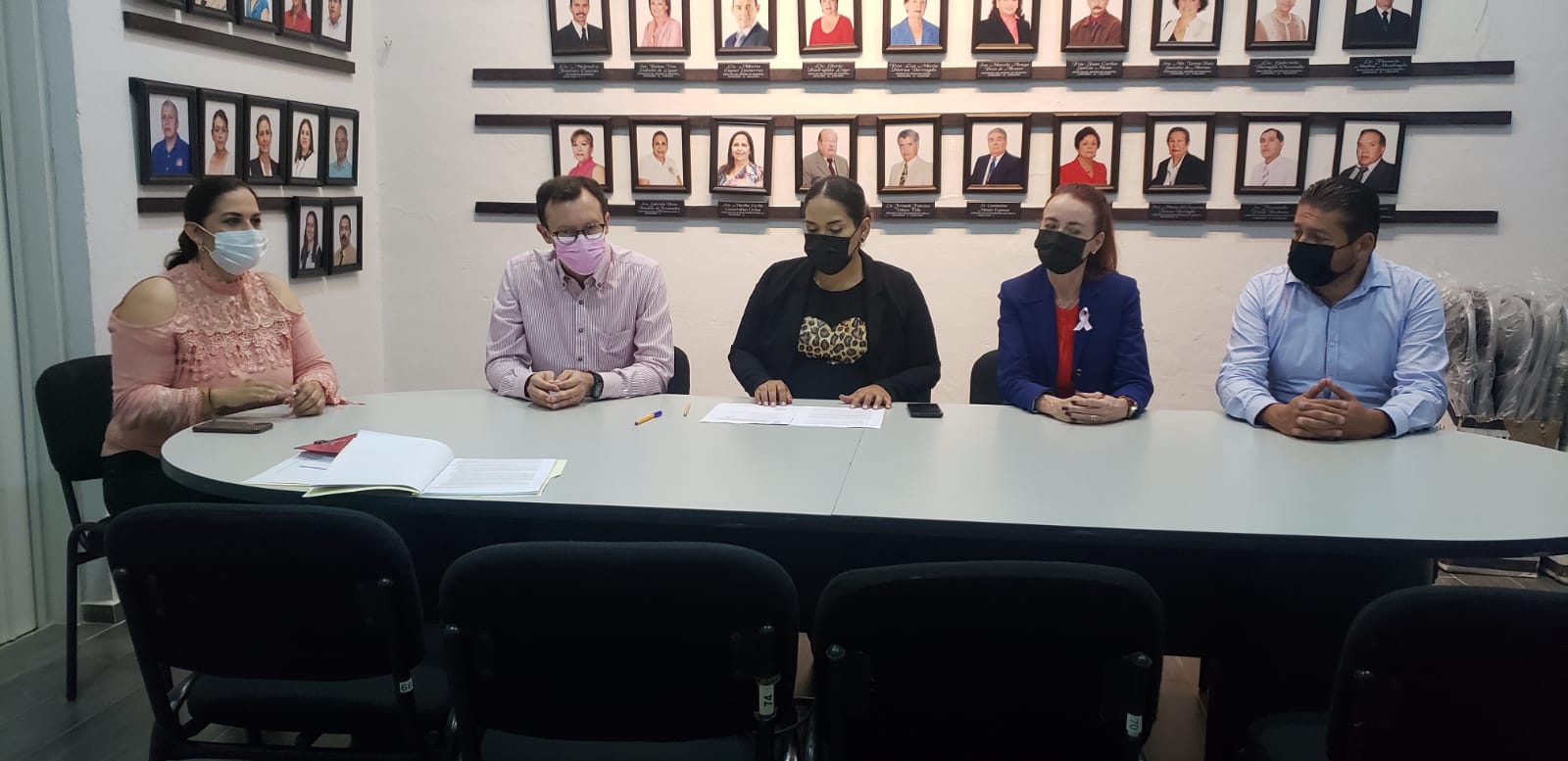 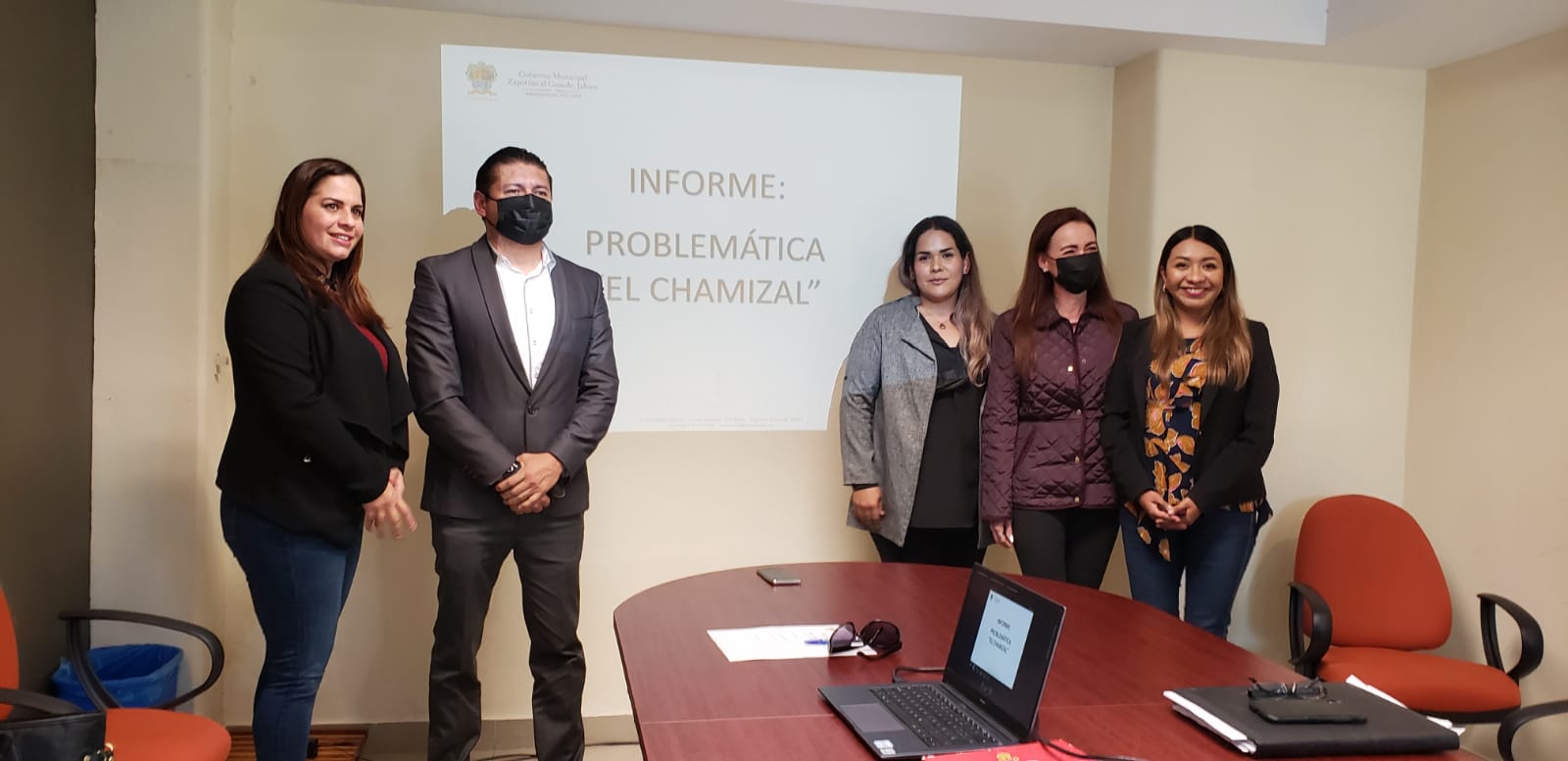 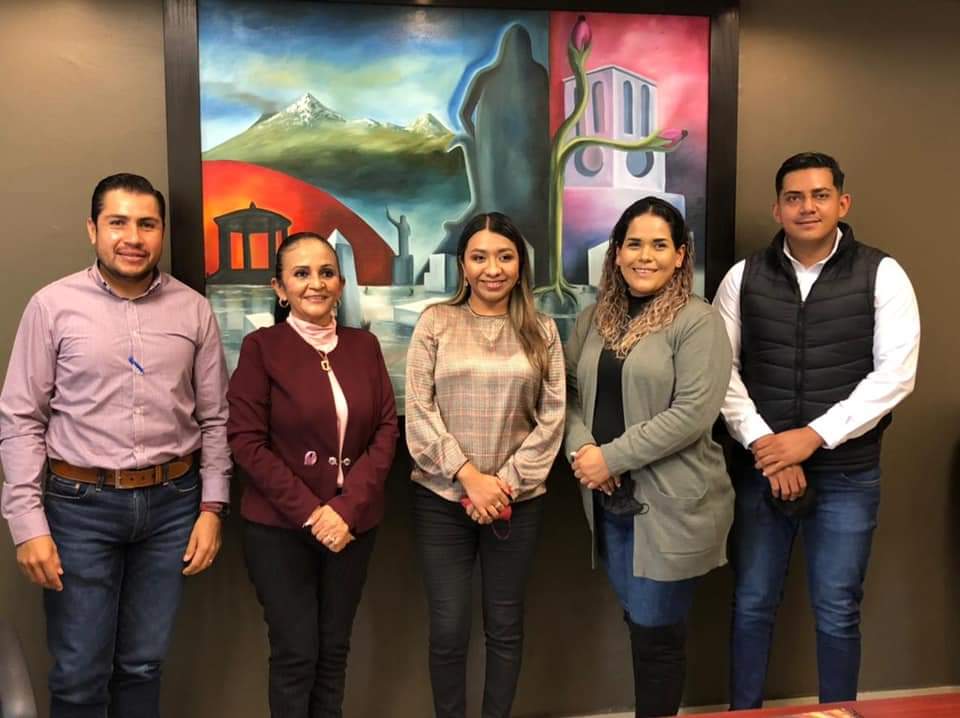 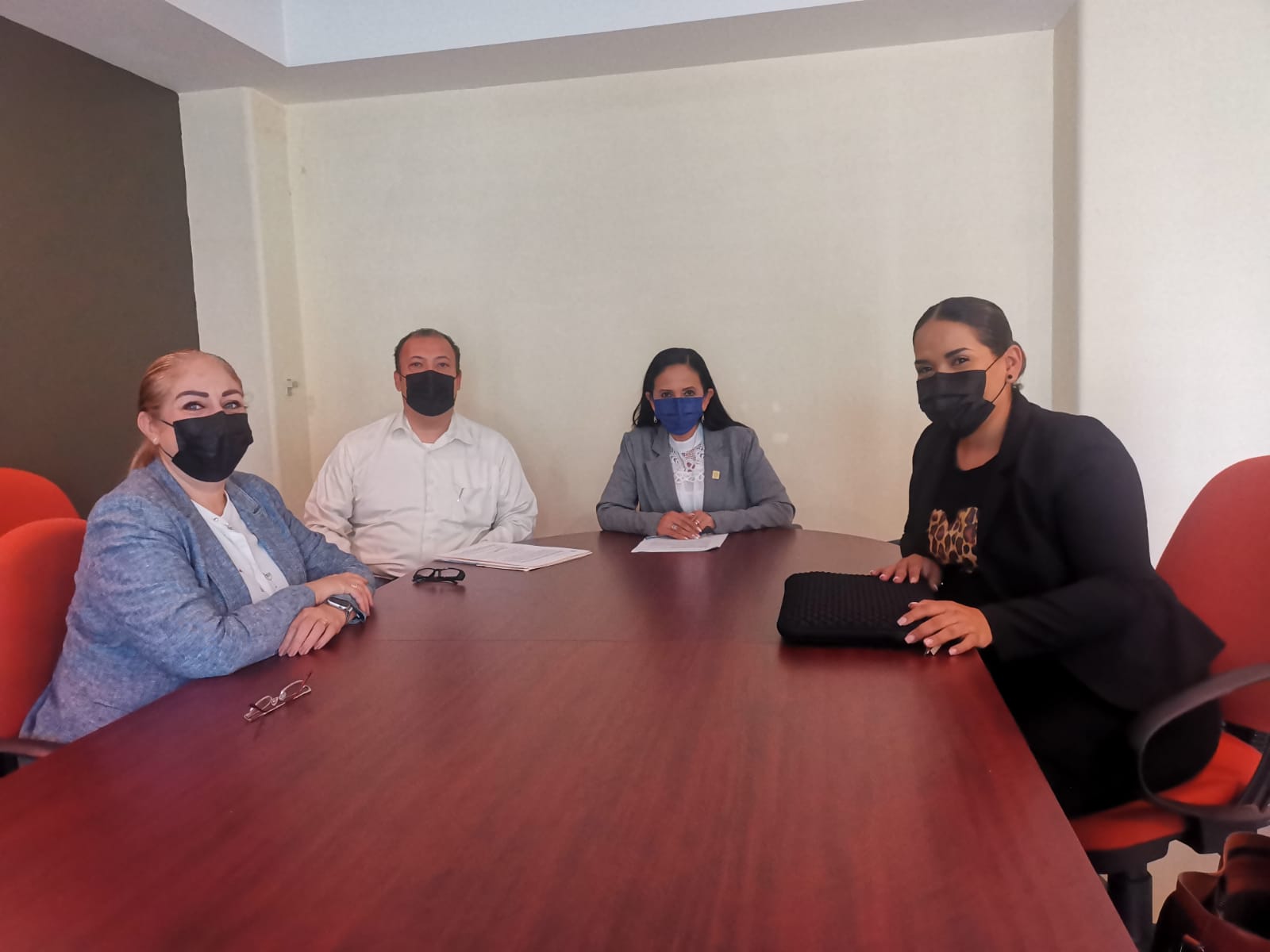 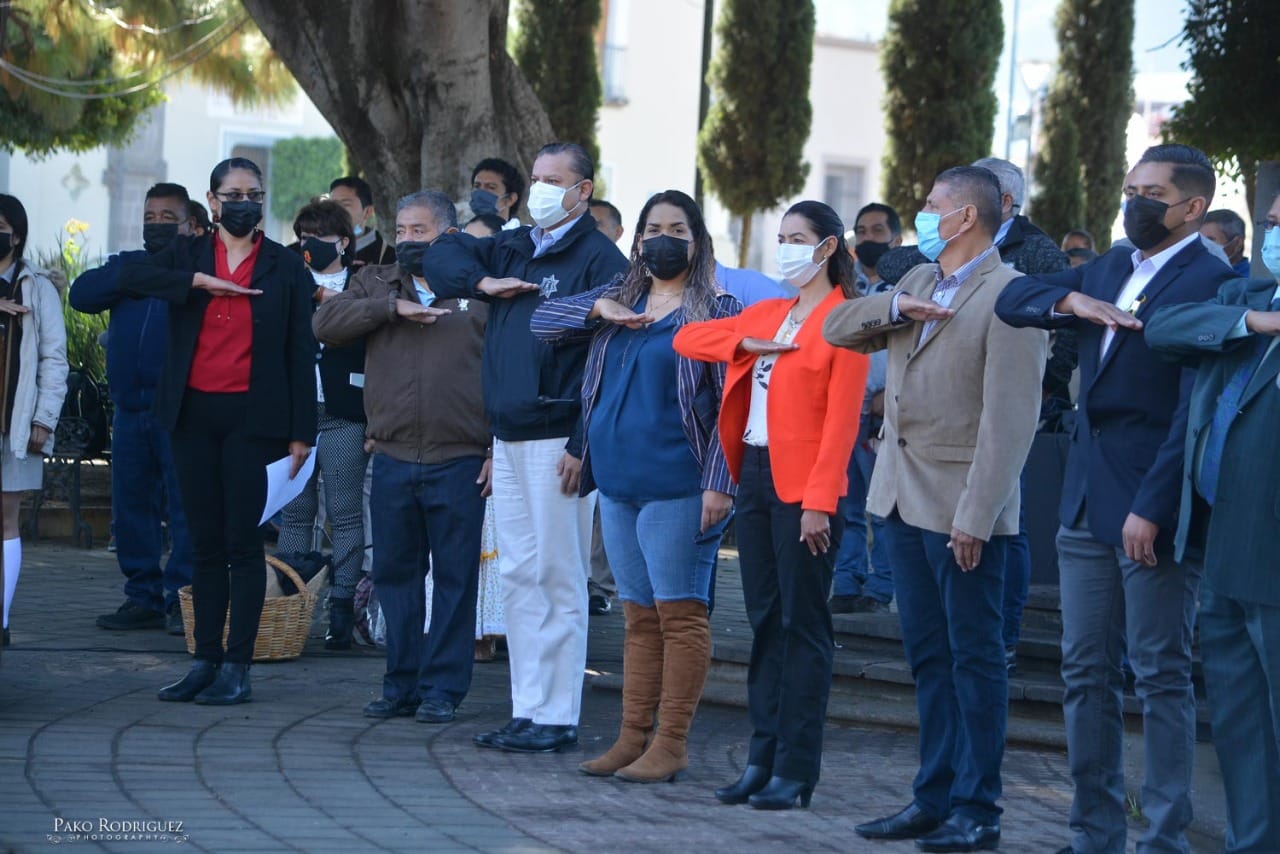 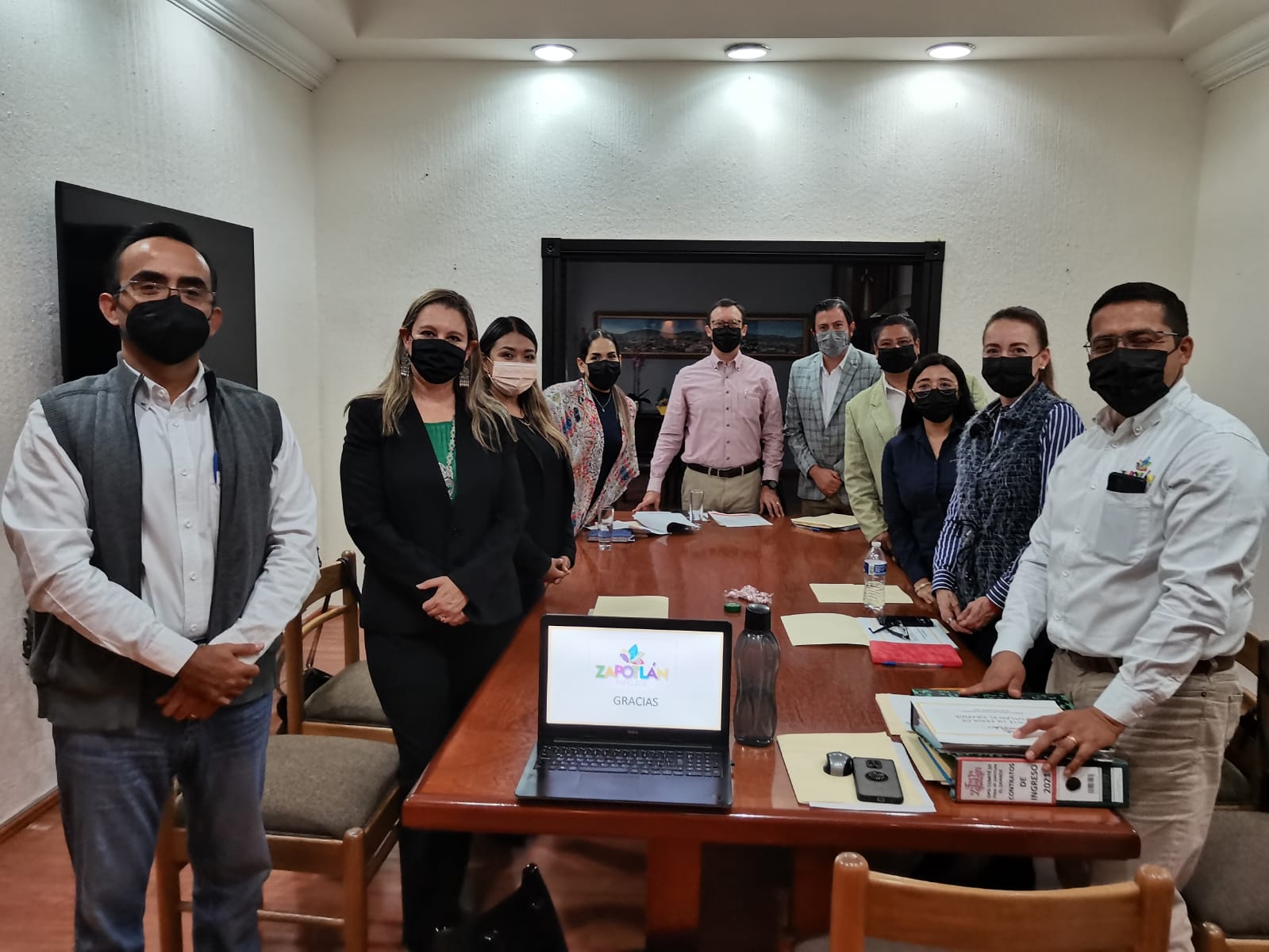 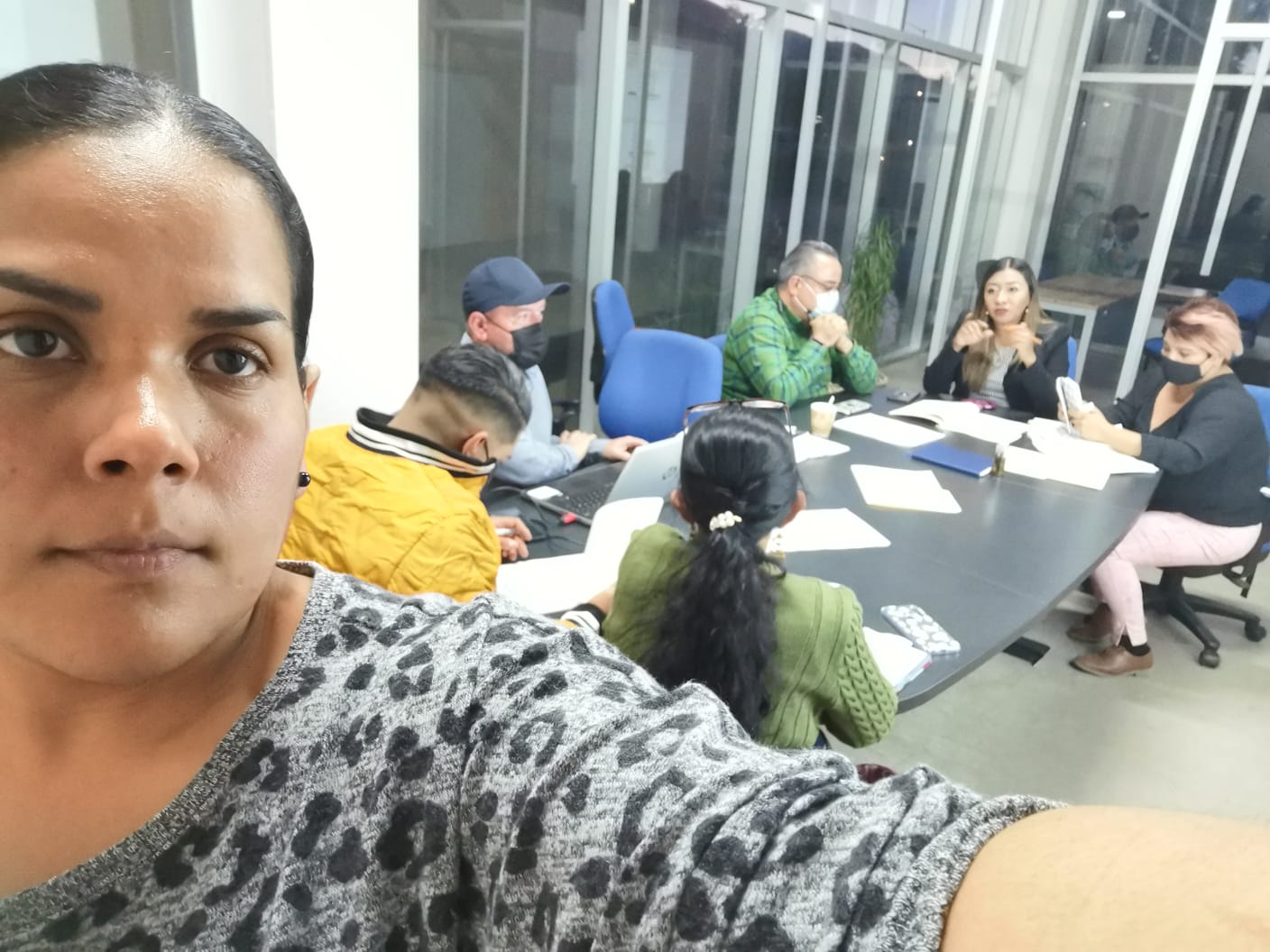 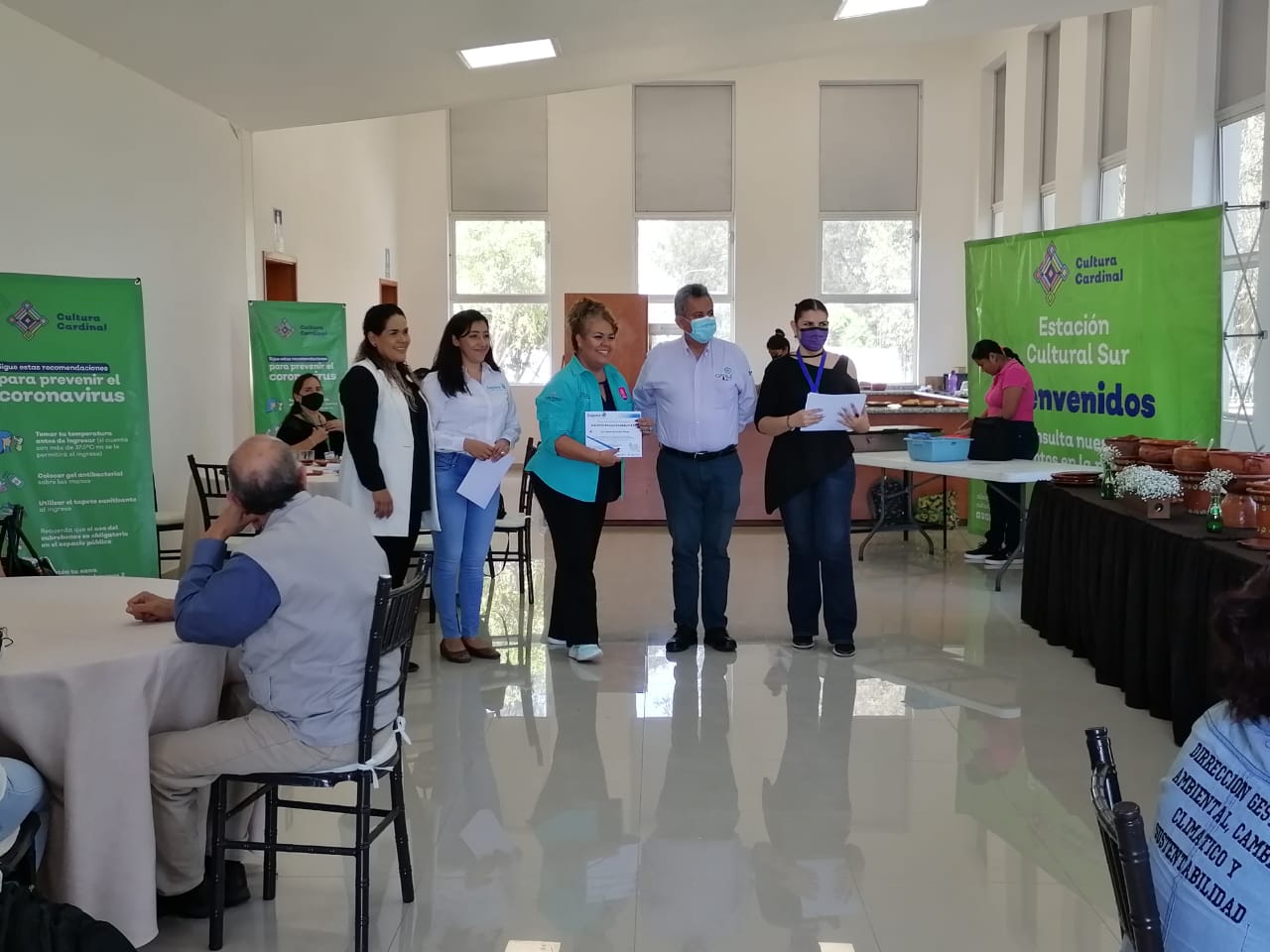 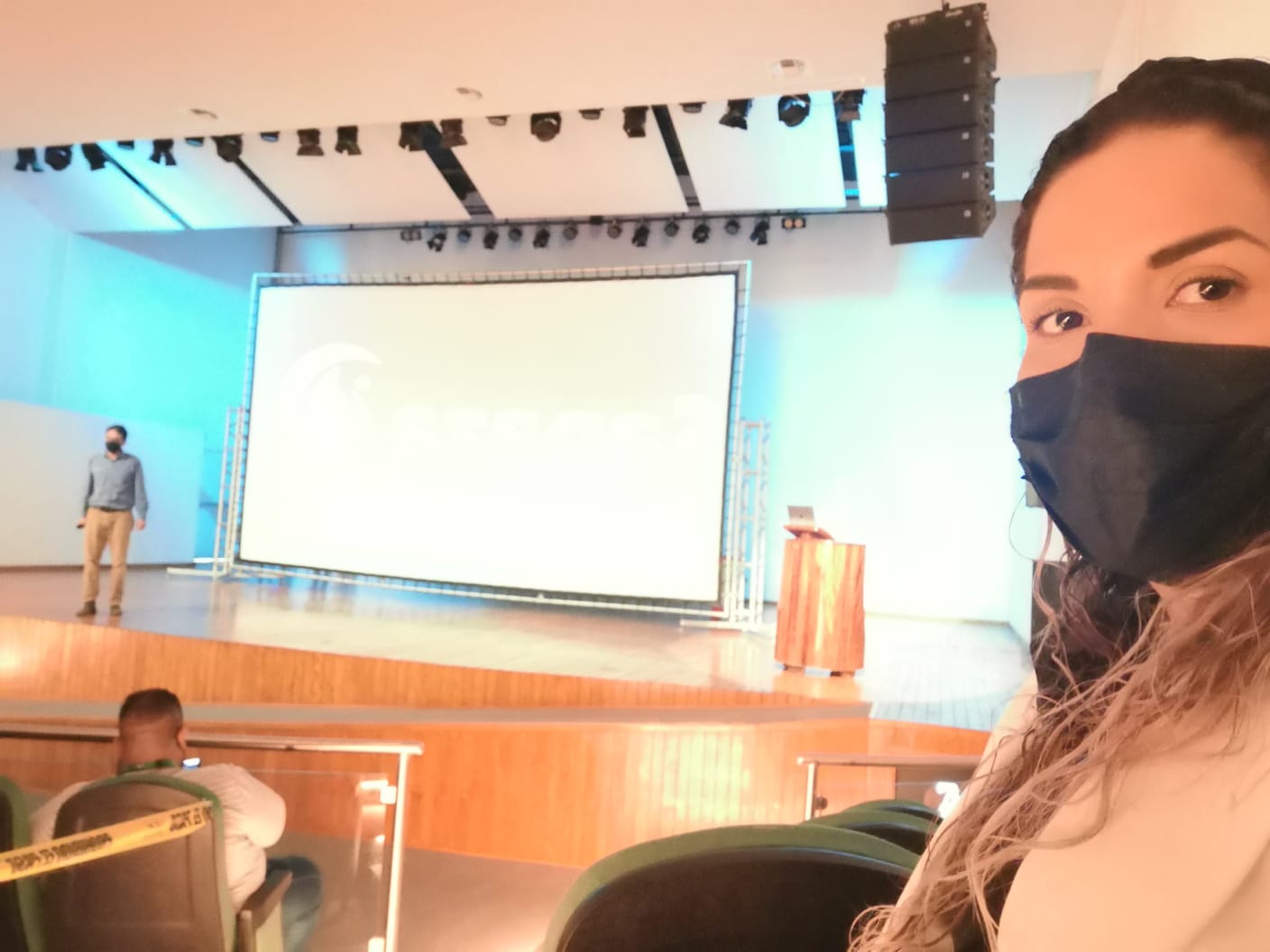 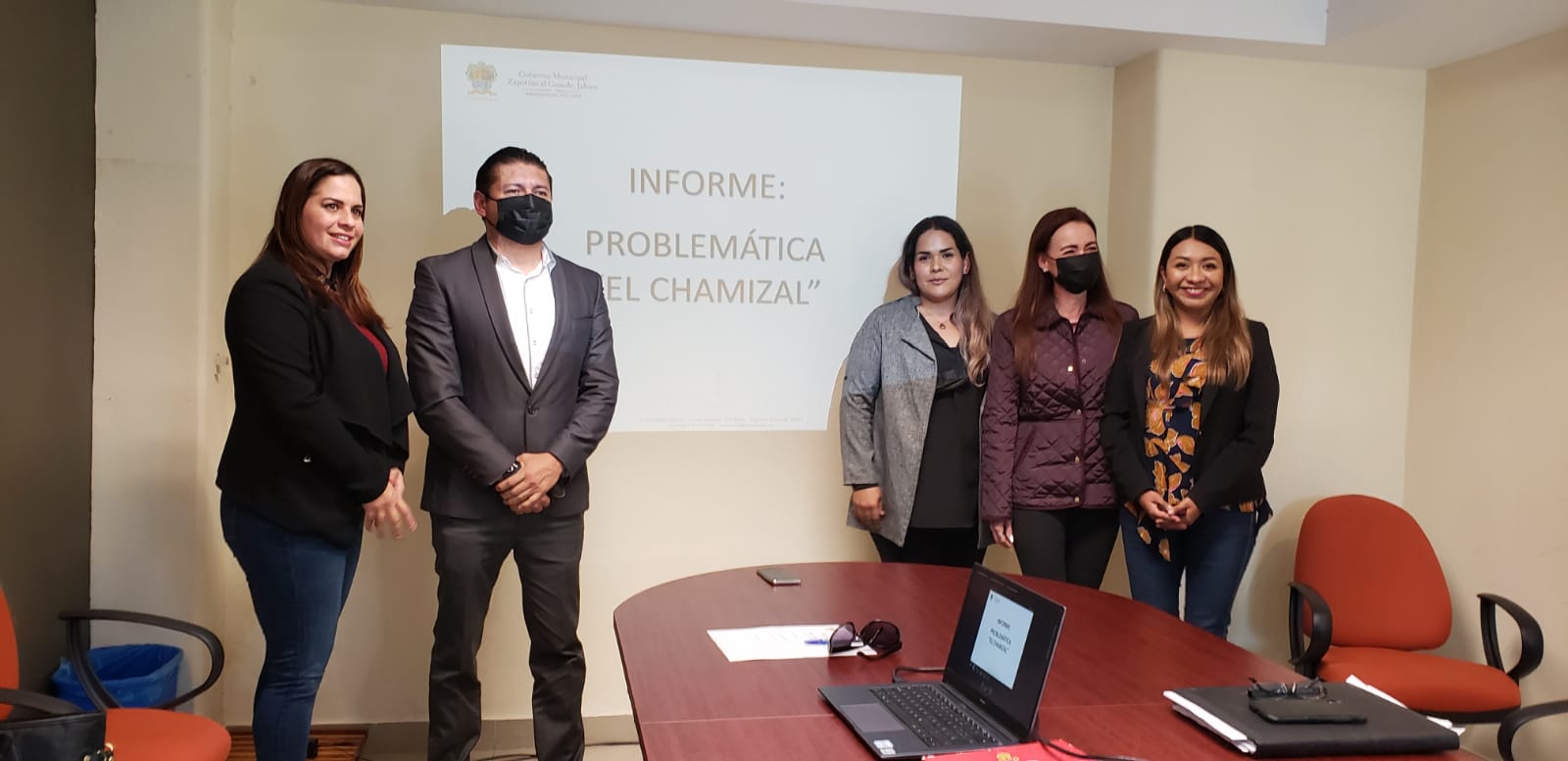 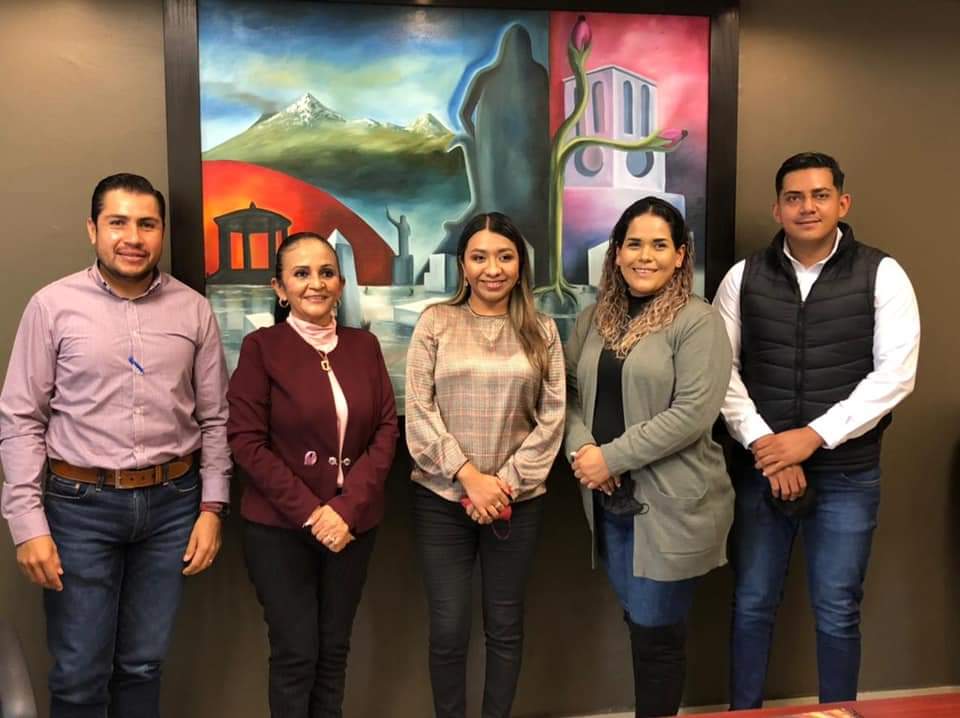 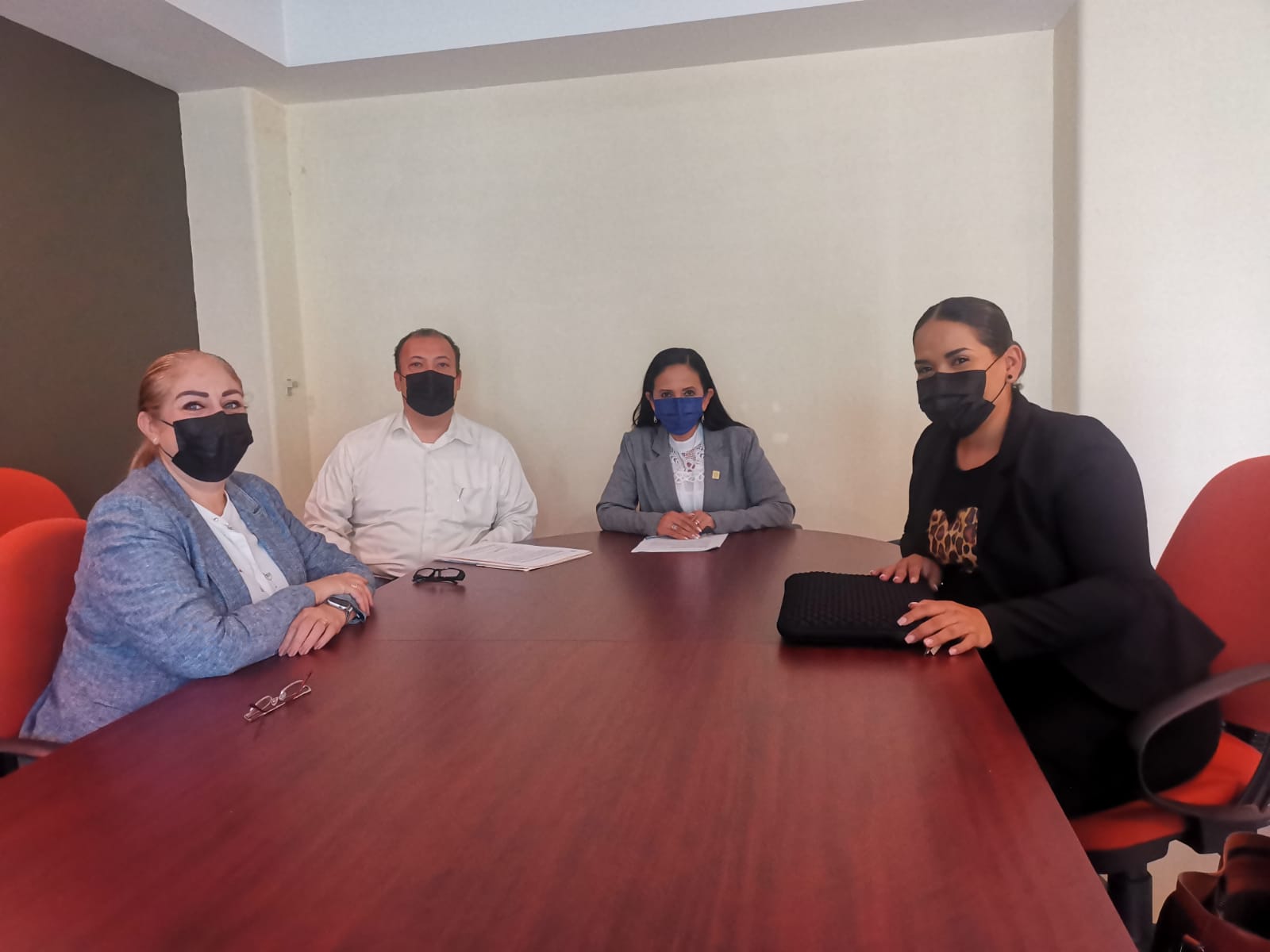 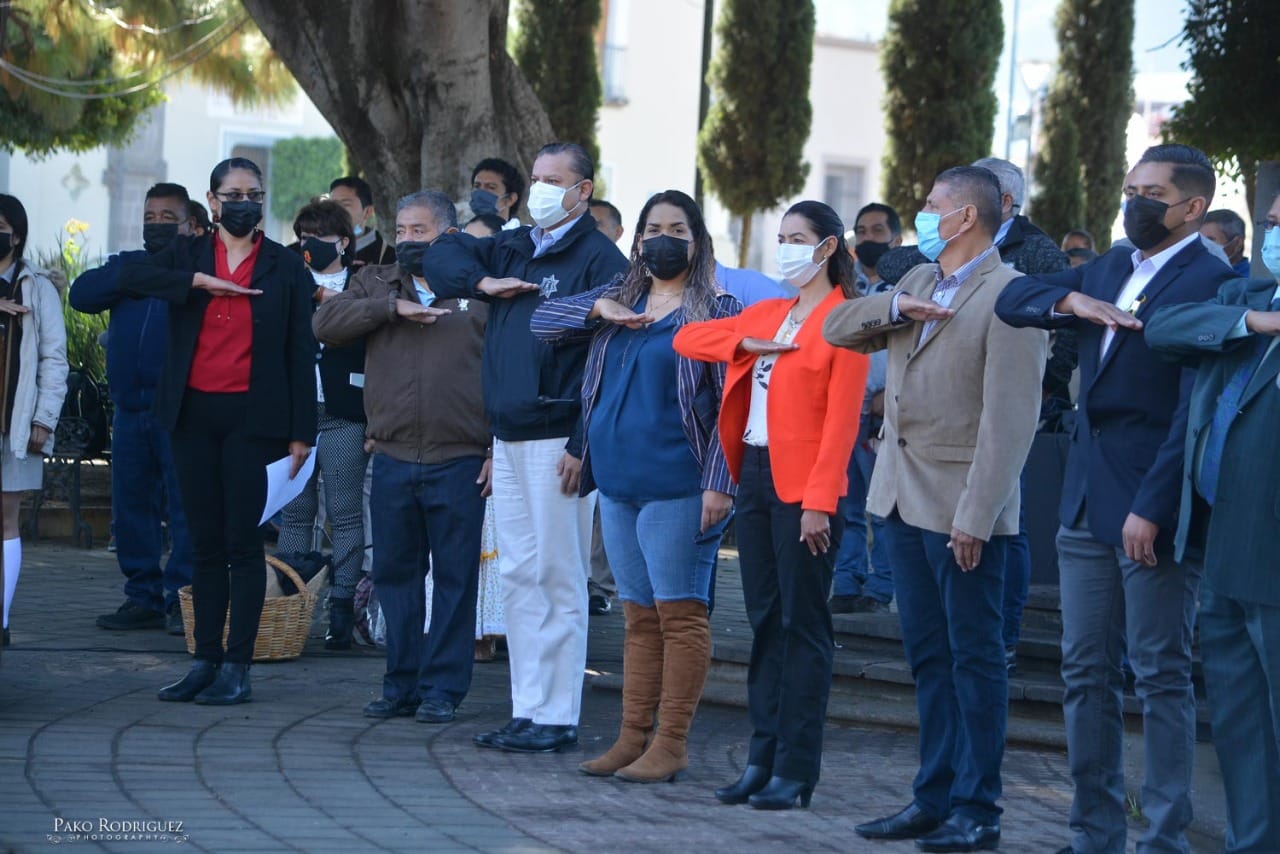 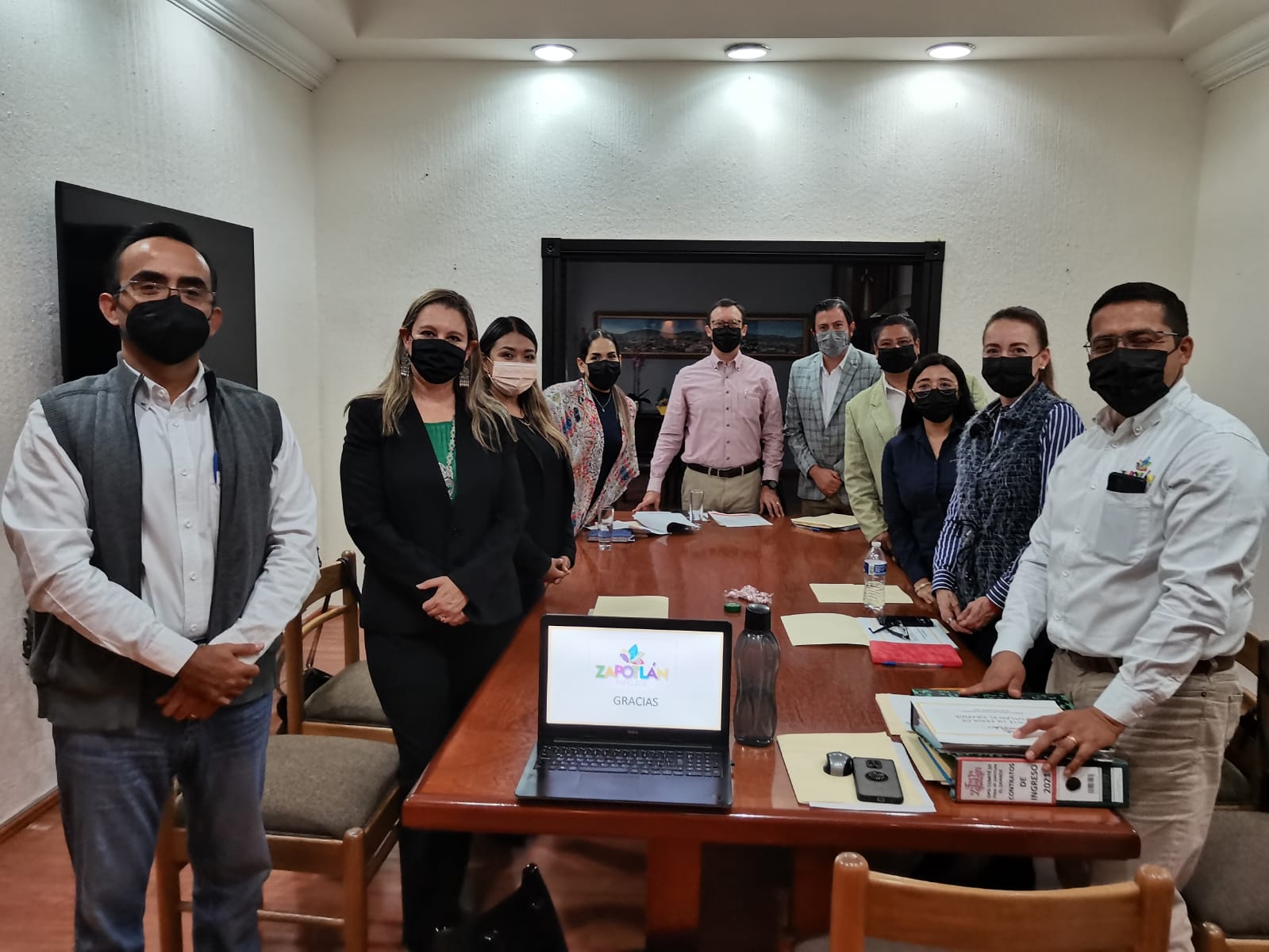 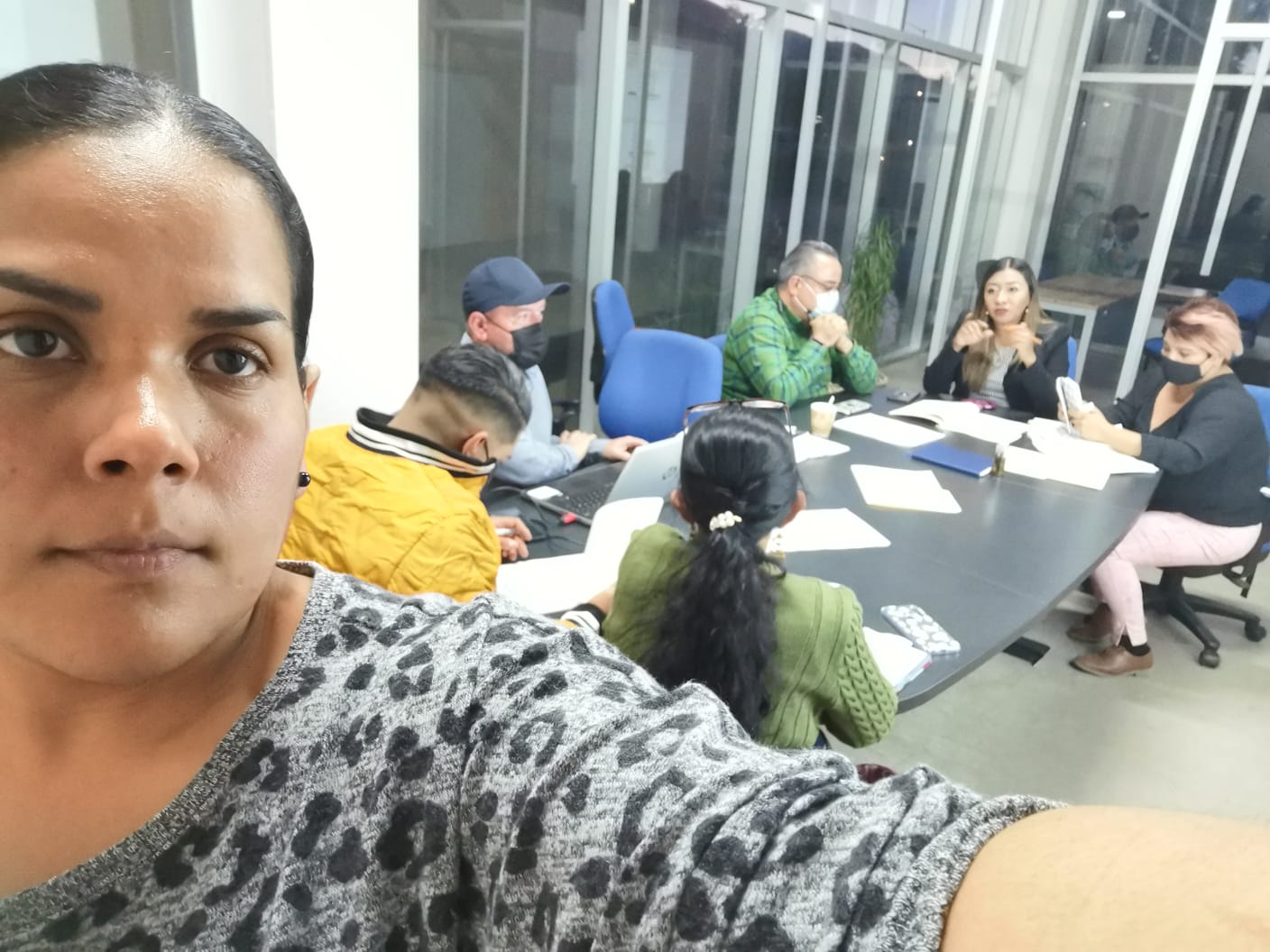 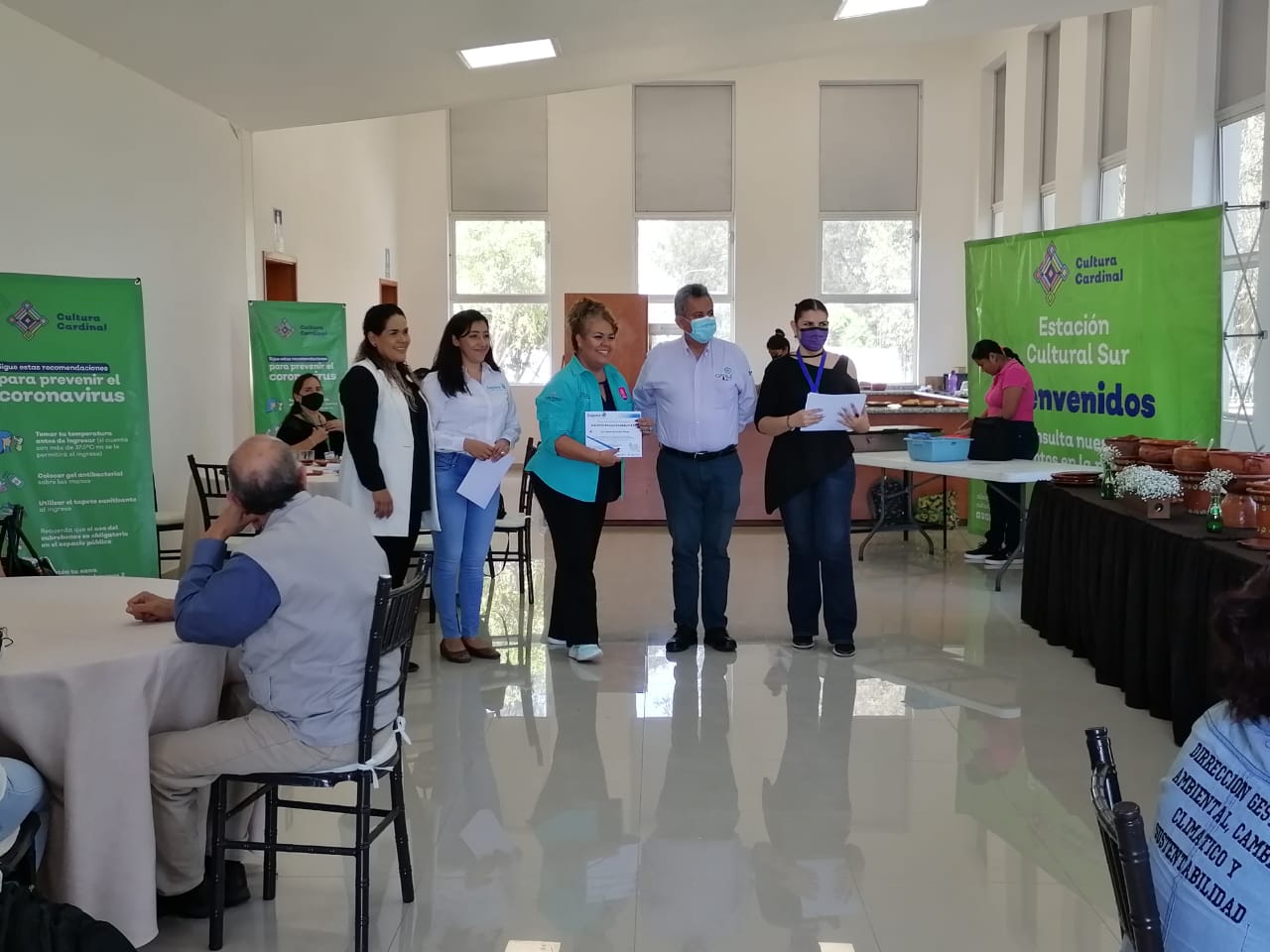 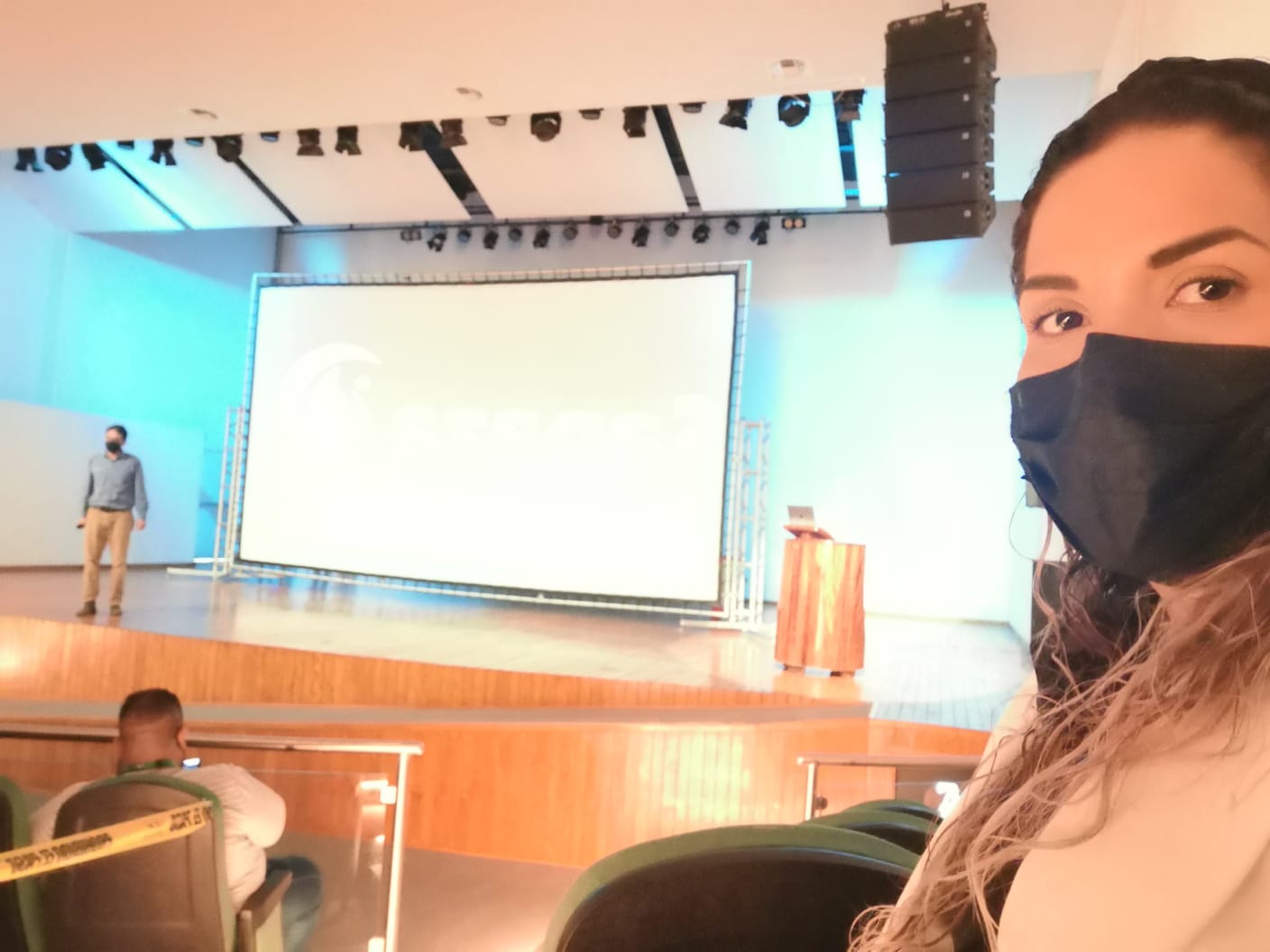 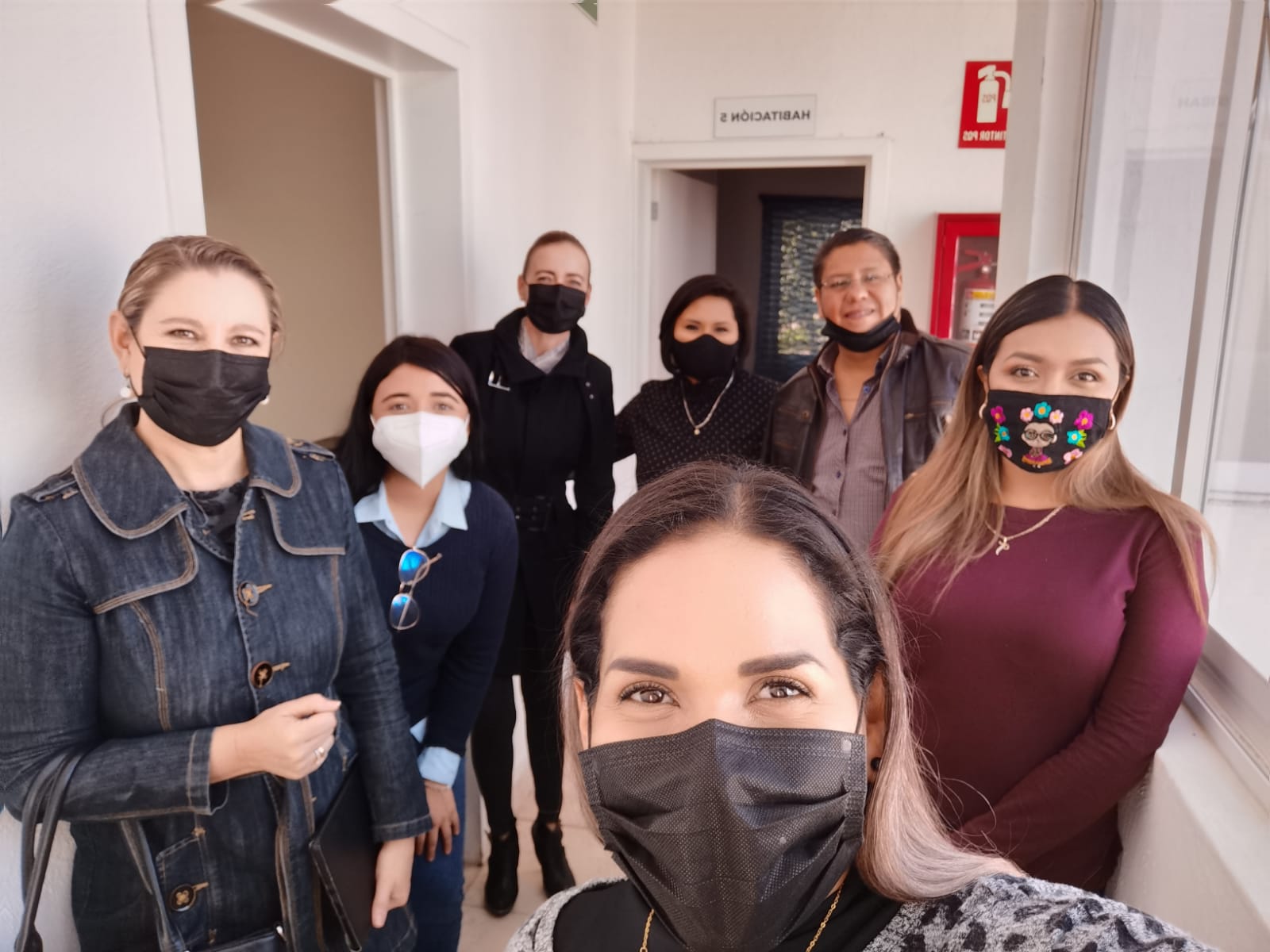 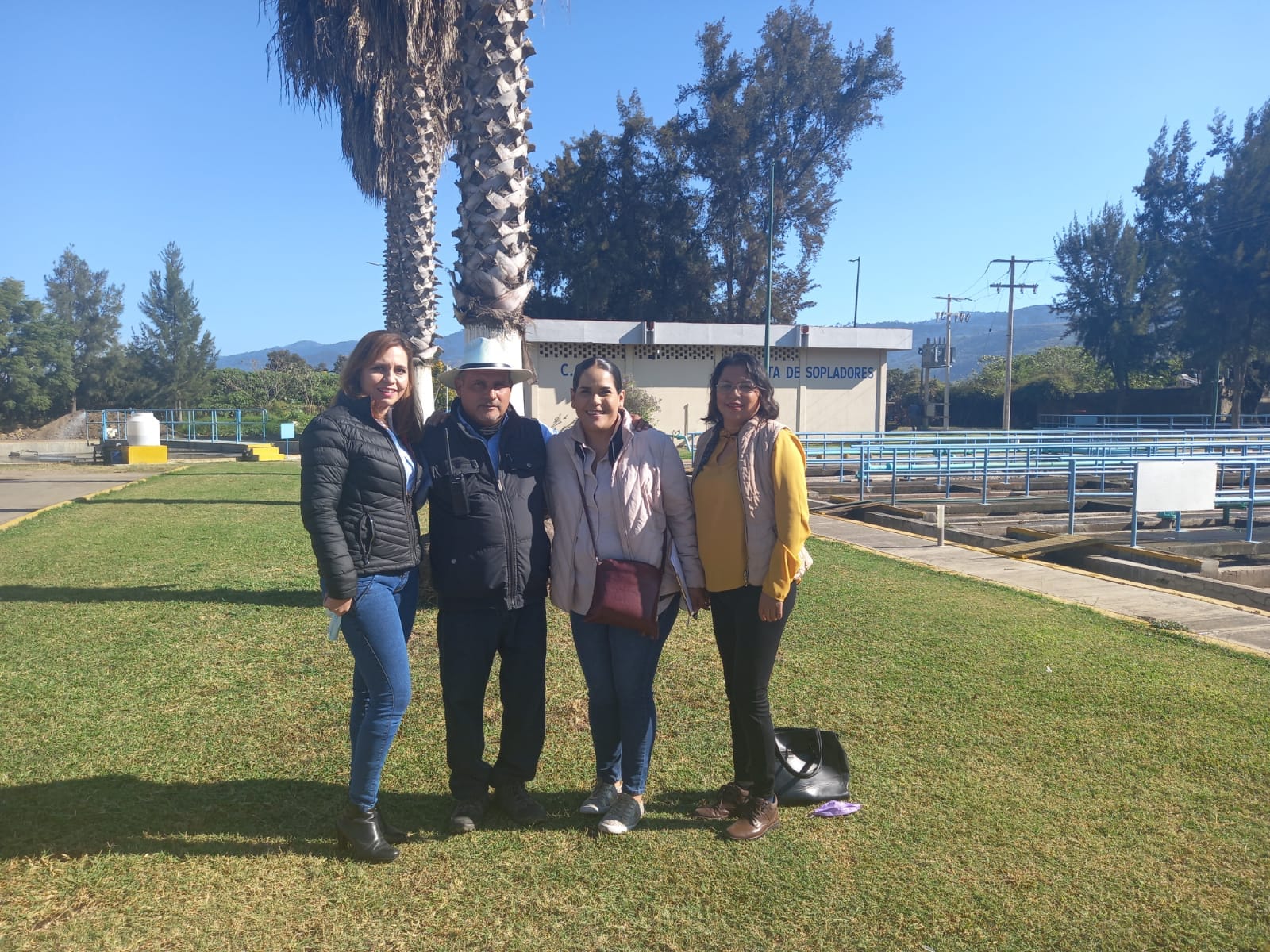 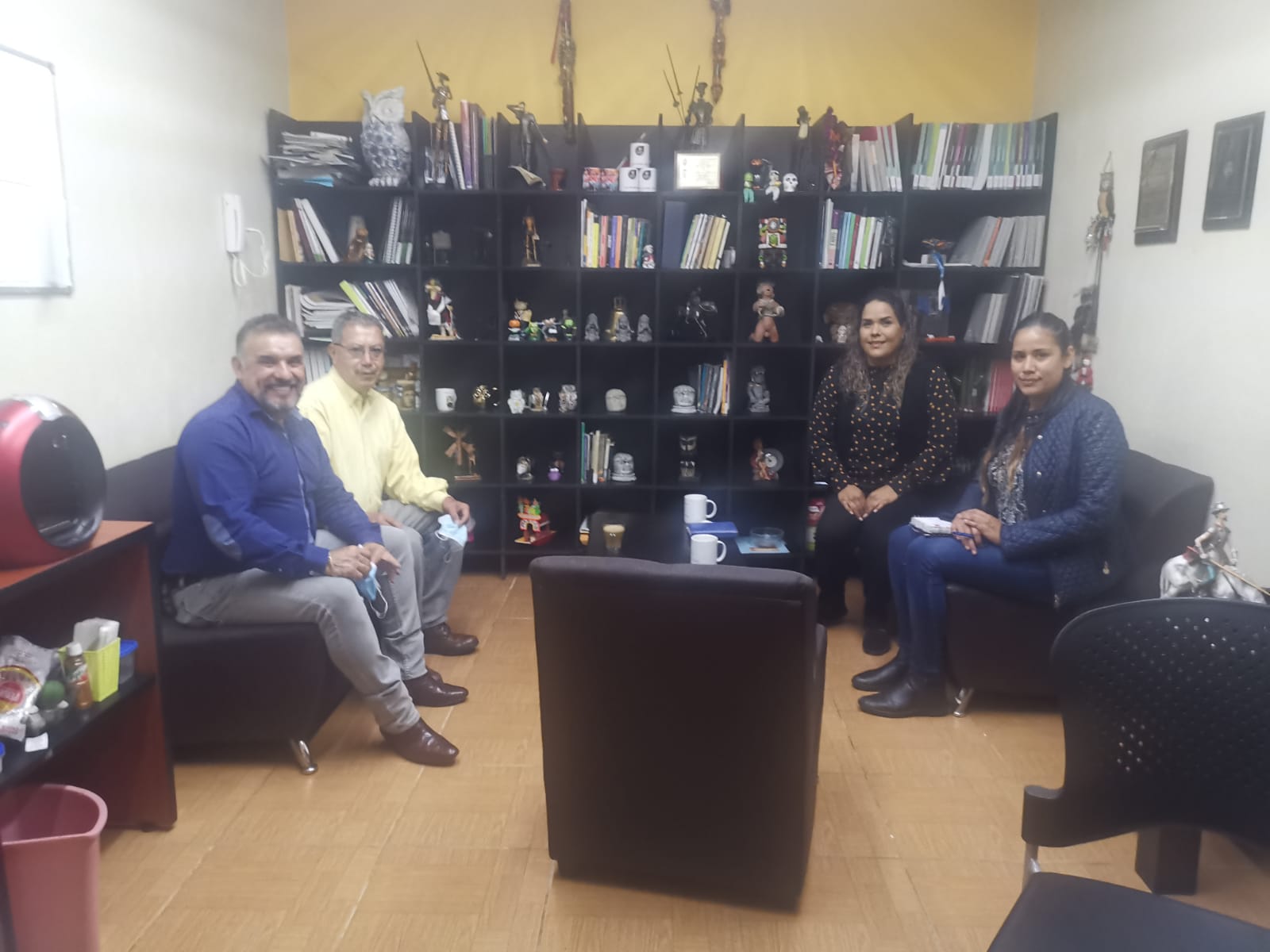 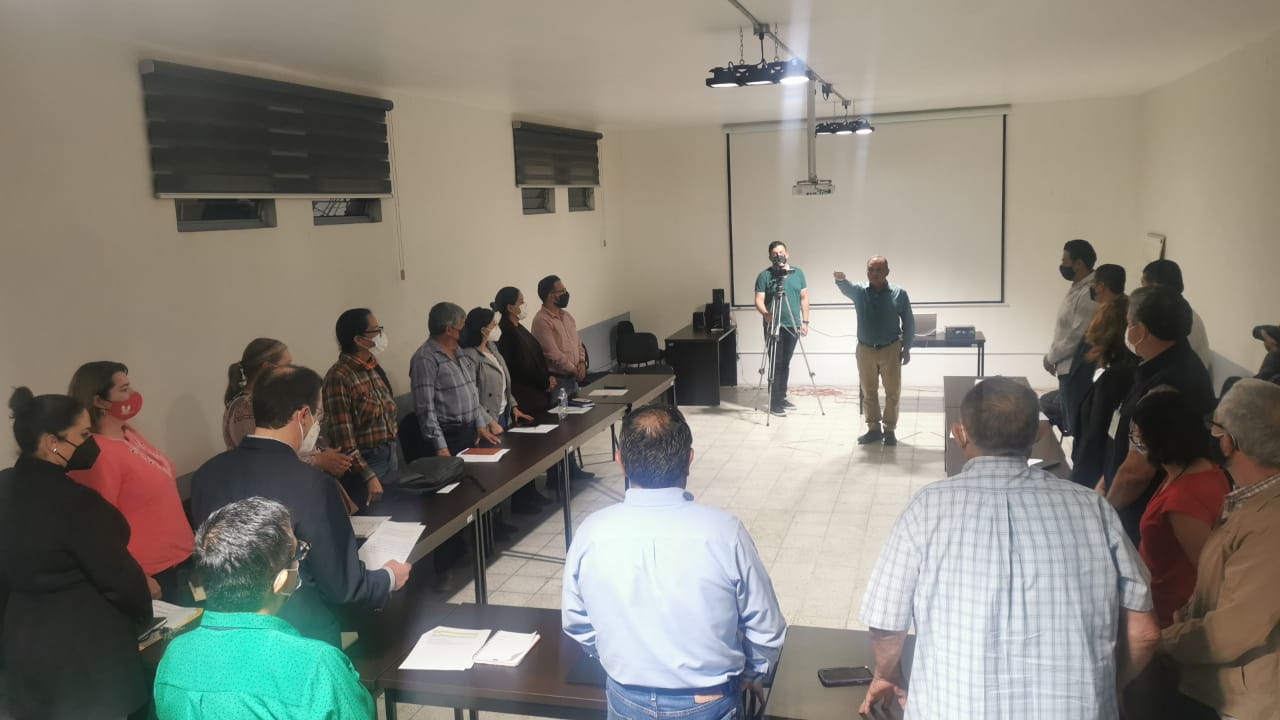 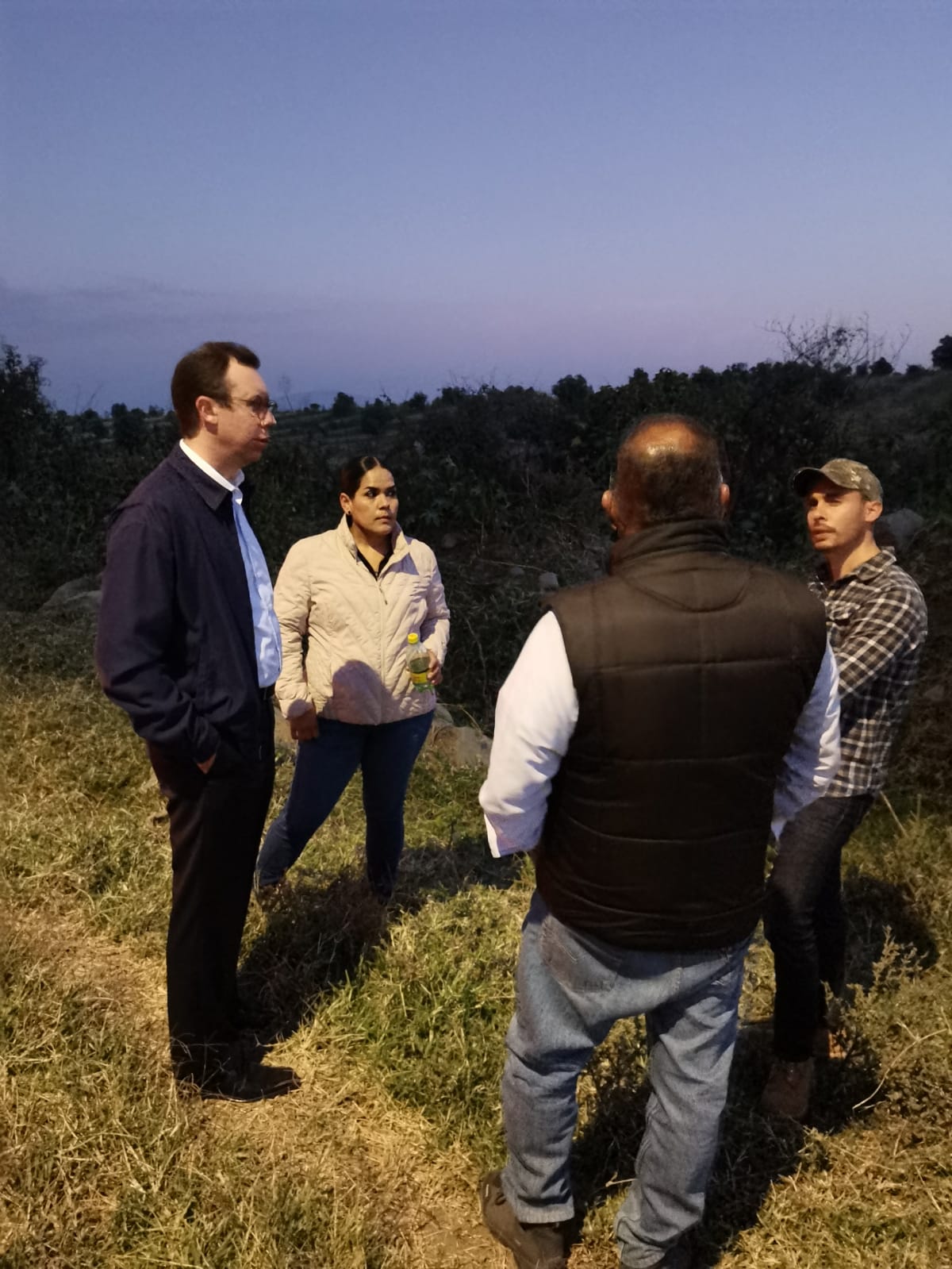 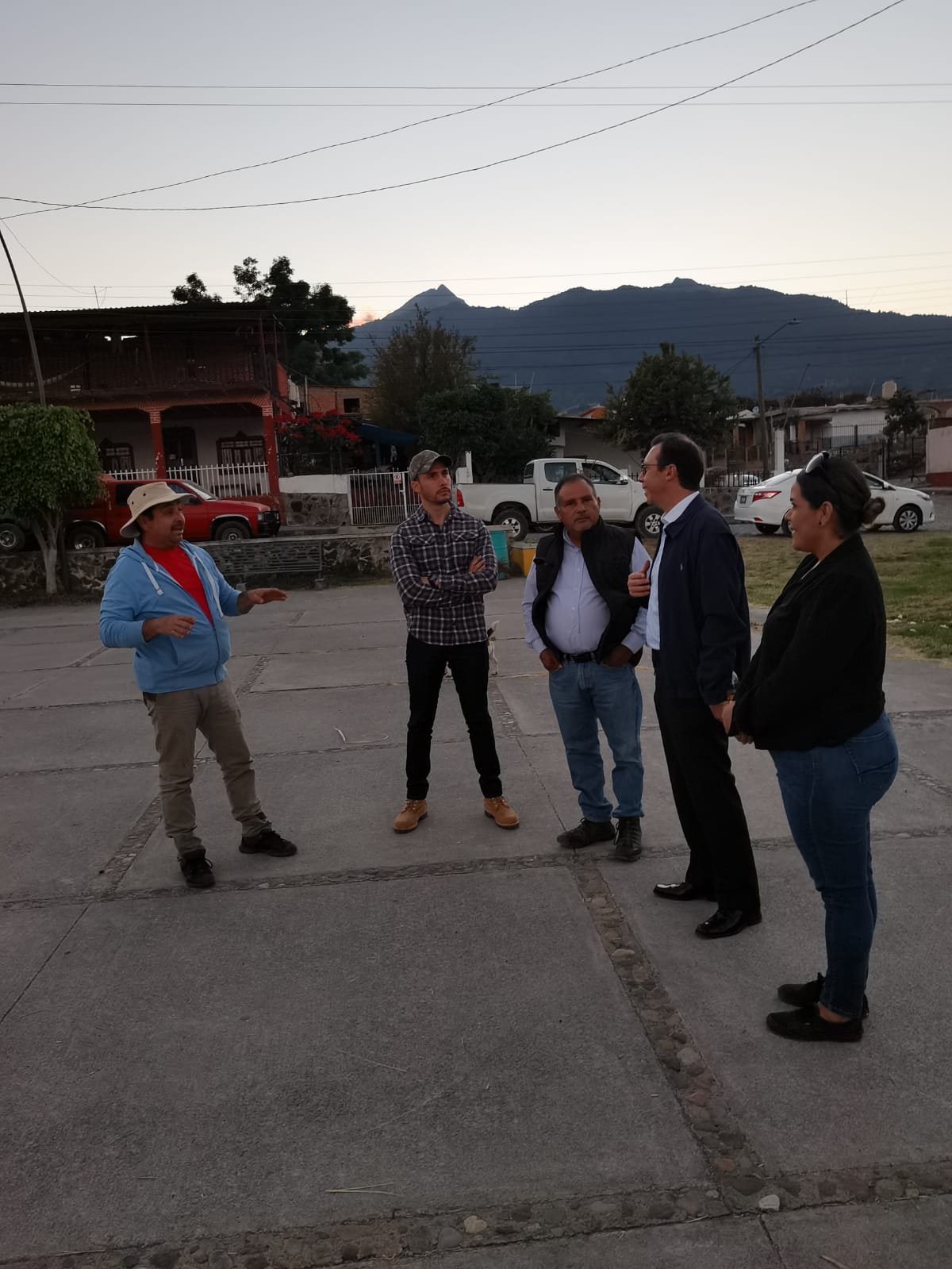 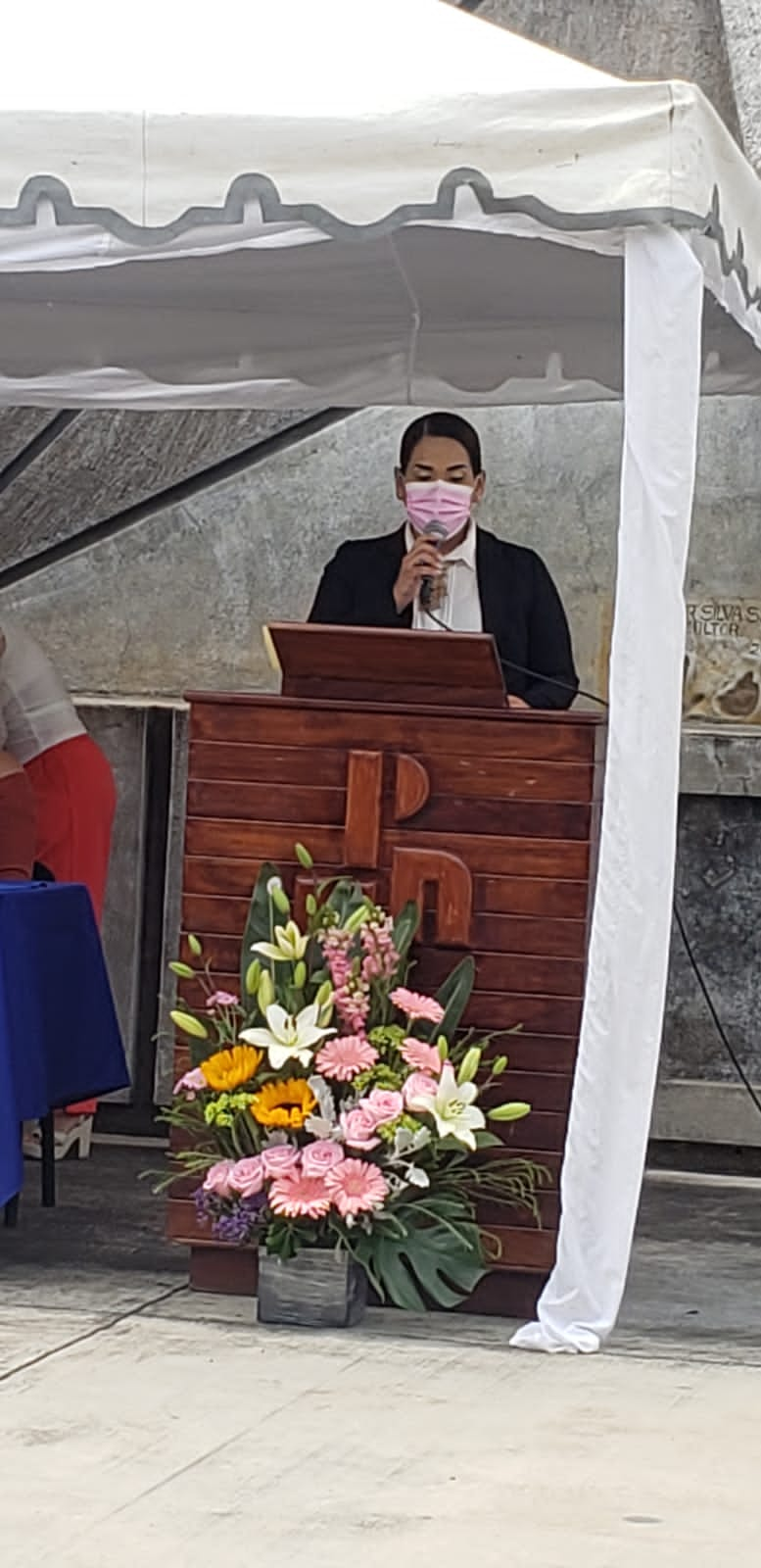 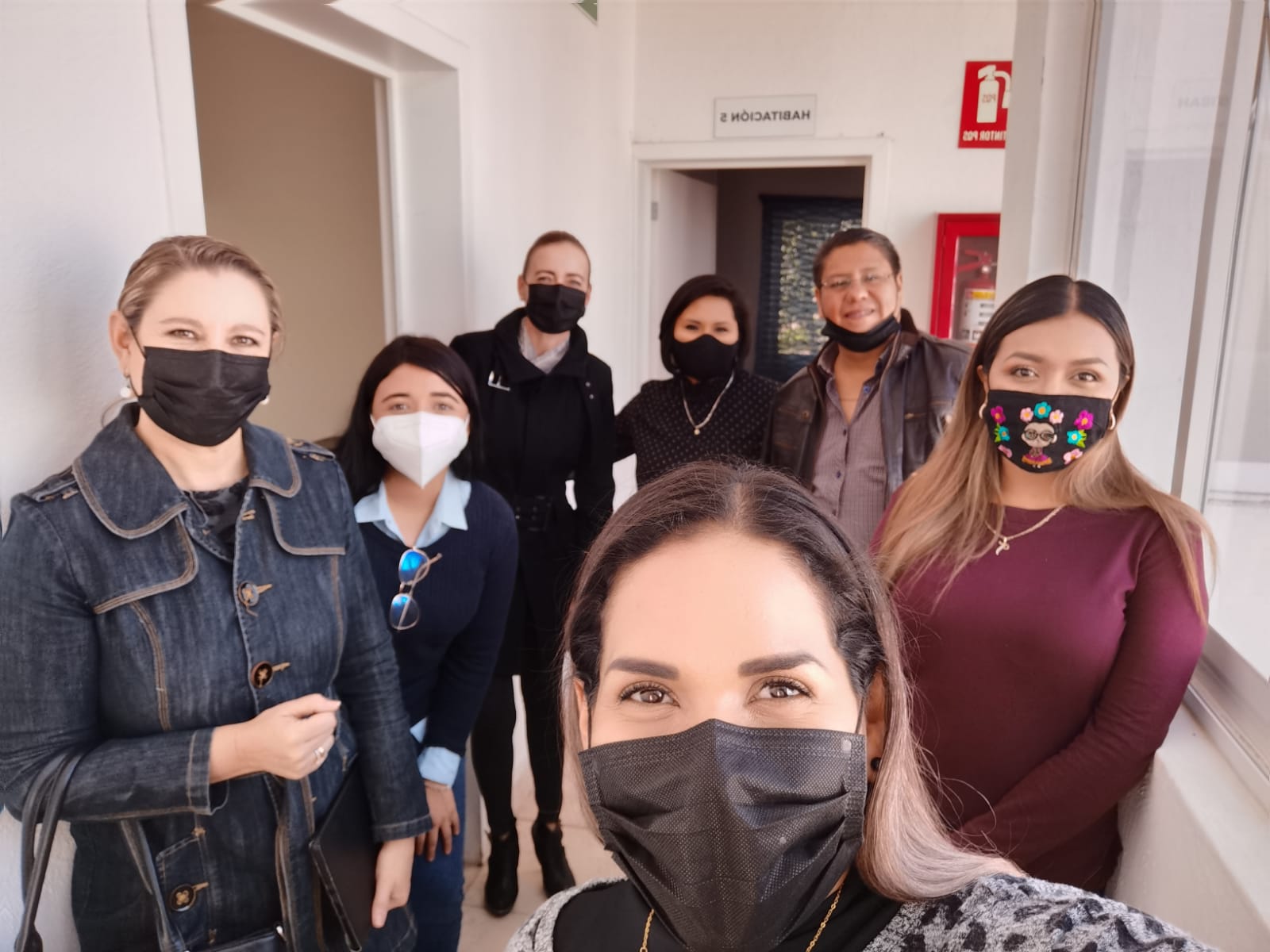 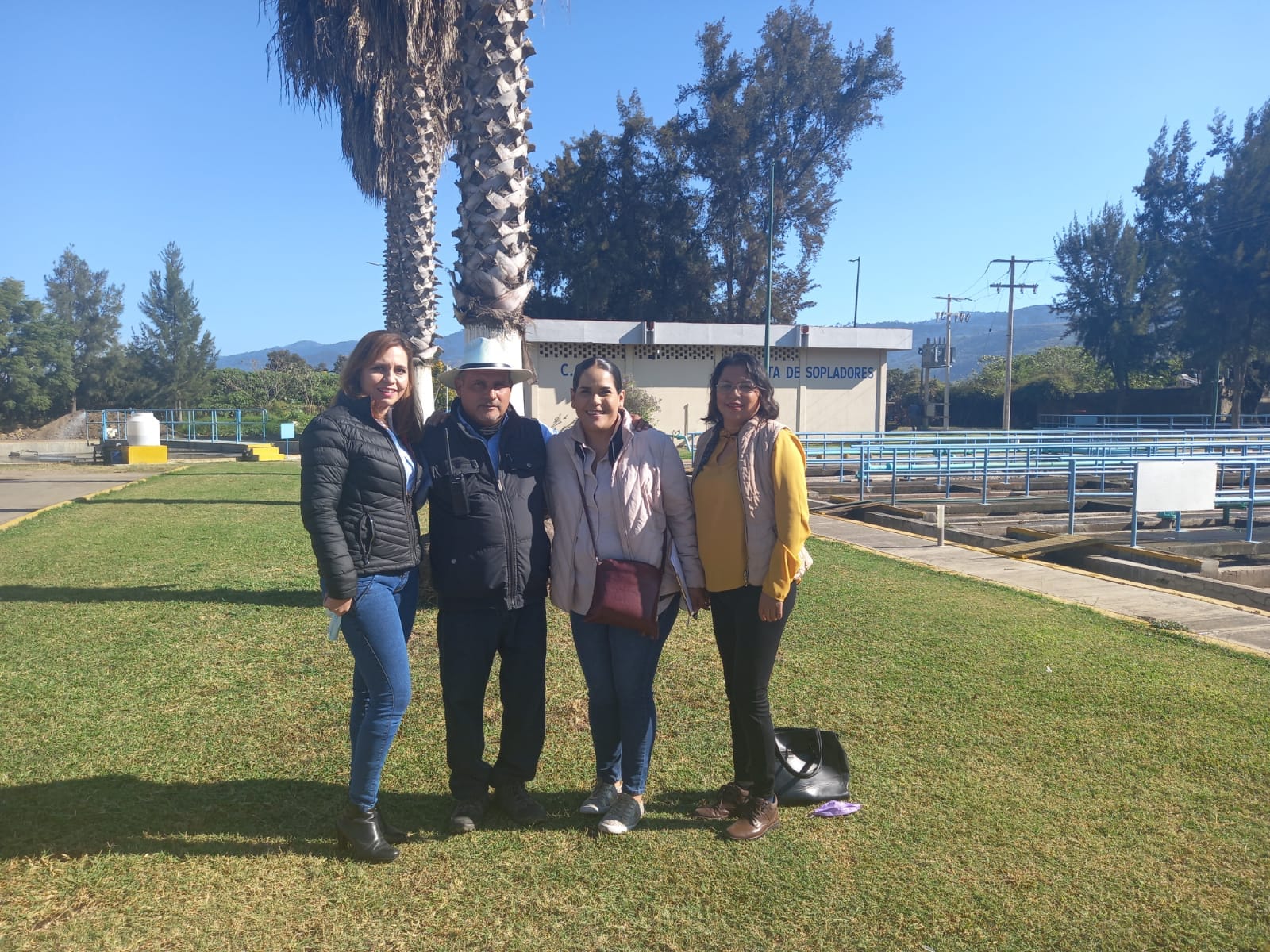 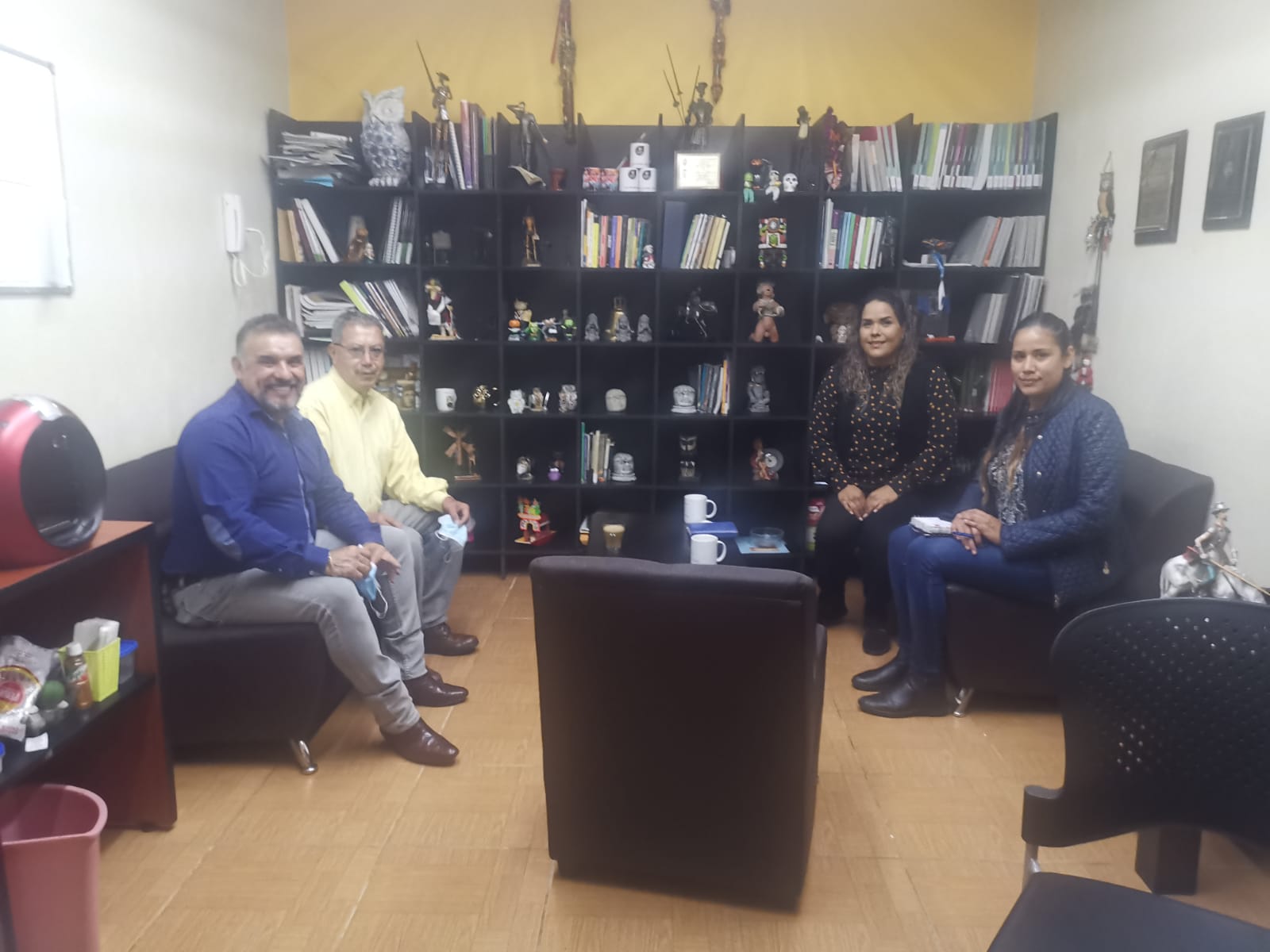 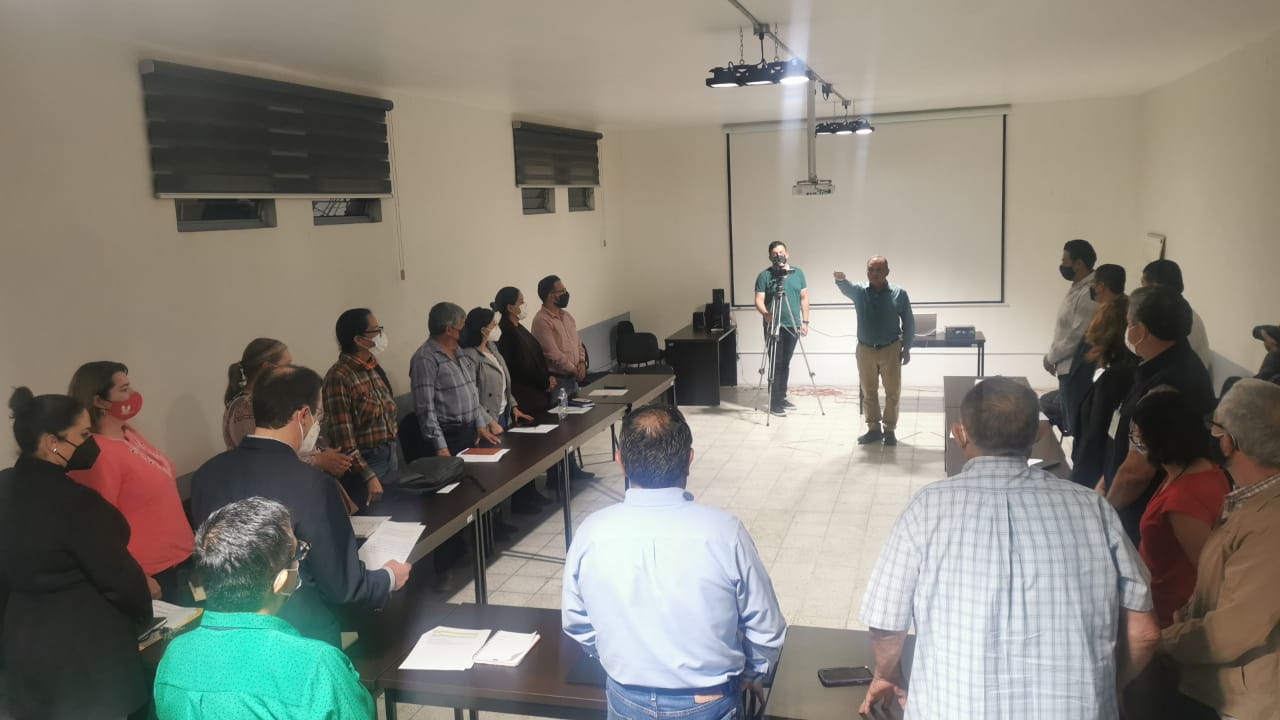 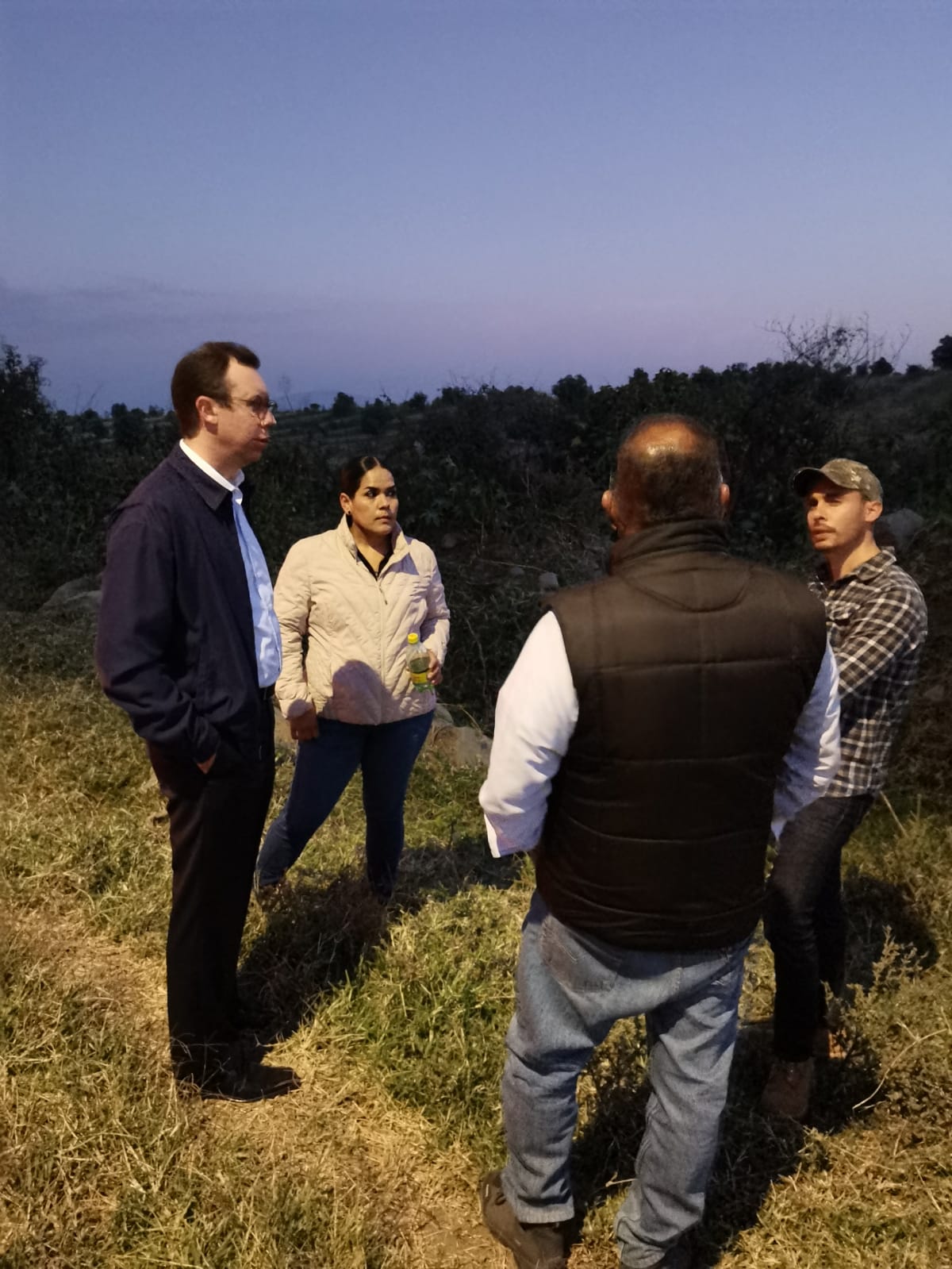 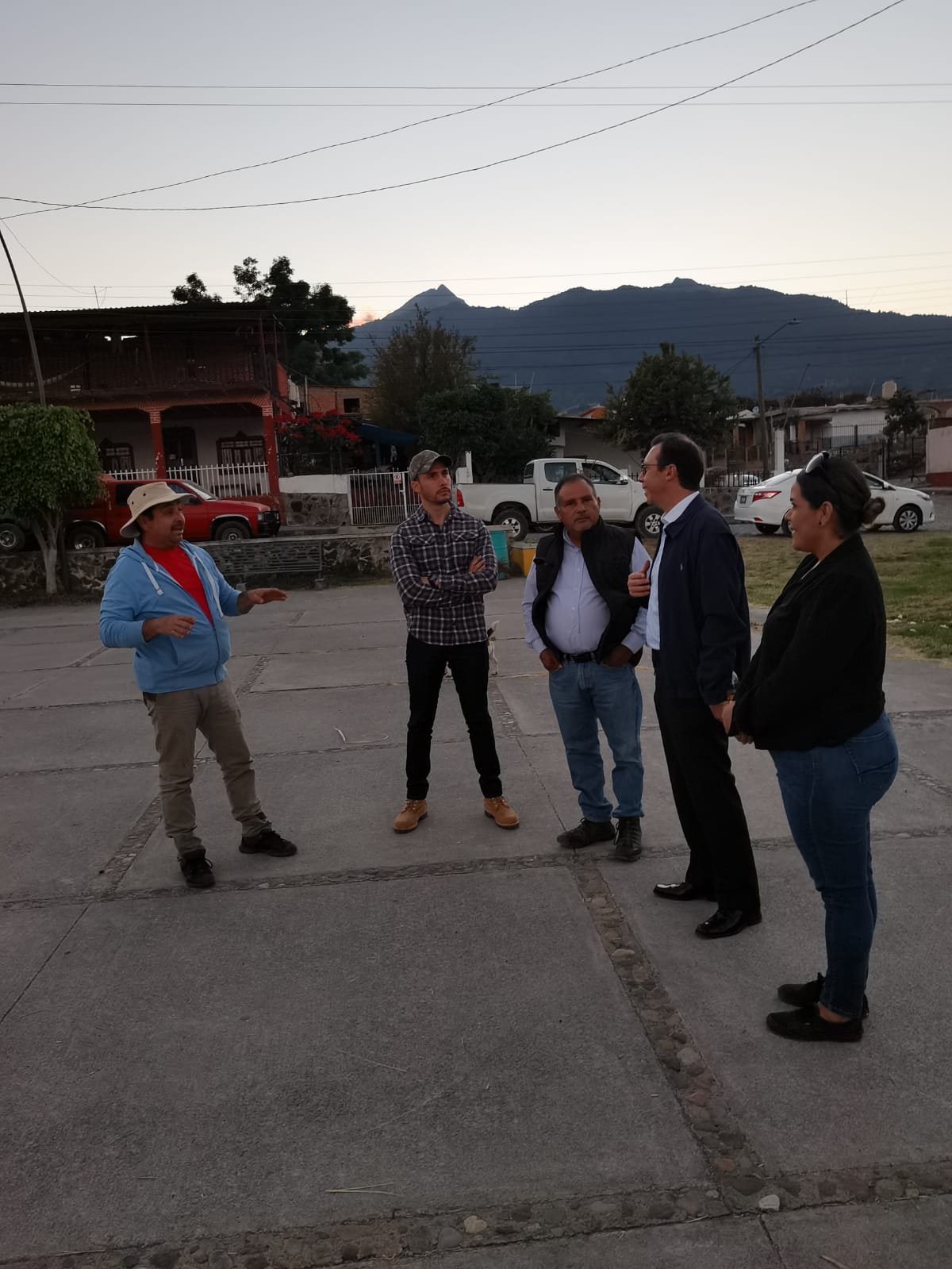 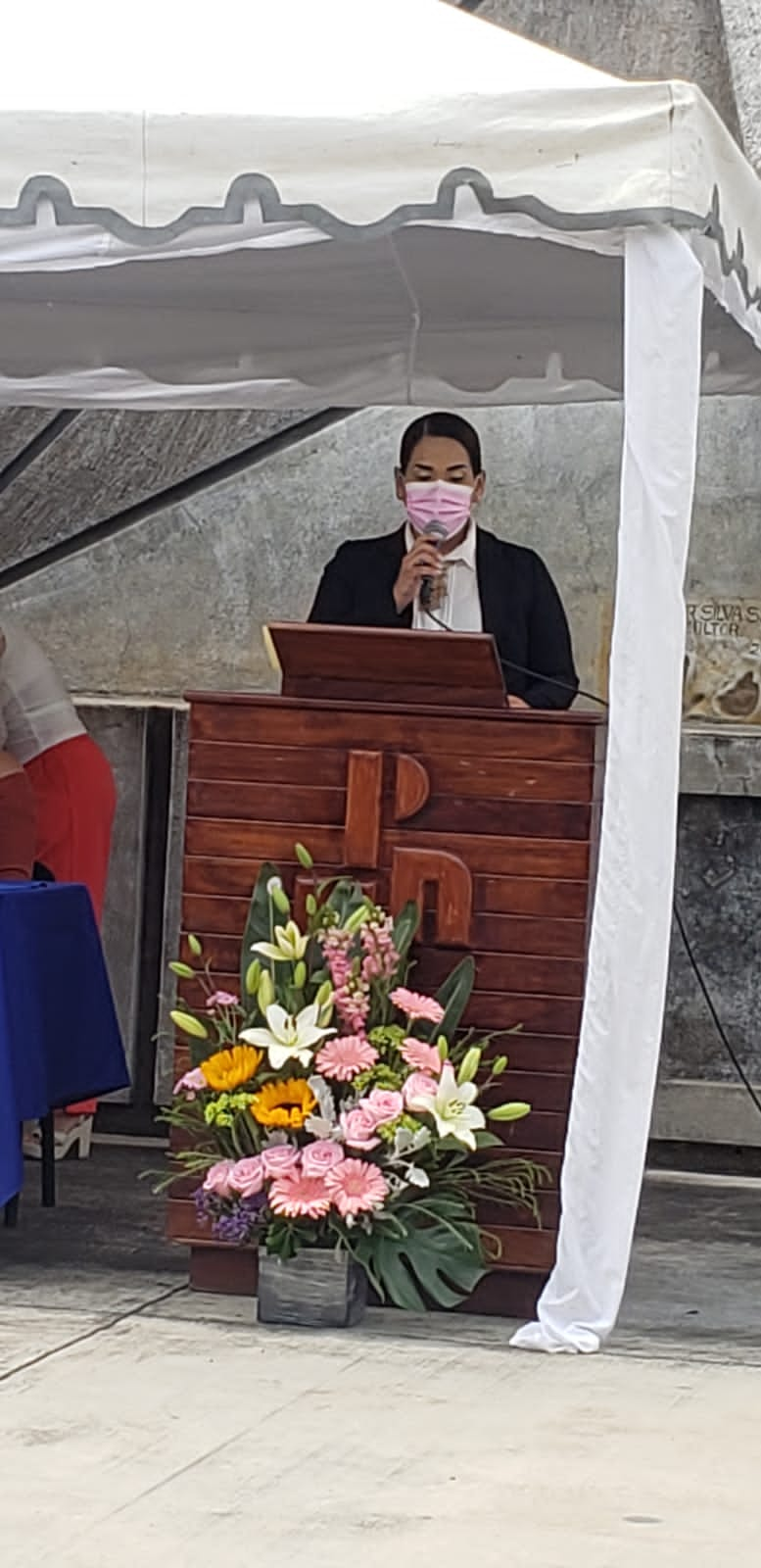 FECHATIPO DE SESIÓNLUGARHORA21 / Octubre/ 2021OrdinariaSala de Ayuntamiento11:00 horas12/ Noviembre/ 21OrdinariaSala de Ayuntamiento17:30 horas01/Diciembre/21OrdinariaSala de Ayuntamiento11:30 horas28/Diciembre/21OrdinariaSala de Ayuntamiento10:00 horasFECHATIPO DE SESIÓNLUGARHORA01/ Octubre / 2021ExtraordinariaSala de Ayuntamiento10:30 horas05/Octubre/2021ExtraordinariaSala de Ayuntamiento11:30 horas21/ Octubre / 2021ExtraordinariaSala de Ayuntamiento18:30 horas29/Octubre/2021ExtraordinariaSala de Ayuntamiento17:30 horas01/ Noviembre/ 21ExtraordinariaSala de Ayuntamiento13:00 horas09/ Noviembre /21ExtraordinariaSala de Ayuntamiento11:00 horas09/ Noviembre /21Extraordinaria Sala de AyuntamientoTermino de S.E No. 619/Noviembre/21Extraordinaria Sala de Ayuntamiento09:00 horas28/Diciembre/21ExtraordinariaSala de AyuntamientoTermino de S.O No. 4FECHATIPO DE SESIÓNLUGARHORA01/Octubre/21SolemneSala de Ayuntamiento 10:00 horas20/ Noviembre/21SolemneAv. Cristobal Colón18:00 horas03/ Diciembre/21SolemnePatio Central de Presidencia 12:45 horas 08/Diciembre/21SolemnePatio Central de Presidencia13:00 horas20/Diciembre/21Solemne Sala de Ayuntamiento 11:00 horasPRESIDENTA.VOCALES.C. BETSY MAGALY CAMPOS CORONA.C. ALEJANDRO BARRAGAN SÁNCHEZC. MAGALI CASILLAS CONTRERAS.C. JORGE DE JESÚS JUÁREZ PARRA.C. MONICA ROMERO REYNOSO. C. ALEJANDRO BARRAGAN SÁNCHEZC. MAGALI CASILLAS CONTRERAS.C. JORGE DE JESÚS JUÁREZ PARRA.C. MONICA ROMERO REYNOSO. FECHATIPO DE SESIÓN19/Octubre/2021Ordinaria para la instalacion de esta Comision Edilicia16/Diciembre/2021Extraordinaria para dar a conocer a los miembros de la comision los resultados de la investigacion de la problemática de la calle Chamizal en el Fresnito.PRESIDENTEVOCALESC. BETSY MAGALY CAMPOS CORONA.C. DIANA LAURA ORTEGA PALAFOX.C. FRANCISCO IGNACIO CARRILLO GÓMEZ.FECHATIPO DE SESIÓN15/OCTUBRE/20211ª ORDINARIA PARA LA INSTALACION DE LA COMISION EDILICIA22/DICIEMBRE/20212ª ORDINARIA PARA PRESENTAR PLAN DE TRABAJOFECHAHoraTIPO DE SESIÓN.18/octubre/2021.10:30 horas Sesion Ordinaria.15/diciembre/2021.13:00 horas Sesion Ordinaria.26/noviembre/2021.13:30 horas Sesion ExtraordinariaFECHAHoraTIPO DE SESIÓN.26/oc tubre/202112:00 horasSesion Ordinaria.23/noviembre/202113:00 horasSesion Ordinaria.20/diciembre/2021 12:00 horasSesion Ordinaria.FECHAHoraTIPO DE SESIÓN.18/octubre/202111:00 horasSesion Ordinaria.25/noviembre/2021 9:00 horasSesion Extraordinaria29/diciembre/202113:00 horas Sesion ExtraordinariaFECHAHORAACTIVIDAD05/octubre/202118:30 horasConsejo de Administracion de O.P:D. SAPAZA.14/octubre/202118:30 horasConsejo de Administracion de O.P:D. SAPAZA.15/octubre/202112:30 horas4ª Sesión Ordinaria de la junta de Gobierno del O.P.D.  Comité de Feria de Zapotlan el Grande.18/octubre/20219:00 horasFestejo del Dia “Interamericano del Agua” y visita a humedal de Atequizayan.20/noviembre/20219:00 horasCeremonia Civica por el 111º aniversario del inicio de la Revolución Mexicana22/noviembre/20219:00 horasVisita a Agua tratadora y Pozos de Agua de O.P.D. SAPAZA.24/noviembre/202110:00 horasCoadyuvante Reglamentos y Gobernacion  de la 2ª Sesión Ordinaria de C.E.P.de Innovacion, Ciencia y Tecnología. 25/noviembre/202113:00 horas1ª Sesión Ordinaria de la C.E.T. “Reactivacion del Centro de Asistencia de Medio Camino”.29/noviembre/202110:00 horasVisita a instalaciones donde se pretende instalar el Centro de Asitencia de Medio Camino para mujeres, sus hijas y sus hijos maltratados.30/noviembre/20219:00 horasConsejo Municipal de Participación Social en la Educación.30/noviembre/202114:00 horas5ª Sesión Ordinaria de la junta de Gobierno del O.P.D. Comité de Feria de Zapotlan el Grande.03/diciembre/202116:00 hrsVisita a pozos de agua de O.P.D. SAPAZA.06/diciembre/202117:00 horasConsejo de Administracion de O.P:D. SAPAZA.06/diciembre/202110:00 horas3ª Sesión Ordinaria de C.E.P. de Hacienda Pública y Patrimonio Municipal.08/diciembre/202118:00 horasConsejo de Administracion de O.P:D. SAPAZA.22/diciembre/202112:00 horas1ª Sesión Ordinaria del Comité Mixto de Obra Publica de O.P.D SAPAZA23/diciembre/202111:00 horas1ª Sesion Extraordinaria de C.E.P. de Hacienda Pública y Patrimonio Municipal.23/diciembre/202118:00 horas6ª Sesión Ordinaria de la junta de Gobierno del O.P.D. Comité de Feria de Zapotlan el Grande.27/diciembre/202118:00 horasConsejo de Administracion de O.P:D. SAPAZA.